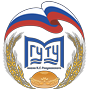 МИНИСТЕРСТВО НАУКИ И ВЫСШЕГО ОБРАЗОВАНИЯ РОССИЙСКОЙ ФЕДЕРАЦИИСибирский казачий институт технологий и управления (филиал)ФЕДЕРАЛЬНОГО ГОСУДАРСТВЕННОГО БЮДЖЕТНОГО ОБРАЗОВАТЕЛЬНОГО УЧРЕЖДЕНИЯ ВЫСШЕГО ОБРАЗОВАНИЯ «МОСКОВСКИЙ ГОСУДАРСТВЕННЫЙ УНИВЕРСИТЕТ ТЕХНОЛОГИЙ И УПРАВЛЕНИЯ ИМЕНИ К.Г. РАЗУМОВСКОГО (ПЕРВЫЙ КАЗАЧИЙ УНИВЕРСИТЕТ)»АННОТАЦИИ К РАБОЧИМ ПРОГРАММАМ УЧЕБНЫХ ДИСЦИПЛИНпо направлению подготовки19.03.02 «Продукты питания из растительного сырья»направленность (профиль) программы «Технология хлеба, кондитерских и макаронных изделий»Уровень образованияПрикладной бакалавриатКвалификация (степень) «Бакалавр»форма обучениязаочнаяПрограмма подготовки: прикладной бакалавриатВиды профессиональной деятельности:- производственно-технологическая	- организационно-управленческая- расчетно-проектная								Омск  2019Б1.Б.01 Общекультурный модульБ1. Б.01.01.  «История»Цели и задачи освоения учебной дисциплины:Цели освоения дисциплины заключаются в: - формировании у студентов фундаментальных теоретических знаний об основных закономерностях и особенностях всемирно-исторического процесса, основных этапах и содержании истории России с древнейших времен до наших дней, - усвоении студентами уроков отечественной истории в контексте мирового опыта и общецивилизационной перспективы. - получении представлений об экономическом, социальном, политическом и культурном развитии России;- овладении необходимыми знаниями и умениями, которые можно применить для освоения последующих гуманитарных дисциплин.Задачами дисциплины являются следующие:- сформировать представление о многообразии исторического процесса,  его закономерностях и особенностях;- овладение научными методами и принципами исторического познания;- выработать умение ориентироваться в существующих исторических школах, направлениях, подходах;- сформировать способность извлекать и  использовать уроки истории применительно к современным условиям.Требования к результатам освоения содержания дисциплиныВ результате освоения курса студент должен:знать:- основные исторические категории, исторические школы; - этапы исторического развития России, место и роль России в истории человечества и в современном мире;- роль истории как мировоззрения, общую методологию исторического познания;- принципы научного исследования истории: объективности, историзма, социального подхода, альтернативности;- особенности общественного развития, вариативность и основные закономерности исторического процесса, роль сознательной деятельности людей;- факты, процессы и явления, характеризующие целостность отечественной и всемирной истории, а также самобытные черты исторического развития России;- возможные альтернативы социального и политического развития общества, появляющиеся на переломных этапах его истории.уметь:- критически осмысливать накопленную историческую информацию, вырабатывать собственное аргументированное мнение;- извлекать и систематизировать информацию из различных исторических источников;- излагать результаты своей учебной и исследовательской работы;- применять историческую информацию в решении вопросов, помогающих понимать социальную значимость своей будущей профессии;- сопоставлять различные точки зрения и оценки исторических событий и личностей;- противостоять заведомым искажениям и фальсификациям исторических событий и процессов;- оценивать альтернативы общественного развития с учетом исторических реалий.владеть:- методами составления текстов научного стиля (конспекты, аннотации, рефераты, творческие эссе) с использованием различных приемов компрессии текста;- методами анализа исторических и современных событий и процессов, политического и экономического контекста образовательных, профессиональных и социальных ситуаций;- навыками устного и письменного аргументированного изложения собственной позиции на исторические темы;- навыками публичной речи, аргументации, ведения дискуссии и полемики;- навыками граждански и политически взвешенного поведения, корректировки своих политических взглядов и действий;- навыками взаимодействия в поликультурной и полиэтничной среде;- навыками исторического анализа при критическом восприятии получаемой извне социальной информации.Основные разделы программы:Раздел 1. От Древней Руси к формированию единого российского государства  (VI - XVI вв.)Тема 1.1. История как наука. Предмет истории.Тема 1.2. Особенности становления древнерусского государства.Тема 1.3. Генезис российской государственности в XII - XVI вв.Раздел 2. Россия в эпоху Нового времениТема 2.1. Становление российского абсолютизма (XVII – XVIII вв.).Тема 2.2. Россия в XIX веке.Тема 2.3. Россия в начале ХХ века.Раздел 3. Отечество в период Советской власти.Тема 3.1. Социально-экономическое развитие страны в 1920 - 1930 гг.Тема 3.2. СССР накануне и в начале второй мировой войны.Тема 3.3. СССР в 1950 – 1980 гг..Раздел 4. Россия на рубеже XX – XXI вв.Тема 4.1. СССР в 1985 – 1991 гг. ПерестройкаТема 4.2. Становление новой российской государственностиБ1. Б.01.02.  «История казачества»Цели освоения дисциплины заключаются в формировании у студентов фундаментальных теоретических знаний об основных закономерностях и особенностях истории казачества, её основных этапах и содержании  с древнейших времен до наших дней, усвоение студентами уроков отечественной истории, в т.ч. истории казачества в контексте мирового опыта и общецивилизационной перспективы.  Получить представление об экономическом, социальном, политическом и культурном развитии казачества, овладеть необходимыми знаниями и умениями, которые можно применить для освоения последующих гуманитарных дисциплин.Задачами дисциплины являются следующие:- сформировать представление о роли и месте казачества как уникального явления в истории России;- овладение научными методами и принципами исторического познания;- выработать умение ориентироваться в существующих исторических школах, направлениях, подходах в области истории казачества;- выработать умение использовать информацию для анализа опыта взаимодействия казачества и государственной власти, Русской Православной Церкви на всех этапах истории;- приобрести навыки самостоятельного анализа исторических событий и процессов в прошлом и настоящем, уметь активно использовать полученные знания в своей жизни и в деятельности казачьих организаций.Требования к результатам освоения содержания дисциплиныВ результате изучения дисциплины студент должен:      Знать:основные исторические категории, исторические школы; этапы исторического развития казачества, место и роль казачества как уникального явления в истории России  и всего мира;роль истории как мировоззрения, общую методологию истории казачества;принципы научного исследования истории: объективности, историзма, социального подхода, альтернативности;особенности общественного развития, вариативность и основные закономерности исторического процесса, роль сознательной деятельности людей, в т.ч. видных казаков;факты, процессы и явления, характеризующие целостность, а также самобытные черты исторического развития казачества;возможные альтернативы социального и политического развития общества, проявляющиеся в т.ч. в истории казачества.Уметь:критически осмысливать накопленную историческую информацию о казачестве, вырабатывать собственное аргументированное мнение;извлекать и систематизировать информацию из различных исторических источников;излагать результаты своей учебной и исследовательской работы;применять историческую информацию в решении вопросов, помогающих понимать социальную значимость своей будущей профессии, в т.ч. в казачьих обществах;сопоставлять различные точки зрения и оценки исторических событий и личностей, в т.ч. казаков;противостоять заведомым искажениям и фальсификациям истории казачества;оценивать альтернативы общественного развития с учетом исторических реалий.Владеть:методами составления текстов научного стиля (конспекты, аннотации, рефераты, творческие эссе) с использованием различных приемов компрессии текста;методами анализа исторических и современных событий и процессов, политического и экономического контекста образовательных, профессиональных и социальных ситуаций;навыками устного и письменного аргументированного изложения собственной позиции по истории казачества;навыками публичной речи, аргументации, ведения дискуссии и полемики;навыками граждански и политически взвешенного поведения, корректировки своих политических взглядов и действий;навыками взаимодействия в поликультурной и полиэтничной среде;навыками исторического анализа при критическом восприятии получаемой извне социальной информации.Основные разделы программы:Модуль 1. Казачество в  XIV – XIX  вв.Тема 1.1. История казачества как наука.Тема 1.2. Теории происхождения казачества.Тема 1.3. Казачество в XIV - XVII вв.Тема 1.4. Казачество в XVIII в.Тема 1.5. Казачество в XIX веке.Модуль 2. Казачество в ХХ  –  XXI вв.  Тема 2.1. Казачество в начале  ХХ в.Тема 2.2. Казачество в советский период.Тема 2.3. Казачество в современной России (декабрь 1991 г.  – 2018 г.).Б1. Б.01.03.  «Правоведение»Цели и задачи дисциплиныЦель формирование у студентов основ правовых знаний, обеспечивающих усвоение сущностных характеристик права, умение ориентироваться в системе законодательства и практике его применения, а также возможность дальнейшего углубленного изучения отдельных правовых дисциплин; дать обучающимся объем правовых знаний, необходимых для практического применения правовых норм, а также способствовать воспитанию у них уважения к праву, понимания необходимости строгого соблюдения и исполнения нормативных правовых актов.Задачи изучения дисциплины:- овладение  студентами комплексом знаний об основных понятиях, принципах, категориях и положениях права; - освоение методик поиска необходимой информации, формирование источниковой и библиографической базы для обеспечения их юридически грамотного использования в изучаемой области общественных отношений;- обучение студентов ориентированию в действующем законодательстве и его применению к правоотношениям; - ознакомление студентов с действующей системой организации государственного регулирования правоотношений с учетом современных условий и развивающихся на их фоне тенденций;- изучить основы конституционного (государственного) права, особенно в части основ конституционного строя, прав и свобод человека и гражданина;- изучить общие положения основополагающих отраслей права российской правовой системы: административного, финансового, уголовного, экологического, гражданского, семейного, трудового права, а также правовых основ защиты государственной тайны;- приобрести начальные практические навыки работы с законами и иными нормативными правовыми актами (т.е. поиск необходимых нормативных актов, соответствующих норм и т. д.).Требования к результатам освоения содержания дисциплиныЗнать:- основные положения о государстве и праве;- сущность и содержание основных понятий и категорий государства и права;- основы правовых статусов субъектов правоотношений;- механизм правового регулирования правоотношений.Уметь:- оперировать юридическими понятиями и категориями;- анализировать юридические факты и возникающие в связи с ними правовые отношения;- решать задачи, соответствующие его квалификации и квалификационным требованиям, указанным в Государственном образовательном стандарте;- обосновывать и принимать в пределах должностных обязанностей решений, а также совершать действия, связанные с реализацией гражданско-правовых норм;- анализировать, толковать и правильно применять правовые нормы;- совершать юридические действия в точном соответствии с законом;- осуществлять правовую экспертизу нормативных правовых актов;- давать квалификационные юридические заключения и консультации;- правильно составлять и оформлять юридические документы.Владеть: - юридической терминологией;- навыками работы с правовыми актами;- навыками анализа различных правовых явлений, юридических фактов, правовых норм и правовых отношений, являющихся объектами профессиональной деятельности;- навыками анализа правоприменительной и правоохранительной практики;- навыками разрешения правовых проблем и коллизий;- навыками реализации норм материального и процессуального права.Основные разделы программы:Раздел 1. Раздел I. Общество и государство. Тема 1.1. Происхождение права и государства.Тема 1.2. Понятие и сущность государства.Тема 1.3. Гражданское общество и правовое государство.Тема 1.4. Понятие права, правопонимание и социальное назначение права.Тема 1.5. Источники права.Тема 1.6. Правовые правоотношения.Тема 1.7. Правомерное поведение. Правонарушение и юридическая ответственность.Тема 1.8. Правотворчество и законодательный процесс.Тема 1.9. Законность и правопорядок.Раздел 2. Основы отраслей российского права.Тема 2.1. Конституционное право – ведущая отрасль российского права.Тема 2.2. Основы гражданского права.Тема 2.3. Основы трудового права.Тема 2.4. Основы семейного права.Тема 2.5. Основы административного права.Тема 2.6. Основы правового регулирование экономической (профессиональной) деятельности и основы законодательства в области финансов.Тема 2.7. Основы уголовного права.Тема 2.8. Основы экологического права и земельного законодательства.Тема 2.9. Современное международное право и мировой порядок.Б1. Б.01.04.  «Физическая культура и спорт»Цели и задачи дисциплиныЦель учебной дисциплины «Физическая культура и спорт» формирование личной физической культуры студента как системного качества личности, неотъемлемого компонента общей культуры будущего специалиста, способного реализовать ее в социально-профессиональной деятельности и в семье, а также способности направленного использования разнообразных средств физической культуры, спорта и туризма для сохранения и укрепления здоровья, психофизической подготовки и самоподготовки к будущей жизни и профессиональной деятельности.Задачи изучения дисциплины: содействие разностороннему развитию, физическому совершенствованию личности; включение в реальную физкультурно-оздоровительную и спортивную практику; содействие обеспечению успешной подготовки к будущей профессиональной деятельности через формирование профессионально важных физических и психофизиологических качеств личности; формирование потребности студентов в систематических занятиях физической культурой и спортом, физическом самосовершенствовании; содействие сохранению и укреплению здоровья через использование доступных средств физкультурно-оздоровительной и спортивной деятельности; формирование потребности в здоровом образе жизни; формирование знаний, умений и навыков, обеспечивающих успешность самонаблюдений и самооценки функционального состояния организма; формирование навыков самостоятельной организации досуга с использованием средств физической культуры и спорта.Требования к результатам освоения содержания дисциплиныЗнать:- основы физической культуры.Уметь:- применять методы и средства физической культуры.Владеть: - навыками правильного использования методов и средств физической культуры для обеспечения полноценной социальной и профессиональной деятельности.Основные разделы программы:Тема 1. Особенности физкультурного образования. Место физической культуры и спорта в системе общей культуры.Тема 2.Социально-биологические основы физической культуры.Тема 3. Основы здорового образа жизни.Тема 4. Физическая тренировка в обеспечении здоровья.Тема 5. Средства и методы физической культуры в регулировании работоспособности.Тема 6. Общая физическая и специально физическая подготовка.Тема 7. Современные оздоровительные технологии.Тема 8. Основы методики самостоятельных занятий физическими упражнениями.Б1. Б.01.05.  «Русский язык и культура речи»Цели и задачи дисциплиныЦель – освоения учебной дисциплины «Русский язык и культура речи» заключается в формировании речевой культуры специалиста; получении системных знаний по русскому языку и культуре речи во всех её основных аспектах с последующим их применением в профессиональной сфере.Задачи изучения дисциплины:В результате изучения курса выпускник должен решать следующие профессиональные задачи:повышение собственного общекультурного уровня; совершенствование навыков владения нормами русского литературного языка;создание устных и письменных текстов в соответствии с правилами организации текста, сферой употребления и коммуникативной задачей.овладение речевым мастерством для решения сложных профессиональных ситуаций общения (участие в переговорах и т. п.)формирование психологической готовности корректно и грамотно вести дискуссию и отстаивать свою точку зренияТребования к результатам освоения содержания дисциплиныЗнать: основные фонетические, лексические и грамматические явления русского языка, позволяющие использовать его как средство коммуникации; культуру и традиции страны; основные правила речевого этикета в бытовой сфере общения.Уметь:распознавать и продуктивно использовать основные лексико-грамматические средства в коммуникативных ситуациях бытового общения; понимать содержание различного типа текстов на иностранном языке; самостоятельно находить информацию о странах изучаемого языка из различных источников (периодические издания, Интернет, справочная, учебная, литература); применять языковой материал в устных и письменных видах речевой деятельности на иностранном языке.Владеть: русским языком на уровне, позволяющем осуществлять основные виды речевой деятельности; различными способами устной и письменной коммуникации; навыками адекватного реагирования в ситуациях бытового, академического и профессионального общения.	Основные разделы программы:Модуль 1. ЯЗЫК И РЕЧЬ. РУССКИЙ ЯЗЫК В СОВРЕМЕННОМ МИРЕ. НОРМАТИВНЫЕ АСПЕКТЫ КУЛЬТУРЫ РЕЧИ. Тема 1.1. Язык и речь.Тема 1.2. Русский язык в современном мире.Тема 1.3 Нормативные аспекты культуры речи.Модуль 2. КОММУНИКАТИВНЫЙ АСПЕКТ КУЛЬТУРЫ РЕЧИ. ПРАВИЛА СОЗДАНИЯ РЕЧЕВОГО ПРОИЗВЕДЕНИЯ. ДИАЛОГ И КУЛЬТУРА ПУБЛИЧНОГО СПОРА.Тема 2.1 Коммуникативный аспект культуры речи.	Тема 2.2. Правила создания речевого произведения.Тема 2.3. Диалог и культура публичного спора.Б1. Б.01.06.  «Философия»Цели и задачи дисциплиныЦелью изучения дисциплины заключается в освоении обучающимися системных знаний об истории возникновения, развитии и современном состоянии философской проблематики с последующим их применением в профессиональной сфере.Задачи изучения дисциплины:предоставление знаний о предмете философии и структуре философского знания;повышение своего общекультурного уровня;развитие культуры мышления;развитие способности к изучению и анализу информации в общественной жизни и профессиональной сфере;становление собственной позиции в мировоззренческой проблематике.Требования к результатам освоения содержания дисциплиныЗнать:содержание и особенности ключевых философских зарубежных и отечественных учений.Уметь:использовать основы философских знаний в профессиональной деятельности.Владеть: навыками стимулирования формирования мировоззренческой позиции.	Основные разделы программы:Модуль 1. ДРЕВНЯЯ И НОВАЯ ЭПОХА ИСТОРИИ ФИЛОСОФИИТема 1.1. Особенности философского знания. Место философии в системе духовной культуры.Тема 1.2. Философия Древнего Мира.Тема 1.3. Философия Средневековья и эпохи Возрождения Тема 1.4. Философия Нового времениМодуль 2. НОВЕЙШАЯ ЭПОХА ИСТОРИИ ФИЛОСОФИИТема 2.1 Немецкая классическая философия. Западноевропейская философия XIX – XX вв. Тема 2.2. Русская философия: история и современностьТема 2.3. Основные понятия, проблемы и исторические варианты онтологииТема 2.4. Научное познание. Структура и динамика научного знания Б1. Б.01.07.  «Психология»Цели и задачи дисциплиныЦель – способствовать развитию знаний о психологических особенностях обучения и воспитания личности, онтогенетическом развитии индивида, создать представления об основах психологического взаимодействия учителя и учащихся, вооружить студентов знаниями и умениями, необходимыми для организации эффективного учебно-воспитательного процесса, обеспечивающего поступательное развитие познавательной и личностной сфер учащихся, развить у студентов психолого-педагогическое мышление и другие компетентности профессионального преподавателя.Задачи:– сформировать у студентов представление о возрастной и педагогической психологии как отраслях психологической науки;- сформировать представления об особенностях профессионального труда педагога и основных требованиях к его когнитивным и личностным компетентностям;- способствовать воспитанию всесторонне и гармонически развитой личности, способной к творческому саморазвитию; - раскрыть сущность основных понятий психологии.Требования к результатам освоения содержания дисциплиныЗнать:основные подходы к психологическому воздействию на индивида, группы и сообщества.теоретические и практические аспекты психологии личности; методы диагностики личностных особенностей; правила и принципы психологической подготовки к работе.Уметь:управлять своими эмоциями и абстрагироваться от личных симпатий/антипатий; налаживать конструктивный диалог.применять психологические знания для личностного и профессионального развития; выявлять и использовать собственные личностные и профессионально-важные качества в своей деятельности.Владеть: навыками коммуникации в коллективной работе и управления эмоциями.способами и приемами самоорганизации и самоуправления, стремлением к личностному и профессиональному саморазвитию, самообучению; навыками рефлексии.Основные разделы программы:Модуль 1. ВВЕДЕНИЕ В ПСИХОЛОГИЮТема 1.1. Предмет, задачи и основные разделы современной психологии; методы психологии. Тема 1.2. Структура психики, модели психики.Тема 1.3. Психика и организм, происхождение и развитие психики.Модуль 2. ОБЩАЯ ПСИХОЛОГИЯТема 2.1 Психические процессыТема 2.2. Эмоционально-волевая сфера личностиТема 2.3. Психология личностиБ1. Б.01.08.  «Экономика»Цели и задачи дисциплиныЦель изучения дисциплины является формирование экономических знаний в различных сферах деятельности.Задачи изучения дисциплины:- изучение теоретических основ функционирования рыночной экономики, основных экономических понятий, методов, приемов, экономических законов и экономических отношений; - формирование базовых знаний, умений и навыков, самостоятельно и объективно анализировать экономические процессы на макро- и микроуровне и принимать правильные управленческие решения в условиях рыночной экономики и экономических кризисов.Требования к результатам освоения содержания дисциплиныЗнать:- экономические основы предпринимательской деятельностиУметь:- использовать основы экономических знаний в предпринимательской деятельностиВладеть: - способностью использовать основы экономических знаний в предпринимательской деятельностиОсновные разделы программы:Тема 1. Общие вопросы экономической науки.Тема 2. Рынок. Спрос и предложение. Поведение потребителя в рыночной экономике.Тема 3. Производство и фирма. Издержки. Конкуренция.Тема 4. Рынки факторов производства.Тема 5. Национальная экономика и ее важнейшие показатели.Тема 6. Экономический рост и экономические циклы.Тема 7. Макроэкономическое равновесие.Тема 8. Государственные расходы и налоги.Тема 9. Деньги и их функции.Б1. Б.01.09.  «Духовно-нравственные основы и культура российского казачества»Цели и задачи дисциплиныЦель: репрезентация казачества как самобытного духовно-религиозного, исторического, социального, культурно-эстетического и этнопсихологического феномена.Задачи изучения дисциплины:формирование понятийного аппарата дисциплины;изучение различных концепций генезиса и становления духовной культуры казачества;ознакомление с православными основами культуры российского казачества;освоение теоретических, практических и организационных основ культуры российского казачества в контексте его роли в современном социуме и государственно-политической системе;формирование общих знаний студентов об основных закономерностях культурно-исторического развития военно-патриотической культуры казачества и ее выдающихся представителях;изучение семейных и образовательных традиций в культуре казачества;формирование представлений о потенциале развития, перспективах интеграции духовно-нравственной культуры и принципов патриотического служения современного казачества в современном обществе.Требования к результатам освоения содержания дисциплиныЗнать:- историко-культурные этапы становления и развития этнопсихологии и этнокультуры казачества;- теоретико-методологические принципы культурно-исторического подхода к исследованию особенностей этнопсихологического, духовного и культурного развития казачества и его традиций.- основные культурно-исторические механизмы развития личности и миропонимания казака в онтогенезе, процессах обучения, воспитания, межличностного и межкультурного взаимодействия;- выдающихся представителей духовной, воинской, научной и культурной элиты казачества, видных деятелей искусства, литературы, образования, творческой интеллигенции из казачьих родов.Уметь:- выполнять самостоятельные научно-практические задания, предусмотренные программой дисциплины;- свободно и адекватно использовать специальные термины;- ориентироваться в различных видах и формах проявления казачьей культуры.- эффективно применять методы работы с научной литературой;- применять конструктивные методы и методики, адекватные целям и задачам исследований по проблематике культуры казачества;- участвовать в культурных мероприятиях, научных форумах и конференциях, требующих компетентного владения информацией о культуре, традициях, воинском служении и актуальных проблемах казачества.Владеть/демонстрировать: - навыками самостоятельного изучения и интерпретации научной и методической литературы по проблематике истории и культуры казачества;- навыками межкультурной коммуникации;- приемами решения возможных конфликтов в ходе образовательного и воспитательного процессов.- применение системы этических, художественно-эстетических и общекультурных подходов к выполнению любых психолого-педагогических и культурных мероприятий, посвященных проблеме казачества;- реализацию авторского подхода при реализации проектных заданий.Основные разделы программы:Раздел1. ИСТОРИКО-КУЛЬТУРНАЯ ЭВОЛЮЦИЯ КАЗАЧЕСТВА Тема 1.1. Концепции происхождения казачества.Тема 1.2. Определение, этнокультура, этнопсихология.Тема 1.3. Гетман К.Г. Разумовский в истории казачества.Раздел 2. Казачество и Церковь: традиции благочестия и потенциал развития.Тема  2.1.  Преемственность традиций святости и социокультурного служения в российском казачестве.Тема 2.2. Эволюция возрождения православной культуры в современной России. Вклад российского казачества. Перспективы взаимодействия казачества и церквиРаздел 3. Патриотическое служение казачества. Духовные покровители.  Воинская культура и защита Отечества.Тема 3.1. Духовно-патриотическая миссия русского православного воинства.Тема 3.2. Казачество в войне 1812 года.Тема 3.3. Патриотическое служение казачества в годы Великой Отечественной войны и послевоенный период.Раздел 4. ТРАДИЦИИ ОБРАЗОВАНИЯ И ВОСПИТАНИЯ КАЗАКОВ: ДУХОВНАЯ ПРЕЕМСТВЕННОСТЬ, АКТУАЛЬНЫЕ ПРОБЛЕМЫ И ПЕРСПЕКТИВЫ.Тема 4.1.  Политическая культура и гражданственность деятелей Русской Православной Церкви в военный период как предмет патриотического воспитания казачьей молодежи.Тема 4.2. Детерминанты семейного воспитания качества и образовательной системы. Тема 4.3. Репрезентация непрерывного образования российского казачества в модулях высшей школы: задачи и решения.Раздел 5. Российское казачество в системе межкультурныз связей. Зарубежное казачество.Тема 5.1. Международное участие российского казачества в исторической ретроспективе и современности.Тема 5.2. Зарубежное казачество: опыт культурной преемственности.Раздел 6. КАЗАЧЕСТВО В КУЛЬТУРЕ И ИСКУССТВЕ: ХУДОЖЕСТВЕННО-ЭСТЕТИЧЕСКИЙ АСПЕКТ.Тема 6.1. Тема казачества в литературе, живописи, музыкальных произведениях, кинематографе.Б1. Б.01.10.  «Роль казачества в формировании и развитии Российской государственности»Цели и задачи дисциплиныЦель: - удовлетворение потребностей в качественном образовании, духовно-нравственном и гражданском становлении физически здоровой, образованной, свободной, гуманной, творческой личности, уважающей традиции и культуру своего и других народов, проявляющей национальную и религиозную терпимость, обладающей качествами гражданина и патриота. - осознание студентами своей социальной идентичности в широком спектре – как граждан своей страны, жителей своего края, города, представителей определенной этнонациональной и религиозной общности, хранителей традиций рода и семьи, личности будущего специалиста и гражданина.Задачи изучения дисциплины:- углубление знаний учащихся об историческом пути казачества с момента становления до нашего времени, его социальном, духовном и нравственном опыте на основе ознакомления с трудами историков, с историческими документами, истоками духовной культуры;- развитие способностей учащихся осмысливать процессы возрождения казачества и проблемы казачьего движения на основе исторического анализа их уникальности и восприятие казачества как части общей истории Российской государственности;- освоение теоретических, практических и организационных основ культуры российского казачества в контексте его роли в современном социуме и государственно-политической системе;- формирование ценностных ориентаций и убеждений учащихся на основе личностного осмысления опыта истории, восприятия идей гуманизма, уважения прав человека и демократических ценностей, патриотизма через ознакомление роли казачества на службе Отечеству.Требования к результатам освоения содержания дисциплиныЗнать:	ценность, место дисциплины среди других государственно-правовых учебных курсов, общие и специальные закономерности, основные этапы, особенности эволюции русской государственности; роль в них казаков, их вождей, гетманов, атаманов, героев, рядовых, отличившихся на страже, в созидании Родины, в решении её внутренних и внешних правовых проблем; содержание ведущих памятников права, отражавших правосознание, юридический и фактический статус казачества, как социального слоя, сословия, совокупности активных граждан; действующее законодательство; возрождающих роль казаков в постсоветской России.Уметь:анализировать причинно-следственные связи этапов русского государства, его отдельных государственно-правовых институтов; оценивать юридическое значение актов, принимаемых различными органами власти; важнейшие процессы правовой жизни России, чтобы, став после учебы казаком с высшим образованием, верой и правдой служить Отечеству во всех сферах общественной жизни.Владеть/демонстрировать: категориями и понятиями, государственно-правовой науки ради профессиональной деятельности (научно-исследовательской, практической, преподавательской, просветительской); основами профессиональной этики и мышления юриста, позволяющими анализировать окружающую действительность с позиции юридического знания; информацией о современном состоянии научных исследований актуальных проблем юриспруденции в тесной связи с процессами возрождения казачества в русском мире.           Основные разделы программы:Раздел 1. Содержание разделов и тем дисциплиныТема 1.1. Российская государственность и казачество: общие проблемыТема 1.2. Древнерусская государственность и казачество IX-XIII веков Тема 1.3. Московская Русь и казачествоТема 1.4. Россия XVIIвека и казачествоТема 1.5. Русская империя XVIIIвека и казачествоТема 1.6. Русская империя и казачество первой половины XIX векаТема 1.7. Пореформенная Россия и казачествоТема 1.8. Великая русская революция. Гражданская война 1918-1921 гг. и казачествоТема 1.9. СССР и казачествоТема 1.10. Постсоветская Россия и казачествоБ1. Б.01.11.  «Безопасность жизнедеятельности»Цель дисциплины «Безопасность жизнедеятельности» являются формирование профессиональной культуры безопасности, под которой понимается готовность и способность личности использовать в профессиональной деятельности приобретенную совокупность знаний, умений и навыков для обеспечения безопасности в сфере профессиональной деятельности, характера мышления и ценностных ориентаций, при которых вопросы безопасности рассматриваются в качестве приоритета.Задачи освоения дисциплины:Овладение понятийным аппаратом и терминологией в области безопасного и здорового образа жизни;Формирование представлений об основах безопасности жизнедеятельности, сущности опасных и чрезвычайных ситуаций, поражающих факторах;Формирование знаний о принципах, методах, средствах и системах обеспечения безопасности и формирования здоровья;Воспитание мировоззрения и культуры безопасного и здоровьесберегающего мышления, поведения и деятельности в различных условиях.Требования к результатам освоения содержания дисциплиныЗнать:- основные техносферные опасности, их свойства и характеристики, характер воздействия вредных и опасных факторов на человека и природную среду; - методы защиты от опасностей применительно к сфере своей профессиональной деятельности; - базовые законодательные и нормативные правовые основы обеспечения безопасности жизнедеятельности; - принципы обеспечения безопасности взаимодействия человека со средой обитания, оптимизации условий деятельности; - последствия воздействия на человека травмирующих и поражающих факторов; - базовые методы идентификации опасностей; - основные методы и средства обеспечения безопасности, экологичности и устойчивости жизнедеятельности в техносфере; - основные способы повышения устойчивости функционирования объектов экономики и территорий в чрезвычайных ситуациях; - мероприятия по защите населения и персонала в чрезвычайных ситуациях, включая военные условия и основные способы ликвидации их последствий; Уметь:- идентифицировать основные опасности среды обитания человека, оценивать их риск; - выбирать методы защиты от опасностей применительно к сфере своей профессиональной деятельности; - выбирать способы обеспечения комфортных условий жизнедеятельности; Владеть: - законодательными и правовыми актами в области безопасности и охраны окружающей среды, требованиями к безопасности технических регламентов в сфере профессиональной деятельности; - базовым понятийно-терминологическим аппаратом в области безопасности и защиты окружающей среды; - методами контроля основных параметров среды обитания, влияющих на здоровье человека;- базовыми способами и технологиями защиты в чрезвычайных ситуациях.Основные разделы программы:Модуль 1. Безопасность в техносфере.Тема 1.1.  Введение в безопасность. Основные понятия и определения в техносферной безопасности.Тема 1.2. Идентификация и  воздействие на человека и среду обитания вредных и опасных факторов.Тема 1.3. Обеспечение комфортных условий жизнедеятельности человека.Тема 1.4. Защита человека и среды обитания от вредных и опасных факторов антропогенного и техногенного происхождения.Модуль 2. Основы электромагнитной безопасности. Тема 2.1. Виды неионизирующих электромагнитных полей и их воздействие на человека. Тема 2.2. Нормирование и  защита от последствий воздействия электромагнитных излучений.Тема 2.3. Система комплексной защиты пользователей ПЭВМ. Модуль 3. Безопасность в условиях ЧС.Тема 3.1. Нормативно-правовое регулирование по подготовке к защите и по защите населения в условиях ЧС природного и техногенного характера, их классификация.Тема 3.2. Действия казачьих сообществ при угрозе и возникновении ЧС природного характера.Тема 3.3. Действия казачьих сообществ при угрозе и   возникновении ЧС техногенного  характера, а также при угрозе и совершении террористических актов.Б1. Б.01.12.  «Иностранный язык»Цель обучения: сформировать практическое владение иностранным языком как вторичным средством письменного и устного общения в сфере профессиональной деятельности.       В процессе достижения этой задачи обучения языку реализуются образовательные и воспитательные задачи обучения языку, входящие составной частью в вузовскую программу гуманитаризации высшего образования.       Цель и задачи достигаются в течение полного вузовского курса обучения английскому языку, т.е. курса, и специализированного курса, завершающего вузовский профессионально-ориентированный курс языка.В результате изучения дисциплины студент должен:	Знать:основные фонетические, лексические и грамматические явления иностранного языка, позволяющие использовать его как средство коммуникации; культуру и традиции стран изучаемого языка; основные правила речевого этикета в бытовой сфере общения. Уметь:распознавать и продуктивно использовать основные лексико-грамматические средства в коммуникативных ситуациях бытового общения; понимать содержание различного типа текстов на иностранном языке; самостоятельно находить информацию о странах изучаемого языка из различных источников (периодические издания, Интернет, справочная, учебная, литература); применять языковой материал в устных и письменных видах речевой деятельности на иностранном языкеВладеть:иностранным языком на уровне, позволяющем осуществлять основные виды речевой деятельности; различными способами устной и письменной коммуникации; навыками адекватного реагирования в ситуациях бытового, академического и профессионального общенияОсновные разделы программы дисциплиныБ1.Б.02 Фундаментальный модульБ1.Б.02.01.  «Математика»Цели и задачи дисциплиныЦель учебной дисциплины заключается в получении обучающимися теоретических знаний Подготовка в области фундаментальной математикиформирование общекультурных(ОК) и общепрофессиональных компетенций (ОПК): ОК-5привитие навыков современных видов математического мышления; Задачи учебной дисциплиныформирование готовности использования математических методов впрактической и профессиональной деятельности;формирование умения разбираться в профессиональных вопросах, сформулированных на математическом языке; применение математических понятий при описании типовых профессиональных задач  и использование математических методов при их решении.Требования к результатам освоения содержания дисциплиныЗнать:основы высшей математики и  математические методы исследования Уметь:методами научно-творческого процесса исследований;Владеть: навыками применения современного математического инструментария для решения стандартных задач профессиональной деятельности, методикой построения, анализа и применения математических моделей для оценки  состояния и прогноза развития экономических явлений и процессовОсновные разделы программы:Раздел 1. Линейная алгебра. Аналитическая геометрия. Элементы векторной алгебры.Тема 1.1.Матрицы и определители.  Системы линейных алгебраических уравнений.  Системы линейных алгебраических уравнений.Тема 1.2. ВекторыТема 1.3. Кривые 2-го порядка на плоскостиТема 1.4. Прямая на плоскости. Прямая и плоскость в пространстве.Раздел 2. Математический анализТема 2.1. Дифференциальное исчисление функций одной переменной. Функции нескольких переменных.Тема 2.2. Неопределенный интеграл.  Определенный интеграл.   Тема 2.3. Дифференциальные уравнения. РядыРаздел 3. Теория вероятностей и математическая статистикаТема 3.1. Случайные события. Алгебра событий. Основные формулы теории вероятностей.Случайные величины.Тема 3.5. Предмет математической статистики. Статистические методыБ1.Б.02.02 «Физика»Цели и задачи дисциплины1. Цели и задачи дисциплины (модуля): дать целостное представление о содержании, основных понятиях, концепциях и методах современной физической науки.2. Место дисциплины  в структуре ОПОП: формирование представления о месте и роли физики в современном мире; формирование системы основных понятий, используемых для описания важнейших физических моделей и физических методов, и раскрытие взаимосвязи этих понятий; ознакомление обучающихся с элементами аппарата физики, необходимого для решения теоретических и практических задач; освоение основных приемов решения задач по разделам дисциплины; формирование навыков самостоятельного изучения специальной литературы; развитие логического мышления, навыков физического исследования явлений и процессов, связанных с профессиональной деятельностью; формирование навыков самостоятельной работы, организации исследовательской работы.Требования к результатам освоения содержания дисциплиныЗнать:- основные физические явления, фундаментальные понятия, законы и теории следующих разделов физики: механики, термодинамики и молекулярной физики, электричества и магнетизма, оптики, основ физики атома и атомного ядра; - основные методы теоретического и экспериментального исследования; методы измерения различных физических величинУметь:разобраться в физических принципах, используемых в изучаемых специальных дисциплинах; решать физические задачи применительно к изучаемым специальным дисциплинам и прикладным проблемам будущей специальности; измерять основные величины в механике, термодинамике, электротехнике, оптике.Владеть: методами физического описания типовых профессиональных задач и интерпретации полученных результатов; методами проведения физических измерений, методами оценки погрешностей при проведении эксперимента; методами оценки свойств пищевого сырья и продукции на основе использования фундаментальных знаний в области нанотехнологии, физики и математики; навыками проведения теоретических и экспериментальных и практических исследований в области производства продукции питания с использованием современных программных средств, инновационных и информационных технологий.Основные разделы программы:Раздел 1. Механика.Тема 1.1. Кинематика поступательного и вращательного движения.Тема 1.2. Динамика поступательного и вращательного движения в классической механике.Тема 1.3. Элементы релятивистской механики.Раздел 2. Молекулярная физика и термодинамика.Тема 2.1. Основы молекулярно–кинетической теории.Тема 2.2. Основы термодинамики.Тема 2.3. Явления переноса в термодинамически неравновесных системах. Реальные газы.Раздел 3. Электричество и магнетизм.Тема 3.1. Электрическое поле в вакууме и в веществе.Тема 3.2. Магнитостатика.Тема 3.3. Основы классической электродинамики.Раздел 4. Оптика.Тема 4.1. Волновая оптика.Тема 4.2. Квантовая природа излучения.Раздел 5. Основы физики атома и атомного ядра.Тема 5.1. Элементы квантовой механики.Тема 5.2. Основы квантовой природы атома.Тема 5.3. Элементы физики атомного ядра и элементарных частиц.Б1.Б.02.03 «Инженерная и компьютерная графика»Цели и задачи дисциплиныОсновными целями изучения дисциплины являются: - развитие пространственного представления и конструктивно-геометрического мышления;                                                                                                                                            - развитие способностей к анализу и синтезу пространственных форм и отношений на основе графических моделей пространства, практически реализуемых в виде чертежей технических объектов, а также выработка знаний, умений и навыков, необходимых для выполнения и чтения технических чертежей различного назначения, выполнения эскизов;    - составления конструкторской и технической документации производства с применением программных и технических средств компьютерной графики. Задачи изучения дисциплины:-  ознакомления с теоретическими основами построения изображений  (включая аксонометрические проекции) точек, прямых, плоскостей и отдельных видов линий, поверхностей);                                                                                                                                                     -   приобретение навыков решения задач на взаимную принадлежность и взаимное пересечение геометрических фигур, а также на определение натуральных величин геометрических  фигур;                                                                                                                                 -   получение опыта определения геометрических форм деталей по их изображениям;                           -  ознакомление с изображениями различных видов соединений деталей, наиболее распространенных в специальности;                                                                                                                          -    приобретение навыков чтения чертежей сборочных единиц, а также умение выполнять эти чертежи с учетом требований стандартов ЕСКД;                                                                                                     - приобретение навыков выполнения чертежей с использованием графической системы «Компас».Требования к результатам освоения содержания дисциплиныЗнать: - теоретические основы и прикладное значение инженерной и компьютерной графики;- способы отображения пространственных форм на плоскости;- основные понятия  инженерной графики; - возможности компьютерного выполнения чертежей.Уметь:- использовать знания и понятия инженерной и компьютерной графики;- определять геометрическую форму деталей по их изображениям;- понимать принцип работы конструкции, показанной на чертеже;- строить изображения простых предметов;- выполнять и читать чертежи технических изделий;- выполнять эскизы и чертежи технических деталей и элементов конструкций, учитывая требования стандартов ЕСКД.Владеть:-   методами расчетов на основе знаний инженерной и компьютерной графики;- способами решения на чертежах основных метрических и позиционных задач;            - методами построения эскизов, чертежей стандартных деталей, разъемных и неразъемных соединений деталей и сборочных единиц;- методами построения и чтения чертежей сборочных единиц.Основные разделы программы:Раздел 1. Теоретические основы построения чертежей.Тема 1.1. Проецирование точки, линии, плоскости.Тема 1.2. Ортогональные  и аксонометрические проекции геометрических тел.Тема 1.3. Метрические и позиционные задачи.Раздел 2. Чертежи технических изделий.Тема 2.1. Виды изделий и конструкторских документов. Изображения соединений деталей.Тема 2.2. Выполнение и деталирование чертежей сборочных единиц.Раздел 3. Основы компьютерной графики.Тема 3.1. Объекты  главного окна. Привязки.Тема 3.2. Системы координат.Б1.Б.02.04 «Информационные технологии в профессиональной деятельности»Цели и задачи дисциплиныЦелью преподавания дисциплины является формирование у студентов знаний, представлений, умений и навыков эффективного использования методов информационных технологий в профессиональной деятельности. Студенты осваивают численные (количественные) методы постановки различных управленческих задач, а также их решения с использованием локальных информационных систем, функционирующих на базе операционной системы Windows: популярных офисных пакетов (электронной таблицы Microsoft Excel, системы управления базами данных (СУБД) Microsoft Access, из программного комплекса Microsoft Office; широко распространенной программы имитационного математического моделирования MathCad. Задачи изучения дисциплины:- формирование знаний о применении автоматизированных технологических комплексов в химических производствах, о построении и функционировании информационных и вычислительных сетей, их структуре, а также пакетов прикладных программ для совершенствования химических технологий и проектирования;- овладение знаниями в области информационных технологий и систем автоматизации и проектирования в сферах химической технологии и организации производства;- формирование профессиональных навыков использования прикладного программного продукта AutoCad 2007.Требования к результатам освоения содержания дисциплиныЗнать: типы баз данных (организация данных, функции, интерфейсы); электронные таблицы (организация данных, функции, решение типовых задач); СППР (организация данных, функции, решение типовых задач)Уметь:составлять простейшие модели финансовой, производственной и коммерческой деятельности предприятия с использованием Microsoft Excel, системы управления базами данных (СУБД) Microsoft Access, программы имитационного математического моделирования MathCad, СППР Project ExpertВладеть:навыками решения типовых задач управления финансовой, производственной и коммерческой деятельности предприятия и их моделирования на компьютере.Основные разделы программы:Тема 1. Основные понятия информационных технологийТема 2. Офисные технологии работы с документамиТема 3. Технологии создания и преобразования графических информационных объектовТема 4. Основы защиты компьютерной информацииБ1.Б.03 Модуль «Предпринимательство»Б1.Б.03.01  «Основы предпринимательства»Цели и задачи дисциплиныЦель изучения дисциплины является формирование экономических знаний в предпринимательской деятельности.Задачи изучения дисциплины:изучение теоретических и методологических основ предпринимательства, приобретение системного представления о предпринимательстве как науке; получение целостного представления о методах и инструментах ведения дела; освоение студентами приёмов и методов принятия, обоснования и реализации управленческих решений в сфере предпринимательства; изучение специфики предпринимательства в российских условиях.Требования к результатам освоения содержания дисциплиныЗнать:- экономические основы предпринимательской деятельности.Уметь:- использовать основы экономических знаний в предпринимательской деятельности.Владеть: - способностью использовать основы экономических знаний в предпринимательской деятельности.Основные разделы программы:Тема 1. Общая характеристика предпринимательства.1.1. Сущность предпринимательства (рассмотрение сущности предпринимательской деятельности в законодательных актах).1.2. Функции предпринимательства. 1.3. Предпринимательство в классических экономических теориях.1.4. Развитие учения о предпринимательстве в 20 в.Тема 2. Организационно-правовые формы хозяйствования.2.1. Хозяйственные общества и хозяйственные товарищества. 2.2. Полные товарищества и товарищества на вере (командное товарищество). 2.3. Общество с дополнительной и общество с ограниченной ответственностью. 2.4. Акционерные общества. 2.5. Государственные и муниципальные предприятия, их роль в становлении рынка.Тема 3. Малое предпринимательство.3.1. Сущность и критерии определения субъектов малого предпринимательства.3.2. Преимущества и недостатки  малого предпринимательства. 3.3. Место  малых предприятий в экономике.3.4. Причины, тормозящие развитие малого предпринимательстваТема 4. Поиск и определение возможностей.4.1. Анализ тенденций. 4.2. Выявление пустующих сегментов рынка. 4.3. Личные качества предпринимателя.4.4. Техники генерации идей. 4.5. Стимулирование и защита новых идей.Тема 5. Анализ реализуемости проект.5.1. Анализ реализуемости товара/услуги. 5.2. Анализ реализуемости в отрасли/сегменте рынка. 5.3. Анализ организационной реализуемости. 5.4. Анализ финансовой реализуемости.Тема 6. Основные этапы создания собственного дела.6.1. Общие условия и принципы создания своего дела. 6.2. Бизнес планирование в деятельности предпринимателей.6.3.Регистрация индивидуальных предпринимателей.Б1.Б.03.02  «Менеджмент»Цели и задачи дисциплиныЦелью освоения дисциплины «Менеджмент» является формирование основополагающих представлений об управлении социальными системами и об эволюции этих представлений, способность находить организационно-управленческие решения и готовность нести за них ответственность с позиций социальной значимости принимаемых решений.Задачами освоения дисциплины «Менеджмент» являются:- изучение основных теоретических вопросов;- рассмотрение существующего российского и зарубежного практического опыта по управлению организацией.Требования к результатам освоения содержания дисциплиныЗнать:экономические основы предпринимательской деятельности Уметь:использовать основы экономических знаний в предпринимательской деятельности.Владеть: способностью использовать основы экономических знаний в предпринимательской деятельностиОсновные разделы программы:Тема 1. Введение в менеджмент.Тема 2. Эволюция концепций менеджмента.Тема 3. Организация как система управления.Тема 4. Функции менеджмента.Тема 5. Организационные структуры управления.Тема 6. Управленческие решения в системе менеджмента.Тема 7. Коммуникации в системе менеджмента.Тема 8. Социально-психологические аспекты менеджмента.Тема 9. Особенности управления предприятием в современных условиях.Тема 10. Оценка эффективности менеджмента.Тема 11. Особенности международного менеджмента.Б1.Б.03.03 «Экономика пищевой промышленности»Цели и задачи дисциплиныЦель учебной дисциплины заключается в формировании у обучающихся целостного представления об экономике предприятия пищевой промышленности, умении принимать управленческие решения, ориентированные на повышение эффективности деятельности и укреплении конкурентоспособности предприятия.Задачи учебной дисциплины:дать целостное представление о предприятии как основном субъекте предпринимательской деятельности, его целях, функциях, структуре ресурсов;представить особенности экономической работы на предприятии;раскрыть основы оценки эффективности и конкурентоспособности предприятия на рынке;сформировать практические навыки в области расчёта и оценки экономических показателей деятельности предприятия пищевой промышленности.Требования к результатам освоения содержания дисциплиныЗнать:- современное законодательство, методические и нормативные документы,  регламентирующие деятельность предприятий;- функции и задачи предприятий пищевой промышленности в условиях  конкуренции, движущие мотивы развития их экономики;- экономический механизм функционирования предприятия, его основные элементы; - порядок формирования и методы управления ресурсами и затратами предприятия;- экономическое содержание показателей хозяйственно-финансовой деятельности предприятия.Уметь:- организовывать экономическую работу на предприятии;- оценивать экономическую эффективность ресурсов и затрат предприятия; - рассматривать различные варианты управленческих решений и обосновывать их выбор по критерию эффективности;- разрабатывать организационно-экономические мероприятия, нацеленные на развитие экономического потенциала предприятия, повышение его эффективности и укрепление конкурентоспособности Владеть: - методикой расчёта показателей эффективности использования отдельных видов ресурсов предприятия;- методами оценки эффективности капитальных вложений и выбора  наиболее выгодного варианта вложений капитала;- методами составления производственной программы в зависимости от факторов, определяющих её величину;-методикой расчёта и оценки финансовых результатов деятельности предприятия.Основные разделы программы:          Раздел 1 Предприятие в условиях рыночной экономики          Тема 1. Предприятие и его роль в рыночной экономике.Тема 2. Механизм хозяйствования на предприятии.Раздел 2 Ресурсы организации и эффективность их использованияТема 3. Трудовые ресурсы и оплата труда работников.Тема 4. Основные фонды.Тема 5. Оборотные средства.Раздел 3 Организация и формирование объёмов деятельности промышленных предприятийТема 6. Организация производства и производственных процессов на предприятиях пищевой промышленности Тема 7. Формирование объёмов деятельности предприятий пищевой промышленности.Раздел 4 Формирование затрат и финансовых результатов деятельности промышленных предприятийТема 8. Издержки производства.Тема 9. Прибыль и рентабельность.Б1.Б.04 Общепрофессиональный модульБ1. Б.04.01.  «Неорганическая химия»Целью освоения дисциплины «Неорганическая химия» является формирование уровня освоения компетенций обучающегося в области неорганической химии. Задачи изучения дисциплины заключаются в получении обучающимися представлений о сущности химических явлений; создании прочных знаний фундаментальных понятий, законов общей химии, химических свойств элементов и их соединений; приобретении способности использовать полученные знания, умения и навыки как при изучении последующих химических и специальных дисциплин, так и в сфере профессиональной деятельности, касающейся качества и безопасности продукции; формировании научного мировоззрения, играющего важную роль в развитии образного мышления и в творческом росте будущих бакалавров; формировании знаний основных законов химии и химических свойств элементов и их соединений, глубокое понимание и применение которых позволят как совершенствовать существующие, так и создавать новые технологические процессы для обеспечения сохранения качества и безопасности сырья, полуфабрикатов, готовой продукции и пищевых продуктов на предприятиях питания.Для освоения дисциплины «Неорганическая химия» обучающийся должен:Знать:- основные понятия и законы химии в объеме школьной программы.Уметь:- использовать теоретические знания для решения задач по химии.Владеть:- навыками составления уравнений химических реакций и решения задач на простейшие стехиометрические расчеты.Дисциплина «Неорганическая химия» является предшествующей для освоения следующих дисциплин: является базой для последующего освоения программного материала дисциплин: «Органическая химия», «Аналитическая химия и физико-химические методы анализа», «Физическая и коллоидная химия», «Биохимия», «Пищевая химия».Основные разделы программы:Раздел 1. Строение вещества и общие закономерности химических процессов.Тема 1.1.  Современные представления о строении атома.Тема 1.2. Химическая связь и строение молекул. Комплексные соединения.Тема 1.3. Основы химической термодинамики.Тема 1.4. Химическая кинетика и равновесие.Раздел 2. Растворы. Тема 2.1. Свойства растворов. Тема 2.2. Окислительно-восстановительные реакции. Основы электрохимии.Раздел 3. Металлы и их соединения.Тема 3.1. Щелочные металлы.Тема 3.2. Щелочноземельные металлы.Тема 3.3. Подгруппа алюминия.Тема 3.4. Переходные металлыРаздел 4. Неметаллы и их соединенияТема 4.1. Подгруппа углеродаТема 4.2. Подгруппа азотаТема 4.3. Подгруппа кислородаТема 4.4. Подгруппа галогеновБ1. Б.04.02.  «Органическая химия»1. Цели и задачи дисциплины (модуля)Цель учебной дисциплины заключается в развитии способности к самоорганизации и самообразованию путём изучения общих закономерностей химических взаимодействий органических соединений на основе их электронного строения и использовании полученных теоретических знаний для технологического регулирования производственных процессов пищевой промышленности с последующим применением в профессиональной сфере и практических навыков включает:организацию производства и обслуживание на пищевых предприятиях;хранение и переработку продовольственного сырья, эксплуатацию технологического оборудования пищевых предприятий;организацию входного контроля качества сырья растительного происхождения, пищевых добавок и улучшителей;производственный контроль качества полуфабрикатов и параметров технологического процесса;управление качеством готовой продукции;разработку новых видов продукции и технологий их производства в соответствии с государственной политикой Российской Федерации в области здорового питания населения;разработку нормативной и технической документации, технических регламентов;обеспечение контроля над соблюдением экологической чистоты производственных процессов;участие в подготовке проектной документации для строительства новых, реконструкции и модернизации действующих предприятийЗадачи учебной дисциплины:1.  Развитие представлений о генетических связях между отдельными классами органических соединений. 2. Освоение приёмов и методов работы с органическими веществами, 3. Освоение современных методов разделения, определения констант и доказательство строения органических соединений4. Определение принадлежности вещества пищевого продукта к тому или иному классу органических соединений, его идентификация и предсказание химического поведения в различных внешних условиях.  Требования к результатам освоения содержания дисциплиныВ результате изучения дисциплины студент должен:Знать: -основные этапы развития органической химии, исторические факты открытия органических веществ;-основные классы органических соединений;-химические основы процесса получения продукции из растительного сырья -методы качественного и количественного анализа всех классов органических соединений.Уметь: -анализировать способы синтеза органических соединений, выделять в зависимости от условий более приемлемые -использовать новейшие научные достижения для совершенствования технологического процесса;- подготовить и провести химический эксперимент, подобрать необходимое лабораторное оборудование Владеть:-номенклатурой органических соединений-навыком работы с химической посудой, -методикой обработки результатов химического эксперимента, методикой поиска соответствующей информации и внедрения новшеств в технологический процесс;-методикой проведения анализов органических соединенийОсновные разделы программы:Б1. Б.04.03.  «Аналитическая химия и физико-химические методы анализа»Цели и задачи дисциплиныЦелью освоения дисциплины «Аналитическая химия и физико-химические методы анализа» является формирование уровня освоения компетенций обучающегося в области аналитической химии и физико-химических методов анализа. Задачи изучения дисциплины заключаются:- в подготовке специалистов, владеющих теоретическими основами и практическими приемами элементного и вещественного лабораторного анализа при помощи основных химических и инструментальных методов анализа, умеющих проводить обработку результатов аналитических измерений и знающих методы отбора проб объектов окружающей среды; - приобретении обучающимися  способности использовать полученные знания, умения и навыки как при изучении последующих химических и специальных дисциплин, так и в сфере профессиональной деятельности, касающейся качества и безопасности продукции; - формировании у обучающихся научного мировоззрения, играющего важную роль в развитии образного мышления и в творческом росте будущих бакалавров.Требования к результатам освоения содержания дисциплиныЗнать: -основные понятия и законы химии в объеме школьной программы.Уметь:-использовать теоретические знания для решения задач по химииВладеть:-навыками составления уравнений химических реакций и решения задач на простейшие стехиометрические расчетыОсновные разделы программы:Раздел 1. Метрологические основы аналитической химии.Тема 1.1. Метрологические основы аналитической химии.Тема 1.2. Погрешности количественного химического анализа.Тема 1.3. Сравнение результатов анализовРаздел 2. Основные типы реакций, используемых в аналитической химии.Тема 2.1. Основные типы реакций, используемых в аналитической химии.Тема 2.2. Химические методы обнаружения.Раздел 3. Отбор и подготовка пробы к анализу.Тема 3.1. Отбор проб для лабораторного исследования и подготовка пробы к анализу.Тема 3.2. Методы маскирования, разделения и концентрирования веществ в аналитической химии.Раздел 4. Хроматографические методы анализа.Тема 4.1. Хроматографические методы анализа.Раздел 5. Химические методы анализа.Тема 5.1. Гравиметрия.Тема 5.2. Титриметрия.Раздел 6. Электрохимические методы анализа.Тема 6.1. Электрохимические методы.Раздел 7. Спектроскопические методы анализа.Тема 7.1. Спектроскопические методы анализа. Общие положения.Тема 7.2. Атомная спектроскопия.Тема 7.3. Молекулярная спектроскопия.Б1. Б.04.04.  «Физическая и коллоидная химия»Цели и задачи дисциплиныЦель учебной дисциплины заключается в формировании способности понимать физико-химические основы процессов и использовать основные законы физической и коллоидной химии в профессиональной деятельности.Задачи учебной дисциплины:1. Понимать физико-химические основы процессов и использовать основные законы физической и коллоидной химии в профессиональной деятельности;2.  Выполнять расчеты физико-химических параметров на основе методов физической и коллоидной химии;3. Сформировать творческое мышление, объединяющее знания основных фундаментальных законов и методов проведения физико-химических исследований, с последующей обработкой и анализом результатов исследований;4. Сформировать навыки самостоятельной постановки и проведения теоретических и экспериментальных физико-химических исследований.Требования к результатам освоения содержания дисциплиныЗнать: основные понятия и законы физической и коллоидной химии при изучении и разработке химико-технологических процессов; методы экспериментального исследования (планирование, постановка и обработка) экспериментальных данных; особенности поверхностных явлений и объемных свойств дисперсных систем, строение вещества для понимания свойств материалов и механизма химических процессов;  Уметь:применять знания законов, методов физической и коллоидной химии для решения широкого круга научных и технических проблем в промышленности; применять экспериментальные методы определения физико-химических свойств веществ и дисперсных систем; параметров химических реакций и поверхностных явлений; использовать свойства химических веществ для решения задач профессиональной деятельности, проводить физические и химические эксперименты, обрабатывать их результаты, моделировать физические и химические процессы;Владеть:методами выполнения необходимых вычислений и экспериментов с применением фундаментальных основ физической и коллоидной химии; навыками работы на современном лабораторном оборудовании и приборах при проведении экспериментов; знаниями о строении вещества для понимания свойств материалов и механизма химических процессов, основными физическими теориями для понимания принципов работы приборов и устройств.Основные разделы программы:Раздел 1. Основы химической термодинамики. Фазовое равновесие и свойства растворов. ЭлектрохимияТема 1.1. I и II законы термодинамики. Термохимия.Тема 1.2. Химическое равновесие. Фазовые равновесия. Правило фаз Гиббса.Тема 1.3. РастворыТема 1.4. Электропроводность растворов электролитов. ЭДС гальванического элемента.Раздел 2. Химическая кинетика и катализ.Тема 2.1. Формальная кинетика односторонних реакций.Тема 2.2. Кинетика сложных реакций.Тема 2.3. Катализ.Раздел 3. Поверхностные явления.Тема 3.1. Термодинамика поверхностных явленийТема 3.2. Адсобция на границе жидкость-газ Тема 3.3. Электрические и оптические свойства дисперсных системТема 3.4. Устойчивость дисперсных систем Раздел 4. Лиофобные и лиофильные дисперсные системы.Тема 4.1. Тема 4.1 Методы получения дисперсных системТема 4.2. Суспензии, золи, эмульсии, их свойстваТема 4.3. Мицеллообразование в растворах ПАВТема 4.4. Растворы ВМСБ1.Б.04.05 «Биохимия»Цель дисциплины «БИОХИМИЯ» заключается в формировании системы знаний, умений и навыков по вопросам общей химии, фундаментальных знаний о строении и свойствах макромолекул, входящих в состав живой материи, обмене веществ и энергии, заложить основы знаний технологических процессов и подготовить студентов к сознательному и глубокому усвоению научных основ технологии производства продуктов питания из растительного сырья. Курс биохимии служит теоретической базой для создания современных технологий переработки пищевого сырья, поскольку растительные ткани являются продовольственным сырьем, химический состав которого в динамике хранения и производства продукции определяет качество конечного продукта питания.Задачи дисциплины:-	Формирование у бакалавров системы знаний, умений и навыков по вопросам биохимии;-	приобретение основ знаний технологических процессов и подготовка бакалавров к сознательному и глубокому усвоению научных основ технологии производства продуктов питания из растительного сырья;-	Освоение важности комплекса знаний о химической природе и превращении веществ в организме, сохранении качества и безопасности пищевых продуктов, необходимых для удовлетворения потребностей человека-	Создание культуры профессионального понимания необходимости и способности целенаправленно вести поиск прогрессивных методов и технологий по повышению вкусовых качеств, пищевой ценности, увеличению сроков хранения пищевых продуктов;-	Овладение методами анализа качества сырья, полуфабрикатов и безопасности готовой продукции, направленных на снижение риска, появления некачественных продуктов питания в сфере обращения.Углубленное изучение и освоение знаний в области биохимии способствует успешному решению бакалавром технологических задач на производстве, выявлению возможностей воздействия на направленность и интенсивность сложного комплекса производства пищевой продукции.В результате изучения дисциплины студент должен:Знать: фундаментальные разделы биохимии в объеме, необходимых для понимания основных закономерностей биотехнологических процессов с целью освоения технологий производства продуктов питания из растительного сырья.Уметь: применять биохимические методы для оценки качества пищевого сырья, оценивать состояние пищевого комплекса.Владеть: техникой биохимических исследований по оценке свойств пищевого сырья растительного происхожденияОсновные разделы программы:МОДУЛЬ 1. «Статическая биохимия» Тема 1. Белковые вещества и нуклеиновые кислоты Тема 2. Витамины и гормоны Тема 3. Углеводы и липиды МОДУЛЬ 2. «Динамическая биохимия»Тема 4. Обмен белков и аминокислот Тема 5. Обмен углеводов и липидовТема 6. Брожение и дыхание, взаимосвязь и регуляция обменных процессов МОДУЛЬ 3. «Биохимия продуктов растительного происхождения»Тема 7. Роль биохимических процессов при хранении и переработке пищевого сырья растительного происхождения Тема 8. Биохимия зерна и хлеба Б1.Б.04.06 «Микробиология»Цель дисциплины «Микробиология» заключается в формировании системы знаний, умений и навыков по вопросам общей микробиологии, фундаментальных знаний о строении и свойствах микроорганизмов, входящих в состав живой материи, обмене веществ и энергии, заложить основы знаний технологических процессов и подготовить студентов к сознательному и глубокому усвоению научных основ технологии продуктов питания.Курс микробиологии служит теоретической базой для создания современных технологий переработки пищевого сырья, поскольку растительные и животные ткани, органы животных являются продовольственным сырьем, химический состав которого в динамике хранения и производства продукции определяет качество конечного продукта питания.Задачи дисциплины:– Формирование у бакалавров системы знаний, умений и навыков по вопросам микробиологии;– Приобретение основ знаний технологических процессов и подготовка бакалавров к сознательному и глубокому усвоению научных основ технологии продуктов питания;– Освоение важности комплекса знаний о микробиологической природе и роли микроорганизмов в жизни человека. Об основных биохимических  процессах, вызываемых микроорганизмами, о влиянии различных факторов на микроорганизмы– Создание культуры профессионального понимания необходимости и способности целенаправленно вести поиск прогрессивных методов и технологий по повышению вкусовых качеств, пищевой ценности, увеличению сроков хранения пищевых продуктов;– Овладение методами анализа микробиологических показателей качества сырья, полуфабрикатов и безопасности готовой продукции, направленных на снижение риска, появления некачественных продуктов питания в сфере обращения.Углубленное изучение и освоение знаний в области микробиологии способствует успешному решению бакалавром задач в области качества сырья и готовой продукции на производстве, выявлению возможностей воздействия на направленность и интенсивность сложного комплекса факторов отвечающих за качество продукции. В результате изучения дисциплины студент должен:	Знать: фундаментальные разделы микробиологии в объеме, необходимых для понимания основных закономерностей микробиологических процессов с целью освоения технологий общественного питания.Уметь: применять микробиологические методы для оценки качества пищевого сырья, оценивать состояние пищевого комплекса.Владеть: техникой биохимических исследований по оценке свойств пищевого сырья растительного и животного происхождения.Основные разделы программы дисциплиныБ1.Б.ДВ.01Элективные дисциплины (модули) по физической культуре и спортуБ1. Б.ДВ.01.01.  «Учебно-тренировочный модуль»Цели и задачи дисциплиныЦель – формирование способности направленного использования разнообразных средств физической культуры и спорта для сохранения и укрепления здоровья, психофизической подготовки и самоподготовки к будущей профессиональной деятельности.При изучении данной дисциплины должны быть реализованы следующие задачи:укрепление здоровья, содействие гармоническому физическому развитию;обучение жизненно-важным двигательным умениям и навыкам;развитие двигательных способностей;воспитание потребности и умения самостоятельно заниматься физическими упражнениями, сознательно применять их в целях отдыха, тренировки, повышения работоспособности и укрепления здоровья;содействие воспитанию нравственных волевых качеств, развитие психических процессов и свойств личности.Требования к результатам освоения содержания дисциплиныЗнать:- основы физической культуры.Уметь:- применять средства и методы физической культуры.Владеть: - методов физической культуры для обеспечения полноценной социальной и профессиональной деятельности.Основные разделы программы:Раздел 1. Развитие физических способностей.Раздел 2. Совершенствование физических способностей.Раздел 3. Общая и специальная физическая подготовка.Раздел 4. Профессионально-прикладная физическая подготовка (начальный уровень).Раздел 5. Профессионально-прикладная физическая подготовка (средний уровень).Раздел 6. Профессионально-прикладная физическая подготовка (продвинутый уровень).Б1. Б.ДВ.01.02.  «Специально-тренировочный модуль»Цели и задачи дисциплиныЦель – формирование способности обучающихся использовать методы и средства физической культуры для обеспечения полноценной социальной и профессиональной деятельности.При изучении данной дисциплины должны быть реализованы следующие задачи:- обучение жизненно-важным двигательным умениям и навыкам;- овладение комплексом  знаний о современных оздоровительных системах физического воспитания (аэробика, ритмика, атлетическая гимнастика и др.);- укрепление здоровья, повышение функциональных и адаптивных возможностей основных жизнеобеспечивающих систем организма;- обучение рациональному дыханию, ознакомление с различными дыхательными методиками (методики дыхания по Стрельниковой, Бутейко, Цигун и др.);- воспитание бережного отношения к собственному здоровью, культуры общения и взаимодействия в коллективных формах занятий физическими упражнениями;- развитие и закрепление компетентности в физкультурно-оздоровительной деятельности.- воспитание потребности и умения самостоятельно заниматься физическими упражнениями, сознательно применять их в целях отдыха, повышения работоспособности и укрепления здоровья;- содействие воспитанию нравственных волевых качеств, развитие психических процессов и свойств личности.Требования к результатам освоения содержания дисциплиныЗнать:- методы и средства физической культуры.Уметь:- использовать методы и средства физической культуры для решения практических задач.Владеть: - средствами и методами физической культуры для успешной социальной и профессиональной деятельности.Основные разделы программы:Раздел 1.Общая физическая подготовка в зависимости от заболевания.Раздел 2. Виды оздоровительной гимнастики.Раздел 3. Подвижные игры.Раздел 4. Оздоровительное плавание.Раздел 5. Профессионально-прикладная физическая подготовка.Раздел 6. Профессионально-прикладная физическая подготовка.Б1. Б.ДВ.01.03.  «Секционно-спортивный модуль»Цели и задачи дисциплиныЦель - формирование физической культуры личности и способности направленного использования разнообразных средств физической культуры и спорта для сохранения и укрепления здоровья, психофизической подготовки и самоподготовки к будущей профессиональной деятельностиПри изучении данной дисциплины должны быть реализованы следующие задачи:укрепление здоровья, содействие гармоническому физическому развитию;- обучение жизненно-важным двигательным умениям и навыкам;- развитие двигательных способностей;- воспитание потребности и умения самостоятельно заниматься физическими упражнениями, сознательно применять их в целях отдыха, тренировки, повышения работоспособности и укрепления здоровья;- содействие воспитанию нравственных волевых качеств, развитие психических процессов и свойств личности.Требования к результатам освоения содержания дисциплиныЗнать:- основы физической культуры.Уметь:- применять методы и средства физической культуры.Владеть: - навыками правильного использования методов и средств физической культуры для обеспечения полноценной социальной и профессиональной деятельности.Основные разделы программы:Раздел 1. Общая физическая подготовка.Раздел 2. Специальная физическая подготовка.Раздел 3. Технико-тактическая подготовкаРаздел 4. Совершенствование технико-тактической подготовки.Раздел 5. Совершенствование технико-тактической подготовки.Раздел 6. Совершенствование технико-тактической подготовки.Вариативная частьБ1.В.01.  «Проектирование»Цели и задачи дисциплиныЦель дисциплины решение студентами прикладной проблемы, предусматривающей интегрирование знаний, умений из различных областей науки, техники и технологий; результатом проектной деятельности студентов является материальный или интеллектуальный продукт (предмет, товар, услуга, технология и пр.), созданный на базе теоретических практических знаний готовый к коммерциализации. В ходе освоения дисциплины особое внимание уделяется основным тенденциям развития производства продуктов питания, изучению современных принципов и методов проектирования и оптимизации рецептур пищевых продуктов в условиях рынка, а также практическое освоение компьютерных программ для создания рецептур продуктов питания с заданными свойствами и составом. Все вышесказанное дает студентам возможности участвовать в выполнении реальных практических проектах и научно-исследовательской работе по созданию новых технологий, методик, материалов, систем, устройств и программных продуктов, используемых в процессе обучения и для научных исследований. Полученные знания и навыки необходимы будущим специалистам в их профессиональной производственной и научной деятельности.Задачи дисциплины:создание культуры профессионального понимания необходимости и способности целенаправленно вести поиск прогрессивных методов и технологий по повышению вкусовых качеств, пищевой ценности, увеличению сроков хранения пищевых продуктов;разработка алгоритма рецептуры продуктов с заданными свойствами и составом;изучение методов математического моделирования рецептур продуктов питания.Углубленное изучение и освоение знаний дисциплины способствует успешному решению бакалавром технологических задач на производстве, выявлению возможностей воздействия на направленность и интенсивность сложного комплекса производства кулинарной и пищевой продукции. Требования к результатам освоения содержания дисциплиныЗнать:основные принципы разработки оптимальных рецептур новых видов продуктов с заданными свойствами и составом;методы моделирования задач оптимизации рецептур;основные требования, предъявляемые к качеству продуктов нового поколения.Уметь:выявлять влияние различных технологических факторов на физико-химические показатели и качество продуктов питания;предлагать математическое описание этих зависимостей;предлагать решения комплексных проблем управления качеством;систематизировать подходы и принципы разработки оптимальных рецептур продуктов питания;исследовать свойства и состав сырья и продуктов общественного питания;правильно выбрать современный метод анализа на содержание макро- и микроингредиентов пищевого сырья и готовой продукции;оценивать информативность результатов исследования.Владеть:навыками проектирования состава продуктов питания с заданными составом и свойствами;методами определения основных показателей, характеризующих пищевую ценность, функциональные свойства разрабатываемого продукта.методами математической обработки результатов лабораторных методов анализа; методами планирования исследований и эксперимента.Основные разделы программы:МОДУЛЬ 1 «Принципы процесса проектирования продуктов питания с заданными свойствами и составом»Тема 1.  Источники и формы пищи.  Продовольственное сырье. Химический состав и пищевая ценность продуктовТема 2. Методологические принципы разработки продуктов питания с заданными свойствами и составомМОДУЛЬ 2 «Технология проектирования продуктов питания с заданными свойствами и составом».Тема 3. Создание рецептур пищевых продуктов с заданными свойствами и составомТема 4. Моделирование пищевых продуктов на ЭВМ с использованием функции желательности Б1.В.02 Модуль профильной направленностиБ1.В.02.01 «Технологическое оборудование отрасли»Цели учебной дисциплины:- сформировать у студентов комплекс теоретических знаний, практических навыков и методических основ разработки и эксплуатации технологического оборудования бродильных производств и виноделия;- подготовить студентов  к производственной деятельности, решению конкретных задач производственно-технологического характера;- подготовить студентов к экспериментально-исследовательской деятельности по исследованию процессов, машин и аппаратов бродильных производств и виноделия;- подготовить студентов к организационно-управленческой деятельности, успешно руководить малыми производственными коллективами.Задачи учебной дисциплины:- воспитание у будущих специалистов деловых качеств и необходимого уровня общей технической культуры;- обучение студентов экономически грамотно и методически правильно исследовать и формулировать актуальные проблемы совершенствования технологического оборудования и реализуемых производственных процессов, правильно определять и технически целесообразно обосновывать методы их решения, квалифицированно анализировать и эффективно использовать результаты достижений науки и техники;- обучение студентов практическим навыкам самостоятельной творческой работы при решении инженерных задач;- ознакомление студентов с общими принципами конструирования, устройством и эксплуатацией технологического оборудования.В результате освоения дисциплины студент должен:Знать: современное программное обеспечение, базовые системные программные продукты и пакеты прикладных программ;основные  принципы и источники создания и внедрения наукоемких производств; показатели надежности и износостойкости элементов и узлов машин и оборудования бродильных производств и виноделия;классификацию, область оптимальных параметров эксплуатации; основы технической эксплуатации производственного оборудования; организацию инженерной службы по ремонту и обслуживанию;Уметь:ставить цели и формулировать задачи, связанные с внедрением наукоемких технологических производственных процессов, с контролем качества материалов;использовать прикладные программные средства для создания документов и организации расчетов, технологии программирования для задач автоматизации обработки информации;выполнять техническое обслуживание и ремонт основных узлов и систем основного и вспомогательного оборудование, соблюдая требования охраны труда и промышленной безопасности; производить пуск оборудования после всех видов ремонтов.Владеть:методами повышения показателей надежности и износостойкости элементов и узлов машин и оборудования бродильных производств и виноделия;навыками практической работы на персональном компьютере, являющемся базисным инструментом функционирования информационных технологий;навыками измерения технических параметров установок при наладке и регулировании; навыками оценки соответствия техническим требованиям при испытаниях и сдаче в эксплуатацию новых образцов изделий;  приемами вывода оборудования на технологический режим.Основные разделы программы:Тема 1. Оборудование для подготовки сырья на хлебобулочных, кондитерских и макаронных предприятиях.Тема 2. Оборудование для производства хлебобулочных изделий.Тема 3. Оборудование для производства кондитерских изделий.Тема 4. Оборудование для производства макаронных изделий.Тема 5. Оборудование для подготовки посуды, формования и оформления готовой продукции на хлебобулочных, кондитерских и макаронных предприятиях.Тема 6. Механизация трудоемких процессов на хлебобулочных, кондитерских и макаронных предприятиях.Б1.В.02.02 «Основы автоматизации и прикладного технического программного обеспечения»Цели и задачи дисциплины (модуля): приобретение студентами знаний по составу и функциям систем автоматизации, принципам построения систем автоматического контроля, формирование у студентов знаний по теории и практике проектирования прикладного технического программного обеспечения .Задачи дисциплины:ознакомление студентов с основными принципами построения систем автоматизации.получение практических навыков по решению задач по анализу и синтезу систем автоматического регулирования технологических параметров;применение полученных знаний в последующей профессиональной деятельности.В результате освоения дисциплины студент должен:Знать: - принципы построения автоматизированных систем управления;- методы решения научных и инженерных задач автоматизации, основные способы автоматического и автоматизированного управления технологическими установками и процессами;- состав, основные функции и структуру АСУ ТП, языки программирования промышленных контроллеров;- функциональные возможности прикладного технического программного обеспечения.Уметь: -определять, систематизировать и получать необходимую информацию в области систем автоматизированного управления на основе новейших методов и инструментальных средств информационных технологий;- воспринимать, обрабатывать, анализировать и обобщать научно-техническую информацию, передовой отечественный опыт в области автоматизированных систем управления технологическими процессами;- производить выбор технических средств систем контроля и управления, систем, аварийной и технологической сигнализации; использовать инструментальные программные средства в процессе разработки и эксплуатации систем управления.Владеть: - принципами и методами анализа, синтеза и оптимизации систем и средств автоматизации, контроля и управления;- навыками работы с современными программными средствами;- различными способами построения автоматизированных системОсновные разделы программы:Раздел 1. Введение. Состав, принципы построения и классификация систем автоматического управления Тема 1. Автоматизированные системы управления (АСУ), их классификация подсистемы и звенья. Тема 2. Классификация САУ. Тема 3. Режимы работы САУ и требования, предъявляемые к ним. Раздел 2. Математическое описание непрерывных систем автоматического управления Тема 1. Понятие математической модели системы. Тема 2. Типовые динамические звенья и их характеристики. Раздел 3. Автоматизированные системы диспетчерского управления Тема 1. Алгоритмическое обеспечение. Тема 2. Техническое обеспечение..Тема 3. Программное обеспечение. Тема 4. Принципы передачи данных в распределенных АСУ ТП. Раздел 4. Средства измерения технологических параметров Тема 1. Средства измерения давления.Тема 2. Средства измерения температуры.Тема 3. Средства отображения информации. Б1.В.02.03 «Основы технологии сырья для производства хлеба, кондитерских и макаронных изделий» Цели и задачи дисциплины: целью освоения дисциплины «Основы технологии сырья для производства хлеба, кондитерских и макаронных изделий» является освоение студентом знаний технологий основного и дополнительного сырья, используемого при выработке хлебобулочных, кондитерских и макаронных изделий, осуществление теоретической и практической подготовки студента для освоения учебного материала последующих дисциплин профиля. Задачи дисциплины:- ознакомить студентов с нормативной документацией на методы определения качества сырья;- изучить свойства основного и дополнительного сырья для выработки хлебобулочных, кондитерских и макаронных изделий;- знать основные технологические операции получения сырья растительного происхождения;- приобрести умение осуществления технохимического контроля пищевого сырья;- определить влияние свойств основного сырья на качество готовых изделий;- освоить теоретический материал для понимания последующих учебных дисциплин.В результате изучения дисциплины студент должен:	Знать:сущность химических, микробиологических, коллоидных, биохимических, теплофизических процессов, происходящих на отдельных технологических стадиях переработки растительного сырья;технологические процессы пищевых производств, определять их особенности и значение в конкретных технологиях производства сырья;методы анализа качества сырья, определения соответствия качества нормативным документам;свойства растительного сырья, определяющие характер и режимы технологических процессов его переработки, основные процессы, протекающие при хранении сырья;требования к качеству сырья и полуфабрикатов и факторы, влияющие на свойства готовых изделий.Уметь:использовать нормативные документы для оценки свойств сырья, полуфабрикатов и продуктов питания из растительного сырья;получать и обрабатывать данные с использованием программного обеспечения;анализировать причины выработки недоброкачественного пищевого сырья;анализировать и оптимизировать технологические процессы на базе системного подхода к определению качества сырья и свойств полуфабрикатов;обосновывать требования к ведению технологического процесса в целях создания безотходной технологии.Владеть:методами определения свойств основного и дополнительного сырья, полуфабрикатов и продуктов питания из растительного сырья;методами экспериментального исследования с использованием средств вычислительной техники;информацией из отечественных и зарубежных источников;навыками аналитического подхода к определению общности технологических процессов выработки сырья для хлебобулочных, кондитерских и макаронных изделий;изученным учебным материалом в целях полного освоения  последующих дисциплин профиля;систематизировать технологические процессы с целью внедрения технологий экологически чистых продуктов питания из растительного сырья.Основные разделы программы дисциплиныБ1.В.02.04 «Технология хлеба»Цели и задачи дисциплины (модуля): создание у обучающегося  целостной системы знаний, умений и навыков в технологии хлебопекарного производства, которые используются при выполнении учебно-исследовательской работы, курсовых и дипломных проектов и работ, в дальнейшей деятельности для самостоятельного решения задач, стоящих перед Агропромышленным комплексом.В результате изучения дисциплины студент должен:	Знать:-	тенденции развития и совершенствования ассортимента хлебопекарной промышленности;-	последовательность, назначение и режим операций технологического процесса производства хлебобулочных изделий;-	оптимальные и рациональные технологические режимы работы оборудования;-	сущность химических, микробиологических, коллоидных, биохимических, теплофизических процессов, происходящих на отдельных технологических этапах производства хлебобулочных изделий; современные способы интенсификации технологического процесса;-	основные свойства пищевого сырья, определяющие характер и режимы технологических процессов его переработки; основные процессы, протекающие при производстве и хранении хлебобулочных изделий;-	методы анализа свойств сырья, полуфабрикатов и готовой продукции с целью разработки перспективных технологических решений действующего, проектируемого и реконструируемого предприятия;-	требования к качеству сырья и полуфабрикатов и факторы, влияющие на свойства готовой продукции;-	принципы формирования свойств полуфабрикатов и качества готовых изделий;-	пути снижения технологических затрат и потерь в условиях предприятий среднего и малого бизнеса;                -	дефекты и болезни хлебобулочных изделий и способы их предотвращения;-	пищевую ценность и безопасность хлебобулочных изделий и пути их повышения;Уметь:-	организовывать работу производства хлебобулочных изделий;-	производить расчет основных технологических процессов производства хлебобулочных изделий;-	управлять технологическими процессами производства хлебобулочных изделий; -	использовать нормативные документы для оценки свойств сырья, полуфабрикатов и контроля качества хлебобулочных изделий;-	обосновывать требования к ведению технологического процесса и контроля над качеством продукции;-	разрабатывать нормы расхода сырья, производить расчеты норм расхода сырья и тароупаковочных материалов, разрабатывать планы оргтехнических мероприятий по экономии сырья, составлять основную документацию для установленных норм расхода сырья, разрабатывать программу производственного контроля-	совершенствовать и оптимизировать действующие технологические процессы на базе системного подхода к анализу качества сырья, свойств полуфабрикатов и требований к качеству готовой продукции;	-	разрабатывать технологические процессы, характеризующиеся отсутствием вредных веществ, выбрасываемых в окружающую среду, улучшенной системой очистки воздуха и воды от вредных примесей-	получать и обрабатывать данные с использованием программного обеспечения;-	анализировать причины возникновения дефектов хлебобулочных изделий и брака,  разрабатывать мероприятия по их предупреждению;-	самостоятельно решать практические задачи, стоящие перед хлебопекарной отраслью.Владеть:-	методами расчета составляющих технологического плана производства хлебобулочных изделий;-	рациональными способами эксплуатации оборудования;-	практическими навыками разработки нормативной документации с учетом новейших технологий производства;-	методами теоретического и экспериментального исследования в области технологии хлебобулочных изделий с использованием средств вычислительной техники.Основные разделы программы дисциплиныБ1.В.02.05 «Технология кондитерских изделий»Цели дисциплины - является теоретическое  освоение подходов, методов и приобретение практических навыков в технологии кондитерского производства, которые используются при выполнении учебно-исследовательской работы, курсовых и дипломных проектов и работ, а также в дальнейшей трудовой деятельности в соответствии с избранным профилемЗадачи дисциплины: овладение знаниями сущности химических, микробиологических, коллоидных, биохимических, теплофизических процессов, происходящих на отдельных технологических стадиях производства кондитерских изделий, а также освоение навыков управления технологическими процессами их производства и развитию способностей к самостоятельному решению практических задач, стоящих перед отрасльюВ результате изучения дисциплины студент должен:	Знать:-	сущность химических, микробиологических, коллоидных, биохимических, теплофизических процессов, происходящих на отдельных технологических стадиях производства кондитерских изделий;-	методы анализа свойств сырья, полуфабрикатов и готовой продукции с целью разработки перспективных технологических решений действующего, проектируемого и реконструируемого предприятия;-	требования к качеству сырья и полуфабрикатов и факторы, влияющие на свойства готовой продукции;- основные свойства пищевого сырья, определяющие характер и режимы технологических процессов его переработки; основные процессы, протекающие при производстве и хранении кондитерских изделий; принципы формирования свойств полуфабрикатов и качества готовых изделий;Уметь:-	производить расчет основных технологических процессов производства;-	использовать нормативные документы для оценки свойств сырья, полуфабрикатов и контроля качества продукции;-	получать и обрабатывать данные с использованием программного обеспечения;-	анализировать причины возникновения дефектов и брака и разрабатывать мероприятия по их предупреждению;-	организовывать работу производства кондитерских изделий;- управлять технологическими процессами производства кондитерских изделий; - самостоятельно решать практические задачи, стоящие перед кондитерской отраслью;	- совершенствовать и оптимизировать действующие технологические процессы на базе системного подхода к анализу качества сырья, свойств полуфабрикатов и требований к качеству готовой продукции;	- обосновывать требования к ведению технологического процесса и контроля над качеством продукции;	- разрабатывать технологические процессы, характеризующиеся отсутствием вредных веществ, выбрасываемых в окружающую среду, улучшенной системой очистки воздуха и воды от вредных примесей, использованием средств автоматического контроля над состоянием окружающей среды;Владеть:-	методами расчета составляющих технологического плана производства кондитерских изделий;-	методами теоретического и экспериментального исследования в области технологии кондитерских изделий с использованием средств вычислительной техники;-	рациональными способами эксплуатации оборудования;-	практическими навыками разработки нормативной документации с учетом новейших технологий производстваОсновные разделы программы дисциплиныБ1.В.02.06 «Технология макаронных изделий»Цели дисциплины - является теоретическое и практическое освоение технологических подходов, методов в технологии макаронного производства, которые используются при выполнении учебно-исследовательской работы, курсовых и дипломных проектов и работ, а также в дальнейшей трудовой деятельности в соответствии с избранным профилемЗадачи дисциплины: овладение знаниями сущности коллоидных, биохимических, теплофизических и химических процессов, происходящих на отдельных технологических стадиях производства макаронных изделий, а также освоение навыков управления технологическими процессами производства и развитию способностей к самостоятельному решению практических задач, стоящих перед отрасльюВ результате изучения дисциплины студент должен:	Знать:ассортимент и классификацию и требования к качеству  макаронных изделий;технологические схемы, применяемые на макаронных предприятиях отрасли;требования к качеству сырья и полуфабрикатов и факторы, влияющие на качество готовой продукции;процессы, происходящие при производстве макаронных изделий на каждой технологической стадии;нормативные документы на макаронные изделия;Уметь:производить расчет основных технологических процессов производства;использовать нормативные документы для оценки свойств сырья, полуфабрикатов и контроля качества продукции;анализировать причины возникновения дефектов и брака и разрабатывать мероприятия по их предупреждению;организовывать работу производства макаронных изделий;управлять технологическими процессами производства макаронных изделий; самостоятельно решать практические задачи, стоящие перед макаронной отрасльюсовершенствовать и оптимизировать действующие технологические процессы на базе системного подхода к анализу качества сырья, свойств полуфабрикатов и требований к качеству готовой продукции;обосновывать требования к ведению технологического процесса и контроля над качеством продукции;разрабатывать технологические процессы, характеризующиеся отсутствием вредных веществ, выбрасываемых в окружающую среду, улучшенной системой очистки воздуха и воды от вредных примесей, использованием средств автоматического контроля над состоянием окружающей среды;Владеть:методами расчета составляющих технологического плана производства макаронных изделий;методами теоретического и экспериментального исследования в области технологии макаронных изделий с использованием средств вычислительной техники;рациональными способами эксплуатации оборудования;практическими навыками разработки нормативной документации с учетом новейших технологий производства.Основные разделы программы дисциплиныБ1.В.02.07 «Технохимический контроль и учет на предприятиях хлебопекарного, кондитерского и макаронного производств»Цели дисциплины:- формирование  способности использовать полученные знания, умения и навыки для проведения технохимического контроля, обеспечивающего производство хлебобулочных, кондитерских и макаронных изделий высокого качества;  - освоение студентами теоретических знаний, приобретение умений и навыков в области нормирования основного и дополнительного сырья; разработки планов  по экономии сырья; подготовке программ и технологии проведения производственного контроля на предприятиях хлебопекарного, кондитерского и макаронного производств;-  теоретическое  освоение подходов, методов и приобретение практических навыков, которые используются при проведении технохимического контроля и учета на хлебопекарных, кондитерских и макаронных предприятиях;   - создание у обучающихся целостной системы знаний, умений и владений по анализу качества сырья, полуфабрикатов и готовых изделий хлебопекарного производства, организации хранения сырья и готовых изделий и снижения потерь и затрат в технологическом процессе производства готовых изделийЗадачи дисциплины:разработка и реализация мероприятий по формированию и сохранению качества и безопасности сырья, полуфабрикатов, готовых хлебобулочных, кондитерских и макаронных изделий в процессе производства;обеспечение  входного контроля качества и свойств сырья,  контроля полуфабрикатов и готовых хлебобулочных, кондитерских и макаронных изделий;обеспечение выпуска высококачественных хлебобулочных, кондитерских и макаронных изделий; участие в мероприятиях по организации эффективной системы контроля качества сырья, учет сырья и готовой продукции на базе стандартных и сертификационных испытаний;применение современных методов исследования для повышения эффективности использования сырьевых ресурсов;участие в исследовании технологических процессов производства хлебобулочных, кондитерских и макаронных изделий;участие в составлении технологической и отчетной документации; организация рационального ведения технологического процесса и осуществления контроля над соблюдением технологических параметров  процесса производства продуктов питания из растительного сырья;анализ научно-технической информации, отечественного и зарубежного опыта по анализу качества сырья, полуфабрикатов и готовых изделий хлебопекарного, кондитерского и макаронного производства, организации хранения сырья и готовых изделий, а также снижения потерь и затрат в технологическом процессе производстваВ результате изучения дисциплины студент должен:	Знать:- организацию технохимического контроля и учет на хлебопекарных, кондитерских и макаронных предприятиях;- организацию работы в производственно-технологических лабораториях и их функции;- показатели качества основного сырья, полуфабрикатов, готовой продукции и методы их определения;-  методы контроля качества сырья, полуфабрикатов и готовой изделий, технологических параметров; - организацию приемки, условия и способы хранения сырья и готовых изделий;-  приборы, оборудование, посуда, инвентарь,  реактивы, обеспечивающие проведение анализов сырья, полуфабрикатов и готовых изделий в соответствии с действующими в хлебопекарной, кондитерской и макаронной промышленности документами;  - виды нормативной и технической документации,  применяемой при проведении технохимического   контроля.Уметь:- работать с нормативной и справочной документацией;- составлять технологический план и проводить соответствующие расчеты;- отбирать пробы и проводить органолептический анализ всех видов сырья, полуфабрикатов, готовой продукции;- определять физико-химические показатели  качества сырья, полуфабрикатов, готовых хлебобулочных, кондитерских и макаронных изделий;- работать с лабораторными приборами и оборудованием;- контролировать основные параметры и режимы по всем стадиям производства хлебобулочных, кондитерских и макаронных изделий в соответствии с технологическими инструкциями;- использовать результаты контроля сырья, технологического процесса, готовых изделий для оптимизации производства хлебобулочных, кондитерских и макаронных изделий; - использовать стандарты и другие нормативные документы при проведении технохимического контроля качества сырья, полуфабрикатов и готовых изделий;- применять приборы, оборудование, посуду, инвентарь,  реактивы, обеспечивающие проведение анализов сырья, полуфабрикатов и готовых изделий в соответствии с действующими в хлебопекарной, кондитерской и макаронной промышленности документами ;-  проводить определение показателей качества сырья, полуфабрикатов и готовых изделий;   -  проводить анализ причин  дефектов и болезней хлебобулочных, кондитерских и макаронных изделий и разрабатывать мероприятия по их предупреждению;   -  обеспечивать соблюдение правил и условий хранения основного и дополнительного сырья,  хранения  и реализации готовых хлебобулочных, кондитерских и макаронных изделий;   - разрабатывать нормы расхода сырья, производить расчеты норм расхода сырья и тароупаковочных материалов, разрабатывать планы оргтехнических мероприятий по экономии сырья, составлять основную документацию для установленных норм расхода сырья, разрабатывать программу производственного контроля.Владеть:- основными положениями действующих нормативных и технических документов на сырье, готовые изделия и методы определения их качества;- практическими навыками разработки нормативной документации с учетом новейших технологий производства;- методами  анализа показателей качества сырья, полуфабрикатов и готовых изделий;-  применением нормативных документов на сырье и готовые изделия в процессе профессиональной деятельности;-   современными методами комплексной оценки свойств сырья, полуфабрикатов и готовой продукции хлебопекарного, кондитерского и макаронного производства, позволяющих устанавливать и строго соблюдать параметры технологического процесса на всех этапах производства от приёма сырья до выпуска готовой продукции; -  методами проведения стандартных испытаний по определению показателей качества и безопасности продовольственного сырья, полуфабрикатов и готовых изделий; -  статистическими методами обработки экспериментальных данных для анализа технологических процессов хлебопекарного, кондитерского и макаронного производства;-  методами математического моделирования и оптимизации технологических процессов производства хлебобулочных, кондитерских и макаронных изделий на базе стандартных пакетов прикладных программ;- правилами обеспечения оптимальных условий формирования качества, хранения и реализации хлебобулочных, кондитерских и макаронных изделийОсновные разделы программы дисциплиныБ1.В.02.08 «Реология пищевых масс»Цели дисциплины - - приобретение студентами знаний, умений и навыков в области реологических свойств пищевых масс хлебопекарного, кондитерского и макаронного производств как объектов переработки с учетом технологических, технических и экономических аспектов производства, необходимых в практической подготовке студентов, как для решения конкретных производственных задач, так и разработки перспективных вопросов, связанных с совершенствованием технологического оборудования отраслиЗадачи дисциплины:- изучение основных реологических (структурно-механических) свойств пищевых масс и продуктов, умение их оценивать и использовать в тесной взаимосвязи с вопросами техники и технологии; - приобретение знаний в области структурообразования пищевых масс, построения реологических моделей реальных тел;- изучение методов и приборов для определения реологических свойств пищевых масс в целях контроля и регулирования показателей свойств сырья, полуфабрикатов и готовой продукции на стадиях технологического процесса;- исследование реологического поведения пищевых масс на основе анализа экспериментальных данных для определения наиболее существенных реологических характеристикВ результате изучения дисциплины студент должен:	Знать:- основы реологии как науки, изучающей сущность физических  явлений, происходящих в процессах переработки вязкоупругих и вязко-пластичных пищевых масс;- реологические характеристики сырья, полуфабрикатов и готовых изделий;- основные научно-технические проблемы, а также тенденции развития технологических процессов и оборудования хлебопекарного, кондитерского  и макаронного производств.Уметь:- применять  полученные  знания  в дальнейшей самостоятельной работе в промышленности и научно-исследовательских организациях;- осуществлять обоснованный выбор технологического  оборудования с учетом реологических свойств сырья и полуфабрикатов;- использовать связь  между  реологическими  свойствами  пищевых масс и  качеством  готовых изделий;- пользоваться  приборами   для   определения   реологических   свойств полуфабрикатов и готовых изделий хлебопекарного, кондитерского и макаронного производств  в  лабораторных условиях.Владеть:- современными приборами и методиками, в том числе на базе персональных   компьютеров   для   оценки  реологических  характеристик сырья, полуфабрикатов и готовой продукции;- прикладными   программами   для   получения,   обработки   и интерпретации данных реологических исследованийОсновные разделы программы дисциплиныБ1.В.02.09 «Пищевая химия»Цели дисциплины - подготовка обучающихся к формированию знаний по составу, характеристике и стабильности основных компонентов сырья и пищевых продуктов, а также по пищевым добавкам, используемым при производстве продуктов питанияЗадачи дисциплины:- ознакомление с основными компонентами пищевых продуктов и их ролью в питании человека;
- ознакомление с основными химическими процессами, происходящими при хранении и технологической переработке сырья в готовый продуктВ результате изучения дисциплины студент должен:	Знать: химический состав сырья, полупродуктов и готовых пищевых изделий; способы оценки пищевой (биологической, энергетической) ценности продуктов питания; общие закономерности химических, биохимических и микробиологических процессов, происходящих при хранении сырья; превращения и взаимодействие основных химических компонентов сырья в процессе технологической обработки при производстве продуктов питания и влияние ее режимов на состав, свойства основных нутриентов, пищевую и биологическую ценность сырья и готовой продукции; базовые методы исследовательской деятельности для осуществления качественного и количественного анализа пищевого сырья. Уметь: определять химический качественный о количественный состав исследуемого объекта; аргументировано выбирать метод испытания для конкретных задач.Владеть: навыками проведение эксперимента с проведением соответствующих расчетов и формулировкой выводов; базовыми химическими и физико-химическими методами анализа для определения свойств и технологических показателей используемых материалов и готовых изделий; способностью осуществлять поиск, хранение, обработку и анализ информации из различных источников и баз данных, представлять ее в требуемом формате с использованием информационных, компьютерных и сетевых технологийОсновные разделы программы дисциплиныБ1.В.02.10 «Введение в технологии продуктов питания»Цели дисциплины (модуля): заключается в подготовке обучающихся к научно-исследовательской, и производственно-технологической деятельности по направлениям подготовки 19.03.02 «Технология продуктов из растительного сырья».Задачи изучения дисциплины:- ознакомление с основными компонентами пищевых продуктов и их ролью в питании человека;
- ознакомление с основными химическими процессами, происходящими при хранении и технологической переработке сырья в готовый продукт.В результате изучения дисциплины студент должен:Знать:-состав сырья, полупродуктов и готовых пищевых изделий; способы оценки пищевой ценности продуктов; общие закономерности химических, биохимических и микробиологических процессов, происходящих при хранении сырья; превращения и взаимодействие основных компонентов сырья в процессе технологической обработки при производстве продуктов питания и влияние ее режимов на состав и свойства готовой продукции; -базовые методы исследования для осуществления качественного и количественного анализа пищевого сырья и продуктов.Уметь:-определять качественный и количественный состав исследуемого объекта; аргументировано выбирать метод испытания для конкретных задач.Владеть:-навыками проведения эксперимента с выполнением соответствующих расчетов и формулировкой выводов; базовыми химическими и физико-химическими методами анализа для определения показателей идентификации сырья и готовой пищевой продукции.Содержание разделов и тем дисциплины (модуля)Тема 1. Пищевая ценность продуктов питания Возникновение, состояние и пути развития технологии основных видов пищевых производств. Основные пищевые вещества и их превращение. Понятие пищевой ценности.Тема 2. Теоретические основы технологических процессов Основные понятия в области технологии продуктов питания. Разделение неоднородных систем. Тепловые и массообменные процессы. Химические процессы. Биохимические и микробиологические процессы.Тема 3. Введение в технологию виноделия и пивобезалкогольного производства Основное сырьё для бродильных производств и виноделия. Виды продукции бродильных производств и виноделия и технология их изготовления.Тема 4. Основы консервирования плодов и овощей Основное сырье для производства консервной и пищеконцентратной продукции. Виды консервной и пищеконцентратной продукции и технология их изготовления.Тема 5. Производство зерновых продуктов. Введение в технологию хлеба, макаронных и кондитерских изделий Семейство зерновых: злаковых, гречишных, бобовых. Строение и состав зерновых культур. Основное сырьё в производстве зерновых продуктов, хлеба, кондитерских и макаронных изделий. Виды готовой продукции и основы технологии их изготовления.Тема 6. Основы технологии сахара и сахаристых продуктов. Технология чая и кофе Основное сырьё в производстве сахара и сахаристых продуктов. Научные основы технологии сахара. Получение сырого картофельного и кукурузного крахмала, сушка крахмала. Модифицированные крахмалы. Получение патоки и глюкозо-фруктозных сиропов. Ассортимент и производство чайной и кофейной продукции.Тема 7. Основы технологии жиров Основное сырьё для производства масложировой продукции. Классификация растительных масел. Подготовка семян к извлечению масла. Процесс гидрогенизации и переэтерификации. Производство маргарина и майонеза. Основы технологии животных жиров.Тема 8. Введение в технологию молочной продукции Основное сырьё молочной промышленности. Виды готовой продукции, способы производства, основы технологии цельномолочной продукции, сливочного масла и сыров.Тема 9. Основы технологии мяса и мясных продуктов Основное сырьё для производства мяса и мясных продуктов. Виды готовой продукции и основы технологии их изготовления.Б1. Б.05.07.  «Процессы и аппараты пищевых производств»Цели и задачи дисциплиныЦелью учебной дисциплины «Процессы и аппараты пищевых производств»	является:-	обучение студентов теоретическим основам процессов пищевой технологии;-	подготовка студентов к решению вопросов связанных с созданием, модерниза- цией и внедрением в промышленность современных высокоэффективных процес- сов, технологий, техники и материалов, способствующих повышению производи- тельности, улучшению условий труда, экономии материальных и трудовых ресур- сов.Задачи:-	изучение и анализ закономерностей протекания основных процессов пищевых производств;-	изучение и анализ основ теории расчета и проектирования машин и аппаратов пищевых производств;-	изучение и анализ проблемных задач и вопросов, связанных с совершенствова- нием или созданием новых производств, включающих основные процессы и аппараты пищевой технологии;-	разработка проектов технологических линий, включающих процессы и аппараты с учетом механических, технологических, материаловедческих, экономиче- ских, экологических и эстетических требований.Требования к результатам освоения содержания дисциплиныЗнать:-	закономерности протекания основных процессов пищевых производств, основы теории гидромеханических, тепловых и диффузионных процессов, основ- ные понятия о подобии процессов переноса количества движения, тепла и массы, а также основные критерии гидромеханического, теплового и диф- фузионного подобия;-	основы теории расчета и проектирования машин и аппаратов пищевых произ- водств, методы расчета процессов и основных размеров аппаратов;-	методы экономической и технической оценки процессов и аппаратов, способы осуществления основных технологических процессов и характеристики для оценки их интенсивности и эффективности-	принципы осуществления современных типовых процессов и конструкции аппа- ратов.Уметь:-	проводить теоретические и экспериментальные исследования, находить опти- мальные и рациональные технические режимы осуществления основных процессов и аппаратов пищевых производств, выявлять основные факторы, определяющие скорость технологического процесса;-	выполнять основные расчеты и составлять необходимую техническую докумен- тацию технологических процессов и аппаратов, рассчитывать и проектиро- вать основные процессы и аппараты пищевой технологии;-	проводить сравнительный технико-экономический анализ конструктивных ре- шений конкретных технологических процессов, выполнять эскизы и черте- жи основных аппаратов и их отдельных узлов;-	пользоваться техническими условиями и стандартами на технологические про- цессы и аппараты;Владеть:-	теорией подобия;-	методами расчета аппаратуры для проведения гидромеханических процессов;-умением подобрать необходимую аппаратуру для проведения тепловых процес- сов;-методикой технологического расчета аппаратуры для проведения массообмен- ных процессов.Процесс изучения дисциплины направлен на формирование следующих компетенций:- способностью владеть прогрессивными методами подбора и эксплуатации технологического оборудования при производстве продуктов питания из растительного сырья (ПК-2);- способностью использовать в практической деятельности специализированные знания фундаментальных разделов физики, химии, биохимии, математики для освоения физических, химических, биохимических, биотехнологических, микробиологических, теплофизических процессов, происходящих при производстве продуктов питания из растительного сырья (ПК-5);- способностью организовать технологический процесс производства продуктов питания из растительного сырья и работу структурного подразделения (ПК-10).Основные разделы программы:Раздел 1. Основные процессы и аппараты пищевых производств Тема 1. Моделирование процессов и аппаратов пищевой технологииТема 2. Основы гидростатики и гидродинамикиТема 3. Лопастные и объемные насосы. Эксплуатационные расчеты и подбор насосовТема 4. Гидромеханические процессыРаздел 2. Механические, массообменные и теплофизические процессы пищевых производств Тема 5. Тепловые процессыТема 6. Процессы массообмена Тема 7. Механические процессыБ1.В.02.12 «Прикладная механика»1. Цели и задачи дисциплины (модуля)Учебная дисциплина «Прикладная механика» - дисциплина вариативной части учебного плана по направлению подготовки 19.03.02 Продукты питания из растительного сырья,  (степень) -  бакалавр. Для достижения целостности дисциплины все разделы и темы должны излагаться с единых позиций механики, логически дополняя друг друга.Основными целями  освоения дисциплины «прикладная механика» являются:– получение знаний теоретических основ механики, являющихся базой для успешного изучения других курсов общепрофессиональных и специальных дисциплин;– формирование у студентов умений и навыков в применении теоретических основ механики при исследовании, проектировании и эксплуатации механических устройств в объеме, необходимом для будущей профессиональной деятельности– формирование у студентов научного мировоззрения на основе знания объективных законов, действующих в материальном мире.Задачами дисциплины являются:– изучение общих законов и методов исследования движения и взаимодействия материальных тел и механических систем;– изучение методов исследования напряженно-деформированного состояния элементов конструкций, с целью обеспечения их работоспособности;    – получить представление о методах исследования и проектирования механических устройств, основных стадиях выполнения конструкторской разработки; первичные навыки практического применения знаний механики при проектировании типовых устройств технологического оборудования2. Место дисциплины  в структуре ОПОП: Учебная дисциплина «Прикладная механика» - является дисциплиной вариативной части учебного плана по направлению подготовки  19.03.02 Продукты питания из растительного сырья,  (степень) -  бакалавр.  Для изучения дисциплины необходимы знания вопросов предшествующих изучаемых дисциплин – как математика, физика, инженерная графика, информатика;Дисциплина является предшествующей для изучения следующих дисциплин – Проектирование;  технологическое оборудование отрасли; основы автоматизации и прикладного технического программного обеспечения, процессы и аппараты пищевых производств.3. Требования к результатам освоения дисциплины (модуля):Выпускник по направлению подготовки «Продукты питания из растительного сырья»  в соответствии с задачами профессиональной деятельности и целями основной образовательной программы после изучения дисциплины «Прикладная механика» должен обладать следующими профессиональными компетенциями: - способностью владеть прогрессивными методами подбора и эксплуатации технологического оборудования при производстве продуктов питания из растительного сырья (ПК-2);                     -  способностью использовать в практической деятельности специализированные знания фундаментальных разделов физики, химии, биохимии, математики для освоения физических, химических, биохимических, биотехнологических, микробиологических, теплофизических процессов, происходящих при производстве продуктов питания из растительного сырья (ПК-5).В результате освоения дисциплины студент должен приобрести знания, умения, владенияЗнать:– фундаментальные законы механики, методы изучения движения и равновесия материальных тел и механических систем;– основные методы исследования напряжённо-деформированного состояния тел; – основы устройства типовых механизмов и машин; – методы проектных и проверочных расчётов машин и их механизмов, основные стадии выполнения конструкторской разработки и оформления проектной документации. Уметь:– использовать знания и понятия механики в профессиональной деятельности;– выполнять сравнительный анализ альтернативных вариантов технологического оборудования;– подбирать оборудование для технологической схемы производства продукции из растительного сырья и планировать организацию его эксплуатации;Владеть:– методами исследования и проектирования механических систем;– методами выбора оборудования при разработке технологических процессов, обеспечивающих высокое качество и производительность;– знаниями о механическом взаимодействии тел, необходимыми для организации прогрессивной эксплуатации технологического оборудования;– навыками самостоятельно овладевать новыми знаниями и умениями, необходимыми в профессиональной деятельности. и профессиональные компетенции.Основные разделы программы:Раздел 1. Теория машин и механизмов.Тема 1.1. Статистика.Тема 1.2. Кинематика.Тема 1.3. Динамика.Раздел 2. Сопротивление материалов.Тема 2.1. Основные понятия сопротивления материалов.Тема 2.2. Растяжение и сжатие, механические свойства материалов.Тема 2.3. Сдвиг (срез) и кручение, характеристики плоских сечений.Тема 2.4. Изгиб, основные теории напряженного и деформированного состояния.Раздел 3. Детали машин.Тема 3.1. Основные требования к машинам. Разборные и неразборные соединения.Тема 3.2. Механические передачи.Тема 3.3. Валы и оси, подшипники, муфты.Б1.В.02.13 «Электротехника и электроника»Цели и задачи дисциплины (модуля)Учебная дисциплина «Электротехника и электроника» - дисциплина вариативной части государственного образовательного стандарта по направлению подготовки  19.03.02  Продукты питания из растительного сырья,  (степень) -  бакалавр.Целью дисциплины является:-  формирование знаний основных законов электротехники,-  изучение физических основ протекания электрического тока в цепях постоянного  и переменного тока, - получение знаний в области основ теории линейных электрических цепей и аналоговой электроники, - изучение магнитных  явлений,  - изучение принципов действия и особенностей функционирования типовых электрических и электронных устройств, В задачи дисциплины входит:- умение рассчитывать линейные и нелинейные электрические и магнитные цепи при различных входных воздействиях; - изучение физические принципов действия и характеристик компонентов,  входящих в состав блока управления  и исполнительных механизмов электрических машин;- понимание  и  использование  явления  резонанса  для конструирования схем с заданными свойствами;- изучение принципов построения и основ анализа аналоговых и цифровых электронных схем и функциональных узловМесто дисциплины  в структуре ОПОП: Учебная дисциплина «Электротехника и электроника» - является дисциплиной вариативной  части государственного образовательного стандарта по направлению подготовки  19.03.02. Продукты питания из растительного сырья,  (степень) -  бакалавр. Для изучения дисциплины необходимы знания вопросов предшествующих изучаемых дисциплин – школьного курса алгебры, геометрии, курса высшая математика, физика.Дисциплина является предшествующей для изучения следующих дисциплин:  Проектирование предприятий отрасли; Технологическое оборудование отрасли; Проектирование.3. Требования к результатам освоения дисциплины (модуля):Выпускник по направлению подготовки «Продукты питания из растительного сырья»  в соответствии с задачами профессиональной деятельности и целями основной образовательной программы после изучения дисциплины «Электротехника и электроника» должен обладать следующими профессиональными компетенциями: - способностью владеть прогрессивными методами подбора и эксплуатации технологического оборудования при производстве продуктов питания из растительного сырья (ПК-2) - способностью осуществлять управление действующими технологическими линиями (процессами) и выявлять объекты для улучшения технологии пищевых производств из растительного сырья (ПК-7)- способность участвовать в разработке проектов вновь строящихся предприятий по выпуску продуктов питания из растительного сырья, реконструкции и техническому переоснащению существующих производств (ПК-23)В результате освоения дисциплины студент должен приобрести знания, умения, владения и профессиональные компетенции.Знать: - фундаментальные законы электротехники, электрических и магнитных цепей, электротехническую терминологию и символику, определяемую действующими стандартами, правила оформления электрических схем; - основные методы анализа и расчета токов и напряжений при стационарных и переходных процессах в электрических цепях; - принципы действия, конструкции, свойства, области применения и потенциальные возможности основных электротехнических и электронных устройств и приборов;- основные типы компонентов, используемых в электрооборудовании  их характеристики, параметры, модели; классификацию и назначение;- основы электропривода, принципы обеспечения условий безопасности при выборе и эксплуатации электротехнического оборудования;- основы теории электрических машин, принцип работы типовых электрических устройств;- способы получения, передачи и использования электрической энергии;  - основы физических процессов в проводниках, полупроводниках и диэлектриках.Уметь: - выполнять расчет токов и напряжений в электрических цепях при постоянном и переменном токе; -  подбирать устройства электронной техники, электрические приборы и оборудование с определенными параметрами и характеристиками;  -  эксплуатировать электрооборудование и механизмы передачи движения технологических машин и аппаратов;-  использовать электроизмерительные приборы для контроля режима работы электрических установок, их испытания и учета расходуемой электрической энергии;Владеть: -  принципами использования измерительных приборов:- методами включения электротехнических машин и приборов,  управления ими  и контроля за их эффективной и безопасной работой.Основные разделы программы дисциплиныБ1.В.ДВ.01 Дисциплины по выборуБ1.В.ДВ.01.01 «Иностранный язык в профессиональной деятельности (английский)»1. Цели и задачи дисциплины (модуля): Цель данной дисциплины – обучение студентов активному владению иностранным языкам как вторичным средством формирования и формулирования мысли, т.е. умению адекватно намерению и ситуации общения выражать свои мысли на иностранном языке и понимать мысли, выраженные или выражаемые на данном языке. Главной особенностью этого учебного предмета является его профессионально – ориентированный характер: приобретение навыков деловой коммуникации.Задачи изучения дисциплины:Изучение и использование на практике лексических, грамматических и фонетических единиц в процессе порождения и восприятия иноязычных высказываний;Формирование умений построения целостных, связных и логичных высказываний разных функциональных стилей в устной и письменной профессионально значимой коммуникации на основе понимания различных видов текстов при чтении и аудировании;3.  Формирование умений использовать язык в определенных функциональных целях в зависимости от особенностей социального и профессионального взаимодействия.2. Место дисциплины  в структуре ОПОП: Программа дисциплины «Иностранный язык в профессиональной деятельности» относится к вариативной части Блока Б1. программы и изучается на 2 курсе. Изучение дисциплины требует знания, полученные ранее при освоении дисциплины «Иностранный язык».Данная дисциплина необходима для расширения языковой компетенции в сфере иноязычной культуры профессионального общения. 3. Требования к результатам освоения дисциплины (модуля):Процесс изучения дисциплины «Иностранный язык в профессиональной деятельности» направлен на формирование у обучающихся по программе высшего образования – программе бакалавриата – по направлению подготовки 19.03.02 Продукты питания из растительного сырья следующих общекультурных, общепрофессиональных и профессиональных компетенций: ПК-9 («способностью работать с публикациями в профессиональной периодике; готовностью посещать тематические выставки и передовые предприятия отрасли»). Изучение дисциплины предусматривает усвоение языкового материала, расширение словарного запаса за счет общенаучной и  общепрофессиональной лексики; овладение разными видами речевой деятельности (чтение, аудирование, письменная речь, перевод с помощью словаря научно-технических текстов); формирование умений эффективного и адекватного оперирования лексическим и грамматическим минимумами; формирование мотивированности студентов к иноязычной учебной деятельности и предстоящей коммуникации на иностранном языке.В результате изучения дисциплины студент должен:знать:Знание основных коммуникативных лексико-грамматических структур, необходимых для общения в повседневных  типовых ситуациях;Овладение стереотипами речевого поведения, характерными для определения социальных и коммуникативных ролей, знакомство с основами культуры общения;Обогащение словарного запаса студентов, необходимого для понимания и составления тем, текстов, понимания и обсуждения различных видов текстов.уметь:Аудирование: понимание текстов, составленных на базе пройденного лексико-грамматического материала.Говорение: - умение делать сообщение и свободно высказываться по пройденным темам;- умение поддерживать разговор в рамках типовых эпизодов общения;Чтение: бегло читать литературу любого рода с различными целями (изучение, ознакомление, просмотр), пользуясь также толковым французским словарем. Виды текстов: несложные прагматические тексты и тексты по широкому и узкому профилю специальностиПисьмо: писать орфографические диктанты, излагать письменно прослушанный или прочитанный текст, писать изложение.Виды речевых произведений: аннотация, реферат, тезисы, сообщения, частное письмо, деловое письмо, биография.Владеть:Владеть навыками монологической и диалогической (спонтанной и подготовленной) речи в ситуациях официального и неофициального общения в пределах изученного языкового материала; владеть продуктивной письменной речью официального и нейтрального характера в пределах изученного языкового материала.   Перечень планируемых результатов обучения по дисциплине (модулю), соотнесенных с планируемыми результатами освоения образовательной программы Процесс изучения дисциплины «Иностранный язык в профессиональной деятельности» направлен на формирование у обучающихся по программе высшего образования – программе бакалавриата – по направлению подготовки 19.03.02 Продукты питания из растительного сырья следующих общекультурных, общепрофессиональных и профессиональных компетенций: ПК-9 («способностью работать с публикациями в профессиональной периодике; готовностью посещать тематические выставки и передовые предприятия отрасли»). Содержания дисциплины (модуля). Содержание разделов и тем дисциплины (модуля). Б1.В.ДВ.01.02 «Деловой иностранный язык (английский)»1. Цели и задачи дисциплины (модуля): Цель данной дисциплины – обучение студентов активному владению иностранным языкам как вторичным средством формирования и формулирования мысли, т.е. умению адекватно намерению и ситуации общения выражать свои мысли на иностранном языке и понимать мысли, выраженные или выражаемые на данном языке. Главной особенностью этого учебного предмета является его профессионально – ориентированный характер: приобретение навыков деловой коммуникации.Задачи изучения дисциплины:Изучение и использование на практике лексических, грамматических и фонетических единиц в процессе порождения и восприятия иноязычных высказываний;Формирование умений построения целостных, связных и логичных высказываний разных функциональных стилей в устной и письменной профессионально значимой коммуникации на основе понимания различных видов текстов при чтении и аудировании;Формирование умений использовать язык в определенных функциональных целях в зависимости от особенностей социального и профессионального взаимодействия.2. Место дисциплины  в структуре ОПОП:       Программа дисциплины «Деловой иностранный язык» относится к вариативной части Блока Б1. программы и изучается на 2 курсе. Изучение дисциплины требует знания, полученные ранее при освоении дисциплины «Иностранный язык».      Данная дисциплина необходима для расширения языковой компетенции в сфере иноязычной культуры профессионального общения. 3. Требования к результатам освоения дисциплины (модуля):         Процесс изучения дисциплины «Деловой иностранный язык» направлен на формирование у обучающихся по программе высшего образования – программе бакалавриата – по направлению подготовки 19.03.02 Продукты питания из растительного сырья следующих общекультурных, общепрофессиональных и профессиональных компетенций: ПК-9 («способностью работать с публикациями в профессиональной периодике; готовностью посещать тематические выставки и передовые предприятия отрасли»).        Изучение дисциплины предусматривает усвоение языкового материала, расширение словарного запаса за счет общенаучной и  общепрофессиональной лексики; овладение разными видами речевой деятельности (чтение, аудирование, письменная речь, перевод с помощью словаря научно-технических текстов); формирование умений эффективного и адекватного оперирования лексическим и грамматическим минимумами; формирование мотивированности студентов к иноязычной учебной деятельности и предстоящей коммуникации на иностранном языке.В результате изучения дисциплины студент должен:Знать:Знание основных коммуникативных лексико-грамматических структур, необходимых для общения в повседневных  типовых ситуациях;Овладение стереотипами речевого поведения, характерными для определения социальных и коммуникативных ролей, знакомство с основами культуры общения;Обогащение словарного запаса студентов, необходимого для понимания и составления тем, текстов, понимания и обсуждения различных видов текстов.Уметь:Аудирование: понимание текстов, составленных на базе пройденного лексико-грамматического материала.Говорение: - умение делать сообщение и свободно высказываться по пройденным темам;- умение поддерживать разговор в рамках типовых эпизодов общения;Чтение: бегло читать литературу любого рода с различными целями (изучение, ознакомление, просмотр), пользуясь также толковым французским словарем. Виды текстов: несложные прагматические тексты и тексты по широкому и узкому профилю специальностиПисьмо: писать орфографические диктанты, излагать письменно прослушанный или прочитанный текст, писать изложение.Виды речевых произведений: аннотация, реферат, тезисы, сообщения, частное письмо, деловое письмо, биография.Владеть:Владеть навыками монологической и диалогической (спонтанной и подготовленной) речи в ситуациях официального и неофициального общения в пределах изученного языкового материала; владеть продуктивной письменной речью официального и нейтрального характера в пределах изученного языкового материала.   Основные разделы программы дисциплиныБ1.В.ДВ.02.01 «Основы физиологии питания и диетологии»1. Цели и задачи дисциплины (модуля):Основной целью преподавания дисциплины «Основы физиологии питания и диетологии» является ознакомление студентов с современными физиологически обоснованными подходами к диетотерапии. Дисциплина направлена на изучение физиологических эффектов терапевтического воздействия нутриентов на функционирование организма здорового и больного человека, приобретение практических навыков разработки диет. Настоящая дисциплина включает в себя основные положения диетологии.В результате изучения дисциплины «Основы диетологии» студент должен приобрести базовые теоретические знания, а именно:-ознакомиться с современными физиологически обоснованными подходами в построении рационов лечебно-профилактической направленности, с общими принципами построения лечебных и лечебно-профилактических диет, с  характеристиками основных лечебных диет.- ознакомиться с основными требованиями и ограничениями к диете при различных патологиях.- овладеть практическими навыками построения диет с учетом ограничений, налагаемых видом патологии, стадией и клинической "картиной" болезни.Для контроля знаний используют такие формы, как защита лабораторных работ, зачеты и экзамены.По завершении курса студенты овладевают определенной совокупностью теоретических знаний по диетологии и практическими навыками составления диет. 2. Место дисциплины  в структуре ОПОП: Дисциплина относится к вариативной части модуля профильной направленности. Содержание дисциплины является логическим продолжением содержания дисциплин:Биохимия, Органическая химия, Введение в технологии продуктов питания,  Нутрициология, служит основой для освоения дисциплин: Технология продукции для здорового питания, Технология продукции для персонифицированного питания, Технология функциональных продуктов, Современные пищевые технологии.   3. Требования к результатам освоения дисциплины (модуля):Процесс изучения дисциплины (модуля) направлен на формирование следующих компетенций: ПК-4, ПК-5, ПК-22.В результате изучения дисциплины студент должен:В результате освоения дисциплины обучающийся должен уметь:-   проводить органолептическую оценку качества пищевого сырья и продуктов;-   рассчитывать энергетическую ценность блюд;-  составлять рационы питания для различных категорий потребителей;- работать с нормативной документацией; - выявлять токсические и защитные компоненты пищи; - регулировать технологический процесс производства продукции, обеспечивающий сбережениепищевой и биологической ценности исходного сырья с целью получения высококачественной пищи, предупреждающий образования в готовых продуктах токсичных соединений;- давать критическую оценку полученных результатов.Знать:   - роль пищи для организма человека;   - основные процессы обмена веществ в организме;   - суточный расход энергии;   - состав, физиологическое значение, энергетическую и пищевую ценность различных продуктов питания;   -  роль питательных и минеральных веществ, витаминов и воды в структуре питания;   -  физико-химические изменения пищи в процессе пищеварения;   - усвояемость пищи, влияющие на неё факторы;   -  понятие рациона питания;   -  суточную норму потребности человека в питательных веществах;   -  нормы и принципы рационального сбалансированного питания для различных групп населения;   -  назначение лечебного и лечебно-профилактического питания;   - методики составления рациона питания;   -  ассортимент  и  характеристики  основных  групп  продовольственных товаров;    - общие требования к качеству сырья и продуктов;    -  условия  хранения,  упаковки,  транспортирования  и  реализации  различных  видов продовольственных товаров;  - рекомендации лечебно-профилактического и диетического питания. Умеет: - определять и анализировать свойства сырья и полуфабрикатов, влияющие на оптимизацию технологического процесса и качество готовой продукции, ресурсосбережение, эффективность и надежность процессов производства;- применять специализированные знания в области технологии производства продуктов питания из растительного сырья для освоения профильных технологических дисциплин;- организовать технологический процесс производства продуктов питания из растительного сырья и работу структурного подразделения Владеть:- техникой лабораторных работ;- методами оценки свойств пищевого сырья растительного происхождения на основе использования фундаментальных знаний в области химии, биотехнологии, микробиологии;- навыками проведения теоретических и экспериментальных исследований в области технологических процессов;- принципами биотрансформации свойств сырья и пищевых систем.Содержание разделов и тем дисциплинБ1.В.ДВ.02.02 «Нутрициология»1. Цели и задачи дисциплины (модуля):Основной целью преподавания дисциплины «Нутрициология» является ознакомление студентов с современными физиологически обоснованными подходами к современными физиологически обоснованными подходами к нутрициологии. Дисциплина направлена на изучение физиологических эффектов терапевтического воздействия нутриентов на функционирование организма здорового и больного человека, приобретение практических навыков разработки диет. Настоящая дисциплина включает в себя основные положения нутрициологии.В результате изучения дисциплины «Нутрициология» студент должен приобрести базовые теоретические знания, а именно:-ознакомиться с современными физиологически обоснованными подходами в построении рационов питания различных групп людей, с  характеристиками основных диет.- ознакомиться с основными требованиями и ограничениями к рационам питания при различных патологиях.- овладеть практическими навыками построения рационов питания с учетом ограничений, налагаемых видом патологии.Для контроля знаний используют такие формы, как защита лабораторных работ, зачеты и экзамены.По завершении курса студенты овладевают определенной совокупностью теоретических знаний по нутрициологии и практическими навыками составления рационов питания. 2. Место дисциплины  в структуре ОПОП: Дисциплина относится к вариативной части модуля профильной направленности. Содержание дисциплины является логическим продолжением содержания дисциплин:Биохимия, Органическая химия, Введение в технологии продуктов питания, Основы физиологии питания и диетологии, служит основой для освоения дисциплин: Технология продукции для здорового питания, Технология продукции для персонифицированного питания, Технология функциональных продуктов, Современные пищевые технологии.            3. Требования к результатам освоения дисциплины (модуля):Процесс изучения дисциплины (модуля) направлен на формирование следующих компетенций: ПК-4, ПК-5, ПК-22.В результате изучения дисциплины студент должен:В результате освоения дисциплины обучающийся должен Знать:- базовые положения нутрициологии: - пищевые вещества, их пищевую и энергетическую ценность, функции пищевых веществ.- физиологические механизмы функционирования пищеварительной системы человека и ее регуляторных систем,  процессы обмена веществ и энергии.  - пищевую и биологическую ценность продуктов питания и их гигиеническую  характеристику.- теории питания. Основные положения концепции сбалансированного питания, принципы  составления пищевых рационов для здорового человека. Особенности питания отдельных групп практически здорового населения. Диетическое питание как средство лечения и профилактики различных заболеваний (основные понятия общей и частной диетологии). Основные принципы нутриционной поддержки как разновидности лечебного питания в стационаре для лиц с различными видами патологийУметь:- иметь практические навыки составления пищевых рационов с заранее заданной пищевой и энергетической ценностью, а также функциональных продуктов специального назначения.- составлять суточное меню рациона, сбалансированное по энергии и основным пищевым веществам  для отдельных групп практически здорового населения, а также создавать диетические рационы питания, имеющие лечебно-профилактическую направленность  Владеть:- унифицированными компьютерными программными продуктами, работать в среде Windows.   - методами составления пищевых рационов с помощью специализированных компьютерных программ- навыками работы с профессиональной литературой, справочниками, сборниками нормативных и технических документов, регламентирующих производство пищевой продукции.Основные разделы программы дисциплиныБ1.В.ДВ.03.01 «Технология функциональных продуктов»1. Цели и задачи дисциплины (модуля): Целью освоения дисциплины является формирование у студентов теоретических и практических знаний о функциональных продуктах питания, их назначении, классификации, особенностях химического состава и технологических процессах, методах проверки качества сырья, полуфабрикатов и готовой продукции, а также формирование у студентов технологического мышления и углубления знаний, составляющих теоретическую и практическую основу для глубокого знания современной технологии производства функциональных продуктов питания.Задачами дисциплины является:изучение современных определений, терминологии и концепцию функционального питания; изучение категории и классификации функциональных продуктов; изучение категории функциональных ингредиентов;изучение особенностей химического состава функциональных продуктов;изучение принципов создания функциональных продуктов;ознакомление со способами повышения биологической активности продуктов из растительного сырья;изучение требований к качеству сырья и готовой продукции.2. Место дисциплины в структуре ОПОП: Дисциплина «Технология функциональных продуктов» относится к вариативной части профессионального цикла Б1.В.ДВ.03.01 и является завершающей в профессиональной подготовке бакалавра.Для изучения дисциплины необходимы знания, полученные при освоении предшествующих дисциплин: неорганическая, органическая, коллоидная и физическая химия; физико-химические методы анализа; биохимия, микробиология; основы технологий сырья для хлебобулочных, кондитерских и макаронных изделий.Дисциплина «Технология функциональных продуктов» является предшествующей для изучения следующих дисциплин: Проектирование предприятий, Технология хлеба, Технохимический контроль и учет на хлебопекарных предприятиях, Технология кондитерских изделий, Технохимический контроль и учет на кондитерских предприятиях, Технология макаронных изделий, Технохимический контроль и учет на макаронных предприятиях, Основы конструирования пищевых продуктов, Технохимический контроль и учет на предприятиях, Технология диетических изделий.Требования к «входным» знаниям, умениям и готовностям обучающегося, необходимые при освоении дисциплины, и приобретенным в результате освоения предшествующих дисциплин: знать сущность химических, микробиологических, коллоидных, биохимических, теплофизических процессов, происходящих на отдельных технологических стадиях производства продуктов питания из растительного сырья;уметь использовать в практической деятельности специализированные знания фундаментальных разделов физики, химии, биохимии, математики для освоения физических, химических, биохимических, биотехнологических, теплофизических процессов, происходящих при производстве продуктов питания из растительного сырья;уметь использовать информационные технологии для решения технологических задач по производству продуктов питания из растительного сырья;применять методы математического моделирования и оптимизации технологических процессов производства продуктов питания из растительного сырья на базе стандартных пакетов прикладных программ;уметь использовать современные методы комплексной оценки свойств сырья, полуфабрикатов и готовой продукции из растительного сырья, позволяющих устанавливать и строго соблюдать параметры технологического процесса на всех этапах производства от приёма сырья до выпуска готовой продукции, а так же теоретических знаний и практических навыков определения физических, физико-химических, биохимических и структурно-механических свойств сырья, полуфабрикатов и готовых изделий.3. Требования к результатам освоения дисциплины:Процесс изучения дисциплины направлен на формирование следующих компетенций: ПК-4, ПК-9, ПК-10, ПК-18.В результате изучения дисциплины студент должен:Знать:способы осуществления основных технологических процессов получения функциональных продуктов; методы технохимического контроля качества свойств сырья, полуфабрикатов и готовых изделий; мероприятия по совершенствованию технологических процессов производства функциональных продуктов питания из растительного сырья; основные процессы (химические, биохимические, микробиологические, коллоидные и другие), протекающие при хранении и переработке сырья, их роль и влияние на качество получаемых функциональных продуктов питания; характеристики основного, вспомогательного, функционального сырья и полуфабрикатов, а также принципы их взаимовлияния, определяющие вид, качество и потребительские свойства готовых функциональных продуктов; основные свойства сырья и биологически активных добавок, влияющие на качество готовой функциональной продукции; способы осуществления основных технологических процессов получения функциональных продуктов; методы технохимического контроля качества свойств сырья, физиологических ингредиентов, полуфабрикатов и готовых функциональных продуктов; методики расчета рецептур полуфабрикатов и готовых функциональных продуктов;методы теоретического и экспериментального исследования в области определения состава, строения основных химических соединений, входящих в состав сырья, полуфабрикатов и готовых продуктов, закономерностей превращения макро- и микронутриентов при хранении, переработке сырья при производстве продуктов питания; химические, микробиологические, коллоидные, биохимические процессы, происходящие на отдельных технологических стадиях производства продуктов питания из растительного сырья; основные свойства биологически активных добавок, их квалификацию, состав, физико-химические и функциональные свойства.Уметь: разрабатывать мероприятия по совершенствованию технологических процессов производства продуктов питания из растительного сырья; использовать стандарты и другие нормативные документы при оценке и контроле качества пищевых продуктов;разбираться в биологически активных добавках, вырабатывать рекомендации по их применению в конкретных ситуациях;оптимизировать технологический процесс и обеспечивать качество готовой функциональной продукции в соответствии с требованиями нормативной документации и потребностями рынка;использовать практические методы анализа и исследования пищевых систем, компонентов, функциональных добавок; анализировать источники получения продуктов функционального назначения; разбираться в сущности физико-химических, биохимических и микробиологических процессов, лежащих в основе технологий функциональных продуктов;выполнить качественный и количественный анализ неорганических и органических соединений с использованием химических и физико-химических методов анализа; выбрать метод анализа для заданной аналитической задачи и провести статистическую обработку результатов аналитических определений.Владеть: навыками изучения и анализа научно-технической информации, отечественного и зарубежного опыта по профилю подготовки и будущей профессиональной деятельности; практическими навыками анализа свойств сырья и полуфабрикатов, влияющих на оптимизацию технологического процесса и качество функциональных продуктов;способностью разрабатывать мероприятия по совершенствованию технологических процессов производства функциональных продуктов питания из растительного сырья;методами проведения анализов (испытаний) на соответствие сырья, полуфабрикатов и готовой продукции требованиям; навыками разработки планов, программ и методик проведения испытаний, измерений и контроля качества функциональной продукции; методами проведения анализов (испытаний) на соответствие сырья, полуфабрикатов и готовой продукции требованиям; навыками разработки планов, программ и методик проведения испытаний, измерений и контроля качества функциональной продукции;методами технохимического контроля сырья, полуфабрикатов и готовой функциональной продукции. Основные разделы программы дисциплиныБ1.В.ДВ.03.02 «Современные пищевые технологии»1. Цели и задачи дисциплины (модуля): Целью освоения дисциплины является формирование у студентов теоретических и практических знаний о функциональных продуктах питания, их назначении, классификации, особенностях химического состава и технологических процессах, методах проверки качества сырья, полуфабрикатов и готовой продукции, а также формирование у студентов технологического мышления и углубления знаний, составляющих теоретическую и практическую основу для глубокого знания современной технологии производства функциональных продуктов питания.Задачами дисциплины является:изучение современных определений, терминологии и концепцию функционального питания; изучение категории и классификации функциональных продуктов; изучение категории функциональных ингредиентов;изучение особенностей химического состава функциональных продуктов;изучение принципов создания функциональных продуктов;ознакомление со способами повышения биологической активности продуктов из растительного сырья;изучение требований к качеству сырья и готовой продукции.2. Место дисциплины в структуре ОПОП: Дисциплина «Современные пищевые технологии» относится к вариативной части профессионального цикла Б1.В.ДВ.03.02 и является завершающей в профессиональной подготовке бакалавра.Для изучения дисциплины необходимы знания, полученные при освоении предшествующих дисциплин: неорганическая, органическая, коллоидная и физическая химия; физико-химические методы анализа; биохимия, микробиология; основы технологий сырья для хлебобулочных, кондитерских и макаронных изделий.Дисциплина «Современные пищевые технологии» является предшествующей для изучения следующих дисциплин: Проектирование предприятий, Технология хлеба, Технохимический контроль и учет на хлебопекарных предприятиях, Технология кондитерских изделий, Технохимический контроль и учет на кондитерских предприятиях, Технология макаронных изделий, Технохимический контроль и учет на макаронных предприятиях, Основы конструирования пищевых продуктов, Технохимический контроль и учет на предприятиях, Технология диетических изделий.Требования к «входным» знаниям, умениям и готовностям обучающегося, необходимые при освоении дисциплины, и приобретенным в результате освоения предшествующих дисциплин: знать сущность химических, микробиологических, коллоидных, биохимических, теплофизических процессов, происходящих на отдельных технологических стадиях производства продуктов питания из растительного сырья;уметь использовать в практической деятельности специализированные знания фундаментальных разделов физики, химии, биохимии, математики для освоения физических, химических, биохимических, биотехнологических, теплофизических процессов, происходящих при производстве продуктов питания из растительного сырья;уметь использовать информационные технологии для решения технологических задач по производству продуктов питания из растительного сырья;применять методы математического моделирования и оптимизации технологических процессов производства продуктов питания из растительного сырья на базе стандартных пакетов прикладных программ;уметь использовать современные методы комплексной оценки свойств сырья, полуфабрикатов и готовой продукции из растительного сырья, позволяющих устанавливать и строго соблюдать параметры технологического процесса на всех этапах производства от приёма сырья до выпуска готовой продукции, а так же теоретических знаний и практических навыков определения физических, физико-химических, биохимических и структурно-механических свойств сырья, полуфабрикатов и готовых изделий.3. Требования к результатам освоения дисциплины:Процесс изучения дисциплины направлен на формирование следующих компетенций: ПК-4, ПК-9, ПК-10, ПК-18.В результате изучения дисциплины студент должен:Знать:способы осуществления основных технологических процессов получения функциональных продуктов; методы технохимического контроля качества свойств сырья, полуфабрикатов и готовых изделий; мероприятия по совершенствованию технологических процессов производства функциональных продуктов питания из растительного сырья; основные процессы (химические, биохимические, микробиологические, коллоидные и другие), протекающие при хранении и переработке сырья, их роль и влияние на качество получаемых функциональных продуктов питания; характеристики основного, вспомогательного, функционального сырья и полуфабрикатов, а также принципы их взаимовлияния, определяющие вид, качество и потребительские свойства готовых функциональных продуктов; основные свойства сырья и биологически активных добавок, влияющие на качество готовой функциональной продукции; способы осуществления основных технологических процессов получения функциональных продуктов; методы технохимического контроля качества свойств сырья, физиологических ингредиентов, полуфабрикатов и готовых функциональных продуктов; методики расчета рецептур полуфабрикатов и готовых функциональных продуктов;методы теоретического и экспериментального исследования в области определения состава, строения основных химических соединений, входящих в состав сырья, полуфабрикатов и готовых продуктов, закономерностей превращения макро- и микронутриентов при хранении, переработке сырья при производстве продуктов питания; химические, микробиологические, коллоидные, биохимические процессы, происходящие на отдельных технологических стадиях производства продуктов питания из растительного сырья; основные свойства биологически активных добавок, их квалификацию, состав, физико-химические и функциональные свойства.Уметь: разрабатывать мероприятия по совершенствованию технологических процессов производства продуктов питания из растительного сырья; использовать стандарты и другие нормативные документы при оценке и контроле качества пищевых продуктов;разбираться в биологически активных добавках, вырабатывать рекомендации по их применению в конкретных ситуациях;оптимизировать технологический процесс и обеспечивать качество готовой функциональной продукции в соответствии с требованиями нормативной документации и потребностями рынка;использовать практические методы анализа и исследования пищевых систем, компонентов, функциональных добавок; анализировать источники получения продуктов функционального назначения; разбираться в сущности физико-химических, биохимических и микробиологических процессов, лежащих в основе технологий функциональных продуктов;выполнить качественный и количественный анализ неорганических и органических соединений с использованием химических и физико-химических методов анализа; выбрать метод анализа для заданной аналитической задачи и провести статистическую обработку результатов аналитических определений.Владеть: навыками изучения и анализа научно-технической информации, отечественного и зарубежного опыта по профилю подготовки и будущей профессиональной деятельности; практическими навыками анализа свойств сырья и полуфабрикатов, влияющих на оптимизацию технологического процесса и качество функциональных продуктов;способностью разрабатывать мероприятия по совершенствованию технологических процессов производства функциональных продуктов питания из растительного сырья;методами проведения анализов (испытаний) на соответствие сырья, полуфабрикатов и готовой продукции требованиям; навыками разработки планов, программ и методик проведения испытаний, измерений и контроля качества функциональной продукции; методами проведения анализов (испытаний) на соответствие сырья, полуфабрикатов и готовой продукции требованиям; навыками разработки планов, программ и методик проведения испытаний, измерений и контроля качества функциональной продукции;методами технохимического контроля сырья, полуфабрикатов и готовой функциональной продукции.навыками разработки планов, программ и методик проведения испытаний, измерений и контроля качества функциональной продукции; методами проведения анализов (испытаний) на соответствие сырья, полуфабрикатов и готовой продукции требованиям; навыками разработки планов, программ и методик проведения испытаний, измерений и контроля качества функциональной продукции;методами технохимического контроля сырья, полуфабрикатов и готовой функциональной продукции. Основные разделы программы дисциплиныБ1.В.ДВ.04.01 «Патентоведение в пищевой промышленности»Цели дисциплины - приобретение знаний, умений и навыков для осуществления деятельности в области защиты интеллектуальной собственности и патентоведения, а также создания новых объектов интеллектуальной собственностиЗадачи дисциплины:охрана прав авторов и владельцев интеллектуальной собственности: открытий, других научных и художественных произведений, программ для ЭВМ и баз данных, изобретений, промышленных образцов (дизайн), и товарных знаков; коммерциализация инновационной деятельности, менеджмент инноваций. определение патентной чистоты, охраноспособности новых объектов интеллектуальной собственности;определение соответствия заявочных материалов требуемым критериям для получения охранных грамот на новые объекты интеллектуальной собственности;использование патентно-информационной документации при создании и освоении объектов интеллектуальной собственности, их импорте и экспортеВ результате изучения дисциплины студент должен:	Знать:методику проведения поиска, накопления и обработки научно-технической информации, постановки и проведения эксперимента;действующие международные соглашения в области охраны объектов промышленной собственности;законодательство Российской Федерации в области охраны объектов промышленной собственности авторского права;правила составления и подачи заявки на выдачу патента на изобретение, полезную модель;порядок заключения лицензионных соглашений на передачу прав на объекты промышленной собственностиуметь:-	использовать указатели Международной классификации изобретений для определения индекса рубрики;-	проводить патентно-информационные исследования в соответствии с выбранным предметом (объектом) поиска;-	выявлять аналоги и прототип разрабатываемого объекта техники среди известных технических решений;-	составлять заявку на выдачу патента на изобретение.владеть: -	компетентностью в проведении информационного поиска в глобальных и локальных информационных сетях с использованием соответствующих поисковых программ;-	навыками сравнительного и комплексного анализа источников законодательства об интеллектуальной собственности;-	методами применения действующего законодательства и иных социальных норм в практической деятельности; навыками поиска, анализа и применения в профессиональной деятельности необходимых нормативных актов, работы со служебной документациейОсновные разделы программы дисциплиныБ1.В.ДВ.04.02 «Способы защиты интеллектуальной собственности в пищевой промышленности»Цели дисциплины - приобретение знаний, умений и навыков для осуществления деятельности в области защиты интеллектуальной собственности и патентоведения, а также создания новых объектов интеллектуальной собственностиЗадачи дисциплины:охрана прав авторов и владельцев интеллектуальной собственности: открытий, других научных и художественных произведений, программ для ЭВМ и баз данных, изобретений, промышленных образцов (дизайн), и товарных знаков; коммерциализация инновационной деятельности, менеджмент инноваций. определение патентной чистоты, охраноспособности новых объектов интеллектуальной собственности;определение соответствия заявочных материалов требуемым критериям для получения охранных грамот на новые объекты интеллектуальной собственности;использование патентно-информационной документации при создании и освоении объектов интеллектуальной собственности, их импорте и экспортеВ результате изучения дисциплины студент должен:	Знать:методику проведения поиска, накопления и обработки научно-технической информации, постановки и проведения эксперимента;действующие международные соглашения в области охраны объектов промышленной собственности;законодательство Российской Федерации в области охраны объектов промышленной собственности авторского права;правила составления и подачи заявки на выдачу патента на изобретение, полезную модель;порядок заключения лицензионных соглашений на передачу прав на объекты промышленной собственностиуметь:-	использовать указатели Международной классификации изобретений для определения индекса рубрики;-	проводить патентно-информационные исследования в соответствии с выбранным предметом (объектом) поиска;-	выявлять аналоги и прототип разрабатываемого объекта техники среди известных технических решений;-	составлять заявку на выдачу патента на изобретение.владеть: -	компетентностью в проведении информационного поиска в глобальных и локальных информационных сетях с использованием соответствующих поисковых программ;-	навыками сравнительного и комплексного анализа источников законодательства об интеллектуальной собственности;-	методами применения действующего законодательства и иных социальных норм в практической деятельности; навыками поиска, анализа и применения в профессиональной деятельности необходимых нормативных актов, работы со служебной документациейОсновные разделы программы дисциплиныБ1.В.ДВ.05.01 «Проектирование предприятий отрасли»1. Цели и задачи дисциплины (модуля): являются подготовка обучающихся к выполнению расчетов площади помещений, оборудования, сырья, в том числе с применением средств микропроцессорной техники – персональных компьютеров, обучение проектированию технологических линий новых и реконструируемых предприятий с проведением необходимых расчетов и осуществлением авторского надзора за реализацией проектных решений в промышленности и проектно-конструкторских организациях. 2. Место дисциплины  в структуре ОПОП: Дисциплина относится к вариативной части профессионального цикла Б1.В.ДВ.05.01.	 Для изучения дисциплины «Проектирование предприятий отрасли» необходимы знания, полученные при освоении предшествующих дисциплин: компьютерные технологии, новые конструкционные материалы, начертательная геометрия и инженерная графика, введение в технологии хлебобулочных, кондитерских и макаронных изделий; технология хлеба, кондитерских и макаронных изделий; основы технологии сырья для хлебобулочных, кондитерских и макаронных изделий;  технологическое оборудование.Освоение дисциплины «Проектирование предприятий отрасли» необходимо для успешного изучения следующих теоретических дисциплин: технология хлеба, технология кондитерских изделий, технология макаронных изделий, технология диетических изделий, учебно-исследовательская работа, производственная и научно-производственная практика.Требования к «входным» знаниям, умениям и готовностям обучающегося, необходимые при освоении дисциплины, и приобретенным в результате освоения предшествующих дисциплин (модулей):- способность использовать информационные технологии для решения технологических задач по производству хлебобулочных изделий;- владение статистическими методами обработки экспериментальных данных для анализа технологических процессов хлебопекарного производства;- применение методов математического моделирования и оптимизации технологических процессов производства хлебобулочных изделий на базе стандартных пакетов прикладных программ: - использование современных методов комплексной оценки свойств сырья, полуфабрикатов и готовой продукции хлебопекарного производств, позволяющих устанавливать и строго соблюдать параметры технологического процесса на всех этапах производства от приёма сырья до выпуска готовой продукции.3. Требования к результатам освоения дисциплины (модуля):Процесс изучения дисциплины (модуля) направлен на формирование следующих компетенций: ПК-2, ПК-7, ПК-10, ПК-12, ПК-19, ПК-21, ПК-23, ПК-24, ПК-25, ПК-26, ПК-27.ПК-2 - способность владеть прогрессивными методами подбора и эксплуатации технологического оборудования при производстве продуктов питания из растительного сырьяПК-7 - способность осуществлять управление действующими технологическими линиями (процессами) и выявлять объекты для улучшения технологии пищевых производств из растительного сырьяПК-10- способностью организовать технологический процесс производства продуктов питания из растительного сырья и работу структурного подразделения ПК- 12- способностью владеть правилами техники безопасности, производственной санитарии, пожарной безопасности и охраны труда ПК-19- способностью владеть методиками расчета технико-экономической эффективности при выборе оптимальных технических и организационных решений; способами организации производства и эффективной работы трудового коллектива на основе современных методов управления ПК-21- способностью владеть принципами выбора рациональных способов защиты и порядка действий коллектива предприятия (цеха, отдела, лаборатории) в чрезвычайных ситуациях ПК-23- способностью участвовать в разработке проектов вновь строящихся предприятий по выпуску продуктов питания из растительного сырья, реконструкции и техническому переоснащению существующих производств ПК-24- способностью пользоваться нормативными документами, определяющими требования при проектировании пищевых предприятий; участвовать в сборе исходных данных и разработке проектов предприятий по выпуску продуктов питания из растительного сырья ПК-25- готовностью к работе по технико-экономическому обоснованию и защите принимаемых проектных решенийПК-26- способностью использовать стандартные программные средства при разработке технологической части проектов пищевых предприятий, подготовке заданий на разработку смежных частей проектовПК-27- способностью обосновывать и осуществлять технологические компоновки, подбор оборудования для технологических линий и участков производства продуктов питания из растительного сырья В результате изучения дисциплины студент должен:Знать:- принципы составления технологических расчетов при проектировании новых или модернизации существующих производств и производственных участковУметь:- оценивать современные достижения науки в технологии производства продуктов питания из растительного сырья и предлагать новые конкурентоспособные продукты;- использовать принципы системы менеджмента качества и организационно-правовые основы управленческой и предпринимательской деятельностиВладеть:-  расчета технико-экономической эффективности при выборе оптимальных технических и организационных решений; - способами организации производства и эффективной работы трудового коллектива на основе современных методов управления;- принципами выбора рациональных способов защиты и порядка действий коллектива предприятия (цеха, отдела, лаборатории) в чрезвычайных ситуацияхОсновные разделы программы дисциплиныБ1.В.ДВ.05.02 «Основы конструирования продуктов питания»1. Цели и задачи дисциплины (модуля): являются освоение комплексного подхода и научно обоснованной концепции в области технологии комбинированных, аналоговых и функциональных продуктов питания с заданными свойствами различного целевого назначения. 2. Место дисциплины  в структуре ОПОП: Дисциплина относится к вариативной части профессионального цикла Б1.В.ДВ.05.02.	 Для изучения дисциплины «Основы конструирования продуктов питания» необходимы знания, полученные при освоении предшествующих дисциплин: введение в технологии хлебобулочных, кондитерских и макаронных изделий; основы технологии сырья для хлебобулочных, кондитерских и макаронных изделий, технология хлеба.Освоение дисциплины «Основы конструирования продуктов питания» необходимо для успешного изучения следующих теоретических дисциплин: технология продукции для здорового питания, технология продукции для персонифицированного питания практика по получению первичных профессиональных умений и навыков, в том числе первичных умений и навыков научно-исследовательской деятельности, практика по получению профессиональных умений и опыта профессиональной деятельности (в том числе технологическая практика), преддипломная практика.Требования к «входным» знаниям, умениям и готовностям обучающегося, необходимые при освоении дисциплины, и приобретенным в результате освоения предшествующих дисциплин (модулей):- способностью использовать информационные технологии для решения технологических задач по производству хлебобулочных изделий;- владение статистическими методами обработки экспериментальных данных для анализа технологических процессов хлебопекарного производства;- применение методов математического моделирования и оптимизации технологических процессов производства хлебобулочных изделий на базе стандартных пакетов прикладных программ: - использование современных методов комплексной оценки свойств сырья, полуфабрикатов и готовой продукции хлебопекарного производств, позволяющих устанавливать и строго соблюдать параметры технологического процесса на всех этапах производства от приёма сырья до выпуска готовой продукции.3. Требования к результатам освоения дисциплины (модуля):Процесс изучения дисциплины (модуля) направлен на формирование следующих компетенций: ПК-2, ПК-7, ПК-10, ПК-12, ПК-19, ПК-21, ПК-23, ПК-24, ПК-25, ПК-26, ПК-27.ПК-2 - способностью владеть прогрессивными методами подбора и эксплуатации технологического оборудования при производстве продуктов питания из растительного сырьяПК-7 - способностью осуществлять управление действующими технологическими линиями (процессами) и выявлять объекты для улучшения технологии пищевых производств из растительного сырьяПК-10- способностью организовать технологический процесс производства продуктов питания из растительного сырья и работу структурного подразделения ПК- 12- способностью владеть правилами техники безопасности, производственной санитарии, пожарной безопасности и охраны труда ПК-19- способностью владеть методиками расчета технико-экономической эффективности при выборе оптимальных технических и организационных решений; способами организации производства и эффективной работы трудового коллектива на основе современных методов управления ПК-21- способностью владеть принципами выбора рациональных способов защиты и порядка действий коллектива предприятия (цеха, отдела, лаборатории) в чрезвычайных ситуациях ПК-23- способностью участвовать в разработке проектов вновь строящихся предприятий по выпуску продуктов питания из растительного сырья, реконструкции и техническому переоснащению существующих производств ПК-24- способностью пользоваться нормативными документами, определяющими требования при проектировании пищевых предприятий; участвовать в сборе исходных данных и разработке проектов предприятий по выпуску продуктов питания из растительного сырья ПК-25- готовностью к работе по технико-экономическому обоснованию и защите принимаемых проектных решенийПК-26- способностью использовать стандартные программные средства при разработке технологической части проектов пищевых предприятий, подготовке заданий на разработку смежных частей проектовПК-27- способностью обосновывать и осуществлять технологические компоновки, подбор оборудования для технологических линий и участков производства продуктов питания из растительного сырья В результате изучения дисциплины студент должен:Знать:способы осуществления основных технологических процессов получения функциональных продуктов; методы технохимического контроля качества свойств сырья, полуфабрикатов и готовых изделий; мероприятия по совершенствованию технологических процессов производства функциональных продуктов питания из растительного сырья; основные процессы (химические, биохимические, микробиологические, коллоидные и другие), протекающие при хранении и переработке сырья, их роль и влияние на качество получаемых функциональных продуктов питания; характеристики основного, вспомогательного, функционального сырья и полуфабрикатов, а также принципы их взаимовлияния, определяющие вид, качество и потребительские свойства готовых функциональных продуктов; основные свойства сырья и биологически активных добавок, влияющие на качество готовой функциональной продукции; способы осуществления основных технологических процессов получения функциональных продуктов; методы технохимического контроля качества свойств сырья, физиологических ингредиентов, полуфабрикатов и готовых функциональных продуктов; методики расчета рецептур полуфабрикатов и готовых функциональных продуктов;методы теоретического и экспериментального исследования в области определения состава, строения основных химических соединений, входящих в состав сырья, полуфабрикатов и готовых продуктов, закономерностей превращения макро- и микронутриентов при хранении, переработке сырья при производстве продуктов питания; химические, микробиологические, коллоидные, биохимические процессы, происходящие на отдельных технологических стадиях производства продуктов питания из растительного сырья; основные свойства биологически активных добавок, их квалификацию, состав, физико-химические и функциональные свойства.Уметь:разрабатывать мероприятия по совершенствованию технологических процессов производства продуктов питания из растительного сырья; использовать стандарты и другие нормативные документы при оценке и контроле качества пищевых продуктов;разбираться в биологически активных добавках, вырабатывать рекомендации по их применению в конкретных ситуациях;оптимизировать технологический процесс и обеспечивать качество готовой функциональной продукции в соответствии с требованиями нормативной документации и потребностями рынка;использовать практические методы анализа и исследования пищевых систем, компонентов, функциональных добавок; анализировать источники получения продуктов функционального назначения; разбираться в сущности физико-химических, биохимических и микробиологических процессов, лежащих в основе технологий функциональных продуктов;выполнить качественный и количественный анализ неорганических и органических соединений с использованием химических и физико-химических методов анализа; выбрать метод анализа для заданной аналитической задачи и провести статистическую обработку результатов аналитических определений.Владеть:навыками изучения и анализа научно-технической информации, отечественного и зарубежного опыта по профилю подготовки и будущей профессиональной деятельности; практическими навыками анализа свойств сырья и полуфабрикатов, влияющих на оптимизацию технологического процесса и качество функциональных продуктов;способностью разрабатывать мероприятия по совершенствованию технологических процессов производства функциональных продуктов питания из растительного сырья;методами проведения анализов (испытаний) на соответствие сырья, полуфабрикатов и готовой продукции требованиям; навыками разработки планов, программ и методик проведения испытаний, измерений и контроля качества функциональной продукции; методами проведения анализов (испытаний) на соответствие сырья, полуфабрикатов и готовой продукции требованиям; навыками разработки планов, программ и методик проведения испытаний, измерений и контроля качества функциональной продукции;методами технохимического контроля сырья, полуфабрикатов и готовой функциональной продукцииМодуль 1. Введение. Теория питания. Потребности организма человека в пищевых веществах в зависимости от возраста и физиологического состояния. Пищевые нутриенты и эссенциальные вещества.Тема 1.1. Теория питания. Источники и формы пищи. Тема 1.2. Принципы создания пищевых продуктов с заданными свойствами различного целевого назначенияТема 1.3. Методы и подходы к созданию пищевых продуктов с заданными свойствами различного целевого назначенияМодуль 2. Технология диетических изделийТема 2.1. Основные требования, предъявляемые к производству изделий для диетического питания. Тема 2.2.Классификация диетических изделий. Специфические требования к сырью. Тема 2.3. Технологические схемы производства различных видов диетических изделий. Тема 2.4. Технологический и микробиологический контроль производства. Санитарно-гигиенические требования, предъявляемые к предприятиям и цехам.Модуль 3. Технология функциональных продуктов Тема 3.1. Технология продуктов геродиетического питания. Тема 3.2. Пищевые волокна, их роль в физиологии питания. Обогащение пищевых продуктов с заданными свойствами различного целевого назначения» пищевыми волокнами в соответствии с требованиями сбалансированного питания.Тема 3.3. Теория сбалансированного и адекватного питания. Источники получения пищевых волокон, их характеристика. Тема 3.4. Питание спортсменов. Потребности в пищевых веществах и основные требования к разработке рецептур продуктовБ1.В.ДВ.07.01 «Упаковочные материалы и оборудование»1.Цели и задачи дисциплины: Целью преподавания дисциплины является подготовка бакалавров по направлению 19.03.02  «Продукты питания из растительного сырья», профиль « Технология хлеба, кондитерских и макаронных изделий», обладающих необходимым объемом знаний для решения вопросов, связанных с использованием упаковочных  материалов и оборудования для  продукции из растительного сырья, в том числе хлеба и хлебобулочной продукции, кондитерских и макаронных изделий.    Использование знаний по дисциплине позволит подобрать упаковочный материал и способ упаковывания для продукта, учитывая его специфику, сроки хранения и реализации товара.Задачи изучения дисциплиныОсновными задачами дисциплины являются изучение структуры и свойств различных полимерных упаковочных материалов, а также таких материалов как металлы, стекло, бумага и картон, возможности комбинирования различных материалов с целью создания упаковочных материалов со специфическими свойствами (барьерные, стерилизуемые и другие) и фасовочно-упаковочного оборудования. Изучение дисциплины позволит определить области применения упаковочных материалов и оборудование, выбрать оптимальный состав упаковочных материалов для тары и упаковки продуктов питания из растительного сырья, в том числе хлеба и хлебобулочной продукции, кондитерских и макаронных изделий.2. Место дисциплины  в структуре ОПОП: Дисциплина входит в перечень дисциплин блока 1, вариативная часть, дисциплины по выбору. Имеет предшествующие логические связи с дисциплинами - введение в технологию продуктов питания; пищевая химия. Является завершающей дисциплиной.Для освоения дисциплины необходимы знания основных технологий и оборудования пищевой продукции из растительного сырья, в том числе хлеба и хлебобулочной продукции, кондитерских и макаронных изделий.   Приобретённые знания по изучению этой дисциплины расширяют кругозор студентов в области использования упаковочных материалов, упаковочной техники с целью применения их в дальнейшем в профессиональной деятельности. Данная дисциплина необходима для успешного  выполнения студенческих исследовательских работ и выпускных квалификационных работ.    3. Требования к результатам освоения дисциплины (модуля):Процесс изучения дисциплины (модуля) направлен на формирование следующих компетенций:способностью применить специализированные знания в области технологии производства продуктов питания из растительного сырья для освоения профильных технологических дисциплин  (ПК-4); способностью использовать в практической деятельности специализированные знания фундаментальных разделов физики, химии, биохимии, математики для освоения физических, химических, биохимических, биотехнологических, микробиологических, теплофизических процессов, происходящих при производстве продуктов питания из растительного сырья (ПК-5); способностью обосновывать и осуществлять технологические компоновки, подбор оборудования для технологических линий и участков производства продуктов питания из растительного сырья  (ПК-27) В результате изучения дисциплины  студент должен:Знать:роль и значение упаковочной отрасли,структуру и свойства различных  упаковочных материалов, структуру процесса упаковывания и основного фасовочно-упаковочного оборудованияУметь:комбинировать различные материалы с целью создания упаковочных материалов со специфическими свойствами (барьерные, стерилизуемые и другие), выбирать упаковочные материалы в конкретного продуктавыбирать упаковочное оборудование  Владеть:знаниями для определения областей применения упаковочных материалов и оборудованиязнаниями выбора оптимального состава упаковочных материалов для тары и упаковки продуктов из растительного сырья, в том числе хлеба и хлебобулочной продукции, кондитерских и макаронных изделий.Основные разделы дисциплины: Раздел 1.  Упаковочные материалы и оборудованиеТема 1. Введение. Классификация  упаковочных материалов. Требования, предъявляемые к упаковочным материалам. Предмет и содержание курса. Основные понятия и определения. Основные функции упаковки – защитная, дозирующая, транспортная, хранения, маркетинговая, нормативно-законодательная, экологическая, информационная и эксплуатационная. Соответствие функций и требований к упаковке. Требования, предъявляемые к тароупаковочным материалам в зависимости от вида продукта, условий обработки, хранения, транспортировки.     Защитные свойства упаковки.Тема 2. Санитарно-гигиеническая оценка упаковочных материалов, используемых в контакте с продуктами питанияОбщие принципы гигиенической и токсикологической оценки полимерных материалов для контакта с  продуктами питания. Основные методы органолептических и санитарно-химических исследований. Токсикологические исследования тароупаковочных материалов. Приемы улучшения санитарно-гигиенических свойств тароупаковочных материаловТема 3. Упаковочные материалы для  упаковки продуктов питания из растительного сырья.Полимерные упаковочные материалы.     Картон, гофрокартон. Металлы. Стекло. Тема 4. Основные способы (методы) упаковывания  продуктов питания.Упаковывание в термоусадочную пленку и оборудование.Упаковывание в вакууме, в измененной газовой среде, асептическое упаковывание.  Оборудование. Разогреваемые упаковки.    Тема 5. Основные способы упаковывания и фасовочно-упаковочное оборудование для продуктов хлебопекарной, кондитерской и макаронной промышленностиБ1.В.ДВ.07.02  «Взаимодействие упаковочные полимерных материалов с продуктами питания»1.Цели и задачи дисциплины: Целью преподавания дисциплины является подготовка бакалавров по направлению 19.03.02 «Продукты питания из растительного сырья», профиль « Технология хлеба, кондитерских и макаронных изделий», обладающих необходимым объемом знаний для решения вопросов, связанных с использованием упаковочных  материалов для питания из растительного сырья, в том числе хлеба и хлебобулочной продукции, кондитерских и макаронных изделий.  Использование знаний по дисциплине позволит подобрать упаковочный материал и способ упаковывания для продукта, учитывая его специфику, сроки хранения и реализации товара.Задачи изучения дисциплиныОсновными задачами дисциплины являются изучение свойств различных упаковочных материалов (полимерные материалы, металлы, стекло, бумага и картон), возможности комбинирования различных материалов с целью создания упаковочных материалов с требуемыми свойствами (барьерные, стерилизуемые и другие) и вопросов взаимодействия полимерных упаковочных материалов с продуктами питания. Изучение дисциплины позволит определять области применения упаковочных материалов и осуществлять обоснованный подбор упаковки для конкретного продукта питания из растительного сырья.2. Место дисциплины  в структуре ОПОП: Дисциплина входит в перечень дисциплин блока 1, вариативная часть, дисциплины по выбору. Имеет предшествующие логические связи с дисциплинами - введение в технологию продуктов питания; пищевая химия. Является завершающей дисциплиной.Для освоения дисциплины необходимы знания основных технологий и оборудования пищевой продукции из растительного сырья, в том числе хлеба и хлебобулочной продукции, кондитерских и макаронных изделий.  Приобретённые знания по изучению этой дисциплины расширяют кругозор студентов в области использования упаковочных материалов, требований к упаковке, взаимодействию упаковки с продуктами питания с целью применения их в дальнейшем в профессиональной деятельности. Данная дисциплина необходима для успешного выполнения студенческих исследовательских работ и дипломных проектов    3. Требования к результатам освоения дисциплины (модуля):Процесс изучения дисциплины (модуля) направлен на формирование следующих компетенций:Способностью применить специализированные знания в области технологии производства продуктов питания из растительного сырья для освоения профильных технологических дисциплин  (ПК-4); Способностью использовать в практической деятельности специализированные знания фундаментальных разделов физики, химии, биохимии, математики для освоения физических, химических, биохимических, биотехнологических, микробиологических, теплофизических процессов, происходящих при производстве продуктов питания из растительного сырья (ПК-5); Способностью обосновывать и осуществлять технологические компоновки, подбор оборудования для технологических линий и участков производства продуктов питания из растительного сырья  (ПК-27) В результате изучения дисциплины студент должен:Знать:роль и значение упаковочной отрасли,основные функции и  требования к упаковке для пищевой продукцииструктуру и свойства различных  упаковочных материалов, аспекты взаимодействия упаковочного материала с пищевым продуктомУметь:комбинировать различные материалы с целью создания упаковочных материалов со специфическими свойствами (барьерные, стерилизуемые и другие), выбирать упаковочные материалы в конкретного продуктапроводить оценку упаковочных материалов, используемых в контакте с продуктами питания, с точки зрения  санитарно-гигиенических показателей Владеть:знаниями для определения областей применения полимерных упаковочных материалов для защиты пищевых продуктовзнаниями выбора оптимального состава упаковочных материалов для тары и упаковки продуктов из растительного сырОсновные разделы дисциплины:Раздел 1.  Взаимодействие упаковочных полимерных материалов с продуктами питанияТема 1. Введение. Классификация  упаковочных материалов. Требования, предъявляемые к упаковочным материаламПредмет и содержание курса. Основные понятия и определения. Основные функции упаковки – защитная, дозирующая, транспортная, хранения, маркетинговая, нормативно-законодательная, экологическая, информационная и эксплуатационная. Соответствие функций и требований к упаковке. Требования, предъявляемые к тароупаковочным материалам в зависимости от вида продукта, условий обработки, хранения, транспортировки. Защитные свойства упаковкиТема 2. Санитарно-гигиеническая оценка упаковочных материалов, используемых в контакте с продуктами питанияОбщие принципы гигиенической и токсикологической оценки полимерных материалов для контакта с  продуктами питания. Основные методы органолептических и санитарно-химических исследований. Токсикологические исследования тароупаковочных материалов. Требования Технического регламента Таможенного Союза «О безопасности упаковки»Приемы улучшения санитарно-гигиенических свойств тароупаковочных материаловТема 3. Упаковочные материалы для  упаковки продуктов питания из растительного сырья.Полимерные упаковочные материалы. Картон, гофрокартон. Металлы. Стекло.Б1.В.ДВ.07.01 «Технология продукции для здорового питания»1. Цели и задачи дисциплины (модуля): Целью освоения дисциплины является формирование у студентов теоретических знаний, формирование навыков и умений в области производства продуктов для здорового питания и способах повышения его бифидогенности, а также о концепциях государственной политики в направлении повышения уровня здорового питания населения России, технологиях качественно новых пищевых продуктов с направленным изменением химического состава, соответствующего потребностям организма.Задачами дисциплины является:изучение современных определений, терминологии и концепцию здорового питания; изучение категории и классификации продуктов для здорового питания; изучение категории функциональных ингредиентов;изучение особенностей химического состава продуктов для здорового питания;изучение принципов создания продуктов для здорового питания;ознакомление со способами повышения биологической активности продуктов для здорового питания;изучение требований к качеству сырья и готовой продукции для здорового питания.2. Место дисциплины в структуре ОПОП: Дисциплина «Технология продукции для здорового питания» относится к вариативной части профессионального цикла Б1.В.ДВ.07.01 и является завершающей в профессиональной подготовке бакалавра.Для изучения дисциплины необходимы знания, полученные при освоении предшествующих дисциплин: неорганическая, органическая, коллоидная и физическая химия; физико-химические методы анализа; биохимия, микробиология; основы технологий сырья для хлебобулочных, кондитерских и макаронных изделий.Дисциплина «Технология продукции для здорового питания» является предшествующей для изучения следующих дисциплин: Проектирование предприятий, Технология хлеба, Технохимический контроль и учет на хлебопекарных предприятиях, Технология кондитерских изделий, Технохимический контроль и учет на кондитерских предприятиях, Технология  макаронных изделий, Технохимический контроль и учет на макаронных предприятиях, Основы конструирования пищевых продуктов, Технохимический контроль и учет на предприятиях, Технология диетических изделий.Требования к «входным» знаниям, умениям и готовностям обучающегося, необходимые при освоении дисциплины, и приобретенным в результате освоения предшествующих дисциплин: знать сущность химических, микробиологических, коллоидных, биохимических, теплофизических процессов, происходящих на отдельных технологических стадиях производства продуктов питания из растительного сырья;уметь использовать в практической деятельности специализированные знания фундаментальных разделов физики, химии, биохимии, математики для освоения физических, химических, биохимических, биотехнологических, теплофизических процессов, происходящих при производстве продуктов питания из растительного сырья;уметь использовать информационные технологии для решения технологических задач по производству продуктов питания из растительного сырья;применять методы математического моделирования и оптимизации технологических процессов производства продуктов питания из растительного сырья на базе стандартных пакетов прикладных программ;уметь использовать современные методы комплексной оценки свойств сырья, полуфабрикатов и готовой продукции из растительного сырья, позволяющих устанавливать и строго соблюдать параметры технологического процесса на всех этапах производства от приёма сырья до выпуска готовой продукции, а так же теоретических знаний и практических навыков определения физических, физико-химических, биохимических и структурно-механических свойств сырья, полуфабрикатов и готовых изделий.3. Требования к результатам освоения дисциплины:Процесс изучения дисциплины направлен на формирование следующих компетенций: ПК-8, ПК-10.В результате изучения дисциплины студент должен:Знать:способы осуществления основных технологических процессов получения функциональных продуктов; методы технохимического контроля качества свойств сырья, полуфабрикатов и готовых изделий; мероприятия по совершенствованию технологических процессов производства функциональных продуктов питания из растительного сырья; основные процессы (химические, биохимические, микробиологические, коллоидные и другие), протекающие при хранении и переработке сырья, их роль и влияние на качество получаемых функциональных продуктов питания; характеристики основного, вспомогательного, функционального сырья и полуфабрикатов, а также принципы их взаимовлияния, определяющие вид, качество и потребительские свойства готовых функциональных продуктов; основные свойства сырья и биологически активных добавок, влияющие на качество готовой функциональной продукции; способы осуществления основных технологических процессов получения функциональных продуктов; методы технохимического контроля качества свойств сырья, физиологических ингредиентов, полуфабрикатов и готовых функциональных продуктов; методики расчета рецептур полуфабрикатов и готовых функциональных продуктов;методы теоретического и экспериментального исследования в области определения состава, строения основных химических соединений, входящих в состав сырья, полуфабрикатов и готовых продуктов, закономерностей превращения макро- и микронутриентов при хранении, переработке сырья при производстве продуктов питания; химические, микробиологические, коллоидные, биохимические процессы, происходящие на отдельных технологических стадиях производства продуктов питания из растительного сырья; основные свойства биологически активных добавок, их квалификацию, состав, физико-химические и функциональные свойства.Уметь: разрабатывать мероприятия по совершенствованию технологических процессов производства продуктов питания из растительного сырья; использовать стандарты и другие нормативные документы при оценке и контроле качества пищевых продуктов;разбираться в биологически активных добавках, вырабатывать рекомендации по их применению в конкретных ситуациях;оптимизировать технологический процесс и обеспечивать качество готовой функциональной продукции в соответствии с требованиями нормативной документации и потребностями рынка;использовать практические методы анализа и исследования пищевых систем, компонентов, функциональных добавок; анализировать источники получения продуктов функционального назначения; разбираться в сущности физико-химических, биохимических и микробиологических процессов, лежащих в основе технологий функциональных продуктов;выполнить качественный и количественный анализ неорганических и органических соединений с использованием химических и физико-химических методов анализа; выбрать метод анализа для заданной аналитической задачи и провести статистическую обработку результатов аналитических определений.Владеть: навыками изучения и анализа научно-технической информации, отечественного и зарубежного опыта по профилю подготовки и будущей профессиональной деятельности; практическими навыками анализа свойств сырья и полуфабрикатов, влияющих на оптимизацию технологического процесса и качество функциональных продуктов;способностью разрабатывать мероприятия по совершенствованию технологических процессов производства функциональных продуктов питания из растительного сырья;методами проведения анализов (испытаний) на соответствие сырья, полуфабрикатов и готовой продукции требованиям; навыками разработки планов, программ и методик проведения испытаний, измерений и контроля качества функциональной продукции; методами проведения анализов (испытаний) на соответствие сырья, полуфабрикатов и готовой продукции требованиям; навыками разработки планов, программ и методик проведения испытаний, измерений и контроля качества функциональной продукции;методами технохимического контроля сырья, полуфабрикатов и готовой функциональной продукции. Основные разделы программы дисциплиныБ1.В.ДВ.07.02 «Технология продукции для персонифицированного питания»Цели дисциплины – формирование у студентов теоретических знаний, формирование навыков и умений в области производства продуктов для здорового питания и способах повышения его бифидогенности, а также о концепциях государственной политики в направлении повышения уровня здорового питания населения России, технологиях качественно новых пищевых продуктов с направленным изменением химического состава, соответствующего потребностям организма. Задачи дисциплины:изучение современных определений, терминологии и концепцию персонифицированного питания; изучение категории и классификации продуктов для персонифицированного питания; изучение категории функциональных ингредиентов;изучение особенностей химического состава продуктов для персонифицированного питания;изучение принципов создания продуктов для здорового питания;ознакомление со способами повышения биологической активности продуктов для персонифицированного питания;изучение требований к качеству сырья и готовой продукции для персонифицированного питания.В результате изучения дисциплины студент должен:	Знать:способы осуществления основных технологических процессов получения функциональных продуктов; методы технохимического контроля качества свойств сырья, полуфабрикатов и готовых изделий; мероприятия по совершенствованию технологических процессов производства функциональных продуктов питания из растительного сырья; основные процессы (химические, биохимические, микробиологические, коллоидные и другие), протекающие при хранении и переработке сырья, их роль и влияние на качество получаемых функциональных продуктов питания; характеристики основного, вспомогательного, функционального сырья и полуфабрикатов, а также принципы их взаимовлияния, определяющие вид, качество и потребительские свойства готовых функциональных продуктов; основные свойства сырья и биологически активных добавок, влияющие на качество готовой функциональной продукции; способы осуществления основных технологических процессов получения функциональных продуктов; методы технохимического контроля качества свойств сырья, физиологических ингредиентов, полуфабрикатов и готовых функциональных продуктов; методики расчета рецептур полуфабрикатов и готовых функциональных продуктов;методы теоретического и экспериментального исследования в области определения состава, строения основных химических соединений, входящих в состав сырья, полуфабрикатов и готовых продуктов, закономерностей превращения макро- и микронутриентов при хранении, переработке сырья при производстве продуктов питания; химические, микробиологические, коллоидные, биохимические процессы, происходящие на отдельных технологических стадиях производства продуктов питания из растительного сырья; основные свойства биологически активных добавок, их квалификацию, состав, физико-химические и функциональные свойства.Уметь:разрабатывать мероприятия по совершенствованию технологических процессов производства продуктов питания из растительного сырья; использовать стандарты и другие нормативные документы при оценке и контроле качества пищевых продуктов;разбираться в биологически активных добавках, вырабатывать рекомендации по их применению в конкретных ситуациях;оптимизировать технологический процесс и обеспечивать качество готовой функциональной продукции в соответствии с требованиями нормативной документации и потребностями рынка;использовать практические методы анализа и исследования пищевых систем, компонентов, функциональных добавок; анализировать источники получения продуктов функционального назначения; разбираться в сущности физико-химических, биохимических и микробиологических процессов, лежащих в основе технологий функциональных продуктов;выполнить качественный и количественный анализ неорганических и органических соединений с использованием химических и физико-химических методов анализа; выбрать метод анализа для заданной аналитической задачи и провести статистическую обработку результатов аналитических определений.Владеть:навыками изучения и анализа научно-технической информации, отечественного и зарубежного опыта по профилю подготовки и будущей профессиональной деятельности; практическими навыками анализа свойств сырья и полуфабрикатов, влияющих на оптимизацию технологического процесса и качество функциональных продуктов;способностью разрабатывать мероприятия по совершенствованию технологических процессов производства функциональных продуктов питания из растительного сырья;методами проведения анализов (испытаний) на соответствие сырья, полуфабрикатов и готовой продукции требованиям; навыками разработки планов, программ и методик проведения испытаний, измерений и контроля качества функциональной продукции; методами проведения анализов (испытаний) на соответствие сырья, полуфабрикатов и готовой продукции требованиям; навыками разработки планов, программ и методик проведения испытаний, измерений и контроля качества функциональной продукции;методами технохимического контроля сырья, полуфабрикатов и готовой функциональной продукции. Основные разделы программы дисциплиныФТД ФакультативыФТД.В Вариативная частьФТД.В.01 «Основы персонализированного питания»1. Цели и задачи дисциплины (модуля): Целью освоения дисциплины является теоретическое освоение подходов, методов и приобретение практических навыков в производстве персонализированных продуктов питания, которые используются при выполнении учебно-исследовательской работы, в рамках проектного обучения, комплексных выпускных квалификационных проектов, а также в дальнейшей трудовой деятельности в соответствии с избранным профилем.Задачами дисциплины является:- получение знаний о персонализированным питании населения, которое создает условия для нормального физического и умственного развития организма, поддерживает высокую работоспособность, способствует профилактике заболеваний и оказывает существенное влияние на возможность организма противостоять воздействию неблагоприятных факторов окружающей среды физической, химической и биологической природы;  - изучение особенностей технологий приготовления персонализированных продуктов питания, их основных характеристик, а так же перечень фенотипов и генотипов, используемых для придания изделиям лечебно-профилактических свойств;- овладение навыками разработки новых видов персонализированных продуктов питания.2. Место дисциплины в структуре ОПОП: Дисциплина «Основы персонализированного питания» относится к вариативной части факультатива ФТД.В.01 и является логическим продолжением содержания дисциплин: Биохимия, Органическая химия, Введение в технологии продуктов питания, Основы физиологии питания и диетологии, Нутрициология, служит основой для освоения дисциплин: Технология продукции для здорового питания, Технология продукции для персонифицированного питания, Технология функциональных продуктов, Современные пищевые технологии.Для изучения дисциплины необходимы знания, полученные при освоении предшествующих дисциплин: неорганическая, органическая, коллоидная и физическая химия; физико-химические методы анализа; биохимия, микробиология; основы технологий сырья для хлебобулочных, кондитерских и макаронных изделий.Требования к «входным» знаниям, умениям и готовностям обучающегося, необходимые при освоении дисциплины, и приобретенным в результате освоения предшествующих дисциплин: знать сущность химических, микробиологических, коллоидных, биохимических, теплофизических процессов, происходящих на отдельных технологических стадиях производства продуктов питания из растительного сырья;уметь использовать в практической деятельности специализированные знания фундаментальных разделов физики, химии, биохимии, математики для освоения физических, химических, биохимических, биотехнологических, теплофизических процессов, происходящих при производстве продуктов питания из растительного сырья;уметь использовать информационные технологии для решения технологических задач по производству продуктов питания из растительного сырья;применять методы математического моделирования и оптимизации технологических процессов производства продуктов питания из растительного сырья на базе стандартных пакетов прикладных программ;уметь использовать современные методы комплексной оценки свойств сырья, полуфабрикатов и готовой продукции из растительного сырья, позволяющих устанавливать и строго соблюдать параметры технологического процесса на всех этапах производства от приёма сырья до выпуска готовой продукции, а так же теоретических знаний и практических навыков определения физических, физико-химических, биохимических и структурно-механических свойств сырья, полуфабрикатов и готовых изделий.3. Требования к результатам освоения дисциплины:Процесс изучения дисциплины направлен на формирование следующих компетенций: ОК-5, ПК-18.В результате изучения дисциплины студент должен:Знать:способы осуществления основных технологических процессов получения функциональных продуктов; методы технохимического контроля качества свойств сырья, полуфабрикатов и готовых изделий; мероприятия по совершенствованию технологических процессов производства функциональных продуктов питания из растительного сырья; основные процессы (химические, биохимические, микробиологические, коллоидные и другие), протекающие при хранении и переработке сырья, их роль и влияние на качество получаемых функциональных продуктов питания; характеристики основного, вспомогательного, функционального сырья и полуфабрикатов, а также принципы их взаимовлияния, определяющие вид, качество и потребительские свойства готовых функциональных продуктов; основные свойства сырья и биологически активных добавок, влияющие на качество готовой функциональной продукции; способы осуществления основных технологических процессов получения функциональных продуктов; методы технохимического контроля качества свойств сырья, физиологических ингредиентов, полуфабрикатов и готовых функциональных продуктов; методики расчета рецептур полуфабрикатов и готовых функциональных продуктов;методы теоретического и экспериментального исследования в области определения состава, строения основных химических соединений, входящих в состав сырья, полуфабрикатов и готовых продуктов, закономерностей превращения макро- и микронутриентов при хранении, переработке сырья при производстве продуктов питания; химические, микробиологические, коллоидные, биохимические процессы, происходящие на отдельных технологических стадиях производства продуктов питания из растительного сырья; основные свойства биологически активных добавок, их квалификацию, состав, физико-химические и функциональные свойства.Уметь: разрабатывать мероприятия по совершенствованию технологических процессов производства продуктов питания из растительного сырья; использовать стандарты и другие нормативные документы при оценке и контроле качества пищевых продуктов;разбираться в биологически активных добавках, вырабатывать рекомендации по их применению в конкретных ситуациях;оптимизировать технологический процесс и обеспечивать качество готовой функциональной продукции в соответствии с требованиями нормативной документации и потребностями рынка;использовать практические методы анализа и исследования пищевых систем, компонентов, функциональных добавок; анализировать источники получения продуктов функционального назначения; разбираться в сущности физико-химических, биохимических и микробиологических процессов, лежащих в основе технологий функциональных продуктов;выполнить качественный и количественный анализ неорганических и органических соединений с использованием химических и физико-химических методов анализа; выбрать метод анализа для заданной аналитической задачи и провести статистическую обработку результатов аналитических определений.Владеть: навыками изучения и анализа научно-технической информации, отечественного и зарубежного опыта по профилю подготовки и будущей профессиональной деятельности; практическими навыками анализа свойств сырья и полуфабрикатов, влияющих на оптимизацию технологического процесса и качество функциональных продуктов;способностью разрабатывать мероприятия по совершенствованию технологических процессов производства функциональных продуктов питания из растительного сырья;методами проведения анализов (испытаний) на соответствие сырья, полуфабрикатов и готовой продукции требованиям; навыками разработки планов, программ и методик проведения испытаний, измерений и контроля качества функциональной продукции; методами проведения анализов (испытаний) на соответствие сырья, полуфабрикатов и готовой продукции требованиям; навыками разработки планов, программ и методик проведения испытаний, измерений и контроля качества функциональной продукции; методами технохимического контроля сырья, полуфабрикатов и готовой функциональной продукции.Основные разделы программы:Раздел 1. Научные основы персонализированного питания Тема 1. Понятие персонализированного питания. Тема 2. Современные подходы к составлению рационов питания.Раздел 2. Принципы персонализированного питанияТема 1. Понятие нутригеномики Тема 2. Понятие нутригенетики Тема 3. Фенотип и генотип. Их роль в составлении рациона питания человекаРаздел 3. Продукты для персонализированного питанияТема 1. Классификация продукции предназначенной для составления индивидуальных рационов питанияТема 2. Технология персонализированных продуктов питанияФТД.В.03 «Повышение уровня правосознания граждан и популяризации антикоррупционных стандартов поведения»1. Цели и задачи дисциплины (модуля):Цель изучения дисциплины – формирование у студентов путем повышения 
их правовой культуры и правосознания антикоррупционных стандартов поведения, 
в том числе развитие мотивации  к  антикоррупционному поведению, получение  
и углубление знаний о коррупционных правонарушениях, о применении 
мер по предупреждению коррупции и борьбы с нею, приобретение необходимых умений 
и навыков в сфере противодействия коррупции, а также создание возможности дальнейшего углубленного изучения вопросов противодействия коррупции в сфере будущей профессиональной деятельности студента.Задачи дисциплины:ознакомление студентов с основными характеристиками современной российской антикоррупционной политики, изучение основ предупреждения коррупции 
и борьбы с ней; формирование у студентов гражданской позиции активного противодействия коррупции, а также навыков правового антикоррупционного мышления, основанных 
на знаниях целей, приоритетов и функций современной антикоррупционной политики Российской Федерации;изучение со студентами комплекса осуществляемых Российской Федерацией законодательных мер,  направленных на изменение условий, в которых возникает коррупция, и ограничение действий факторов, способствующих появлению и распространению различных форм коррупции, в числе в сфере государственного и муниципального управления;закрепление методик поиска необходимой правовой информации 
для формирования источниковой базы по борьбе с коррупцией, в том числе в сфере будущей профессиональной деятельности;закрепление начальных практических навыков работы с нормативными правовыми актами и формирование стремления к самостоятельному изучению источников антикоррупционного законодательства и механизма их действия.2. Место дисциплины  в структуре ОПОПДисциплина «Повышение уровня правосознания граждан и популяризация антикоррупционных стандартов поведения» реализуется в блоке ФТД. Факультативы. Вариативная часть ОПОП.Дисциплина «Повышение уровня правосознания граждан и популяризация антикоррупционных стандартов поведения» является последующим этапом формирования компетенции ОК-6 в процессе освоения ОПОП, основывается на знаниях, приобретенных при изучении таких учебных дисциплин, как «История», «Введение 
в профессию», «Философия», «Духовно-нравственные основы и культура российского казачества», «Правоведение». Приобретенные в рамках изучения курса знания будут задействованы при прохождении Практики по получению профессиональных умений и опыта профессиональной деятельности,  Преддипломной практики, а также при защите выпускной квалификационной работы, включая подготовку к процедуре защиты и процедуру защиты. Итоговая оценка уровня сформированности компетенции ОК-6 определяется 
в период государственной итоговой аттестации.3. Требования к результатам освоения дисциплины (модуля):Процесс изучения дисциплины (модуля) направлен на формирование компетенции  ОК-6 – способность использовать общеправовые знания в различных сферах деятельности.В результате изучения дисциплины студент должен:Знать: цели, основные направления и меры государственной политики в сфере развития правовой грамотности и правосознания граждан, в особенности антикоррупционного просвещения;стратегическое значение целенаправленной государственной политики борьбы 
с коррупцией и комплекс мер противодействия коррупции;перечень основных нормативных правовых актов о противодействии коррупции 
и их общих положений;формы и правовые основы взаимодействия государства с институтами гражданского общества в сфере противодействия коррупции; роль средств массовой информации в борьбе с коррупцией, их участие в антикоррупционном просвещении населения;понятие и цели проведения антикоррупционной экспертизы законодательства, особенности участия институтов гражданского общества и граждан в ее проведении, а также задачи мониторинга законодательства о коррупции с целью его совершенствования;содержание антикоррупционных стандартов; запреты, ограничения, обязательства и правила служебного поведения, а также основные этические требования, устанавливаемые в целях противодействия коррупции;понятие состава коррупционного правонарушения и ответственность (уголовная, административная, гражданско-правовая и дисциплинарная) за его совершение;сущность, причины, условия и факторы, способствующие возникновению 
и распространению коррупции, в том числе природу и негативные последствия правового нигилизма и его взаимосвязи с коррупцией. Уметь: оперировать основными юридическими понятиями и категориями в области противодействия коррупции, правильно применять соответствующие правовые нормы;выявлять коррупциогенные факторы в повседневной жизни, а также 
в профессиональной деятельности;принимать решения при осуществлении общественного контроля в сфере противодействия коррупции;объективно оценивать деятельность органов публичной власти, а также  факты 
и явления с учетом существующих проблем в правовой сфере жизни российского общества;понимать характерные особенности современной государственной политики 
по повышению правовой культуры граждан;понимать особенности реализации антикоррупционных стандартов и процедур, 
а также применять требования антикоррупционных стандартов в профессиональной деятельности;ориентироваться в системе противодействия коррупции; находить эффективные решения в профессиональной деятельности с целью профилактики коррупции и борьбы с нею.Владеть: навыками анализа различных проявлений коррупции, ее влияния 
на экономическую, политическую и иные сферы жизни общества;юридической терминологией и навыками работы с правовыми актами 
о противодействии коррупции;навыками оценки и повышения эффективности профессиональной деятельности 
в соответствии с антикоррупционными стандартами и процедурами, а также навыками внедрения в практику антикоррупционных стандартов и процедур;навыками применения мер по профилактике коррупции;основными навыками анализа правотворческой, правоприменительной 
и правоохранительной практики в области противодействия коррупции;общими навыками выявления коррупциогенных факторов и их последующего устранения при  реализации норм права.Основные разделы программы:Модуль 1. Государственная политика по повышению уровня правосознания гражданТема 1. Правовая культура и правосознание. Их значение и способы повышения их уровня Тема 2. Антикоррупционное просвещение населения Модуль 2. Понятие и сущность коррупции. Противодействие коррупцииТема 3. Понятие и природа коррупции. Причины и последствия коррупции Тема 4. Противодействие коррупции Модуль 3. Правовые основы и механизм противодействия коррупцииТема 5. Правовые основы противодействия коррупции Тема 6. Механизм противодействия коррупции Модуль 4. Антикоррупционные стандарты и ответственность за коррупционные правонарушенияТема 7. Антикоррупционные стандарты Тема 8. Ответственность за коррупционные правонарушения Раздел 1. Семья. Раздел 2. Страны.Раздел 3. Покупки.Раздел 4. Спорт, здоровый образ жизни.Раздел 5. Образование.Раздел 6. Защита окружающей среды.Раздел 7. Устройство на работу.Раздел 8. Введение в сферу деятельности.Модуль 1. Основные законы органической химии. Углеводороды и их галогенопроизводныеТема 1.1. Введение. Теоретические представления в органической химииТема1.2. Насыщенные, ненасыщенные углеводородыТема 1.3. Ароматические углеводородыТема 1.4. Галогенпроизводные углеводородовМодуль 2. Кислородсодержащие органические соединенияТема 2.1. Спирты, фенолы, простые эфирыТема 2.2. Альдегиды и кетоныТема 2.3. Карбонильные соединения и их функциональные производныеМодуль 3. Азотсодержащие органические соединенияТема 3.1. НитросоединенияТема 3.2. АминыТема 3.3. Азо- и диазосоединенияМодуль 4. Полифункциональные гетеросодержащие органические соединенияТема 4.1. Гидрокси- и оксокислотыТема 4.2. АминокислотыМодуль 5. Гетероциклические органические соединенияТема 5.1. Пятичленные гетероциклыТема 5.2. Шестичленные гетероциклы Модуль 6. УглеводыТема 6.1. МоносахаридыТема 6.2. Ди- и полисахаридыМодуль 6. Способы идентификации органических соединенийТема 6.1. Качественная идентификация органических соединенийТема 6.2. Количественная идентификация органических соединений современными методамиМодуль 1. Общие сведенияТема 1.1.  Предмет и задачи микробиологииТема1.2. Морфология и классификация микроорганизмовТема 1.3. Физиология микроорганизмовМодуль 2. Экология микроорганизмовТема 2.1. Распространение микроорганизмов в природеТема 2.2. Культивирование и рост  микроорганизмовТема 2.3. Биохимические процессы, вызываемые микроорганизмамиМодуль 3. Основы микробиологического  и санитарно-гигиенического контроля в пищевой промышленностиТема 3.1. Возбудители заболеваний, передающихся через пищевые продуктыТема 3.2. Микробиология пищевого сырья  и продуктовРаздел 1. Основы технологии сырья для выработки хлебобулочных изделийТема 1. Технологии основного сырьяТема 2. Технологии дополнительного сырьяРаздел 2. Основы технологии сырья для выработки кондитерских изделийТема 3. Технологии подготовки и переработки какао бобовТема 4. Технологии крахмала и крахмалопродуктовТема 5. Технология сахараТема 6. Молоко и молочные продуктыТема 7. Требования, предъявляемые к качеству пшеничной муки для мучных кондитерских изделийРаздел 3. Основы технологии сырья для выработки макаронных изделийТема 8. Основное сырье для изготовления макаронных изделийТема 9. Дополнительное сырье для изготовления макаронных изделий Раздел 1. Ассортимент и технологическая схема производства хлебобулочных изделийТема 1. Хлеб из ржаной муки и из смеси разных сортов мукиТема 2. Хлебобулочные изделия из пшеничной мукиТема 3. Диетические хлебобулочные изделияТема 4. Тенденции развития и совершенствования ассортимента хлебопекарной промышленностиТема 5.  Основные стадии технологического процесса производства хлебобулочных изделий и аппаратурно-технологические схемы производства изделийРаздел 2. Сырье хлебопекарного производстваТема 1. Основное сырье хлебопекарного производства. Способы приема и хранения. Методы подготовки сырья к пуску в производство.Тема 2. Дополнительное сырье хлебопекарного производства. Способы приема и хранения. Методы подготовки сырья к пуску в производство.Раздел 3. Приготовление тестаТема 1. Дозирование сырья и замес тестаТема 2. Брожение тестаТема 3. Способы приготовления тестаРаздел 4. Разделкатеста и выпечка изделийТема 1. Деление теста,  формование тестовых заготовок и их расстойка Тема 2. Выпечка изделий. Режимы выпечки хлебобулочных изделий Процессы, протекающие в тестовой заготовке при выпечкеТема 3. Упек и факторы, влияющие на его величинуРаздел 5. Хранение хлебобулочных изделий, их выход и подготовка к реализацииТема 1. Остывание и усыхание хлебобулочных изделий и факторы, влияющие на усыханиеТема 2. Изменение качества хлебобулочных изделий при храненииТема 3. Понятие выхода хлебобулочных изделий и факторы, влияющие на выход. Тема 4. Хранение, упаковывание, транспортирование хлебобулочных изделий Раздел 6. Качество хлебобулочных изделийТема 1. Технологические мероприятия,  улучшающие качество изделий и применение пищевых добавокТема 2. Пищевая ценность и пищевая безопасность хлебобулочных изделий и пути их повышенияТема 3. Дефекты, вызванные низким качеством сырья и нарушением технологического режима, способы их предотвращенияТема 4. Болезни хлебобулочных  изделий и способы их предупрежденияРаздел 1. Сырье, используемое в кондитерском производствеТема 1. Основные и дополнительные виды сырья. Новые виды сырья.Тема 2. Хранение и подготовка сырья кпроизводствуРаздел 2. Производство сахаристых кондитерских изделийТема 3. Технологии карамели, конфетТема 4. Технологии пастило-мармеладных изделий, халвы и дражеРаздел 3. Производство мучных кондитерских изделийТема 5. Технологии печенья, изделий пряничных, вафельТема 6. Технологии тортов, пирожных, рулетов и кексовРаздел 4. Производство шоколада и какао-порошкаТема7. Технология шоколадных полуфабрикатов и шоколадаТема8. Технология какао-порошка.Раздел 1. Состояние и перспективы развития макаронной отраслиТема 1. Состояние и перспективы развития макаронной отраслиТема2. Ассортимент и классификация  макаронных изделий. Энергетическая, пищевая и биологическая ценность.Тема 3. Требования к качеству макаронных изделийТема4. Аппаратурно-технологические схемы производства макаронных изделийРаздел 2. Сырье для производства макаронных изделийТема 1. Основное и дополнительное сырье, применяемое для производства макаронных изделийТема 2. Требования к пшеничной муке для производства макаронных изделийРаздел 3. Приготовление полуфабриката макаронных изделийТема 1. Замес тестаТема 2. Прессование макаронного тестаТема 3. Формование и разделка макаронных изделийТема 4. Требования к качеству полуфабриката макаронных изделийРаздел 4. Сушка макаронных изделийТема1.Теория сушки макаронных изделийТема 2. Сушка макаронных изделий на промышленных установкахТема 3. Упаковка макаронных изделийРаздел 5. Нетрадиционные макаронные изделияТема1. Макаронные изделия из нетрадиционного сырья.Тема2. Технология производства макаронных изделий быстрого приготовления фирм PAVAN, Buhler, FAVA.Тема3. Макаронные изделия быстрого приготовления. по ГОСТ Р 52378 -2005 Тема4. Полуфабрикат макаронных изделий.Раздел 1. Требования к организации производственно-технологических лабораторий (ПТЛ) хлебопекарных предприятийТема 1. Штат и квалификация работников ПТЛ хлебопекарных предприятийТема 2. Приборы.  оборудование, посуда, инвентарь, реактивы, обеспечивающие проведение анализов сырья, полуфабрикатов и готовых изделий в соответствии с действующими в хлебопекарной промышленности документамиТема 3. Виды нормативной и технической документации,  применяемой при проведении технохимического   контроляТема 4. Охрана труда и техника безопасности ПТЛ хлебопекарных предприятийРаздел 2. Функции производственно-технологических лабораторий хлебопекарных предприятийТема 5. Основные направления технологической работы  ПТЛ хлебопекарных предприятийТема 6. Основные направления лабораторной работы ПТЛ хлебопекарных предприятийТема 7. Контроль технологического процесса производства хлебобулочных изделийТема 8. Проведение учета сырья и готовых изделий хлебопекарного производстваРаздел 3. Организация технохимического контроля и учета на кондитерских предприятияхТема 9. Цель и задачи проведения технохимического контроля и учета на кондитерских предприятиях. Функции производственно-технологической лаборатории. Оснащение лаборатории необходимым оборудованиемРаздел 4. Участки производства сахаристых кондитерских изделийТема 10. Объекты и методы контроля. Показатели, подлежащие контролю в производстве карамели, конфет.Тема 11. Объекты и методы контроля. Показатели, подлежащие контролю в производстве пастило-мармеладных изделий, халвы и драже.Раздел 5. Участки производства мучных кондитерских изделийТема 12. Объекты и методы контроля. Показатели, подлежащие контролю в производстве печенья, изделий пряничных и вафель.Тема 13. Объекты и методы контроля. Показатели, подлежащие контролю в производстве тортов, пирожных, рулетов и кексов.Раздел 6. Участки производства шоколада и какаоТема 14. Объекты и методы контроля. Показатели, подлежащие контролю в производстве шоколадных полуфабрикатов и шоколада.Тема 15. Объекты и методы контроля. Показатели, подлежащие контролю в производстве какао-порошка.Раздел 7. Функции и задачи производственной лабораторииТема 16. Требования к производственной технологической лабораторииТема 17. Виды нормативной и технической документацииТема 18. Плановые нормы расхода сырьяРаздел 8. Организация технохимического контроля макаронного производстваТема 19. Контроль качества сырьяТема 20. Контроль качества полуфабрикатаТема 21. Контроль качества готовой продукцииРаздел 9. Организация технохимического контроля производства макаронных изделий быстрого приготовленияТема 22. Контроль качества сырьяТема 23. Контроль качества полуфабрикатаТема 24. Контроль качества готовой продукцииРаздел 1. Основные понятия реологии и реологические свойства сыпучих пищевых массТема 1. Реологические параметры и условия образования структуры в пищевых массахТема 2. Течение и слеживание сыпучих пищевых масс, методы борьбы со слеживаниемРаздел 2. Основы реологии структурированных пищевых массТема 3. Механические модели идеальных и сложных реологических тел Тема 4. Гелеобразование, реологические свойства гелейРаздел 3. РеометрияТема 5. Классификация методов определения реологических параметров пищевых массТема 6. Приборы для определения реологических параметров пищевых массРаздел 1. Введение в химию пищевых продуктов и питание человекаПища человека – важнейшая проблема обществаРаздел 2. Введение в химию пищевых продуктов и питание человекаПищевое сырье как биологический объектРаздел 3. Белковые веществаБелки. Роль белков в питании и пищевой промышленности. Функции, строение и свойстваРаздел 4. УглеводыКлассификация. Функции углеводов в организме и в составе пищевых продуктов. Усваиваемые и неусваиваемые углеводы. Пищевые волокна. Превращения углеводов при хранении и переработкеРаздел 5. Липиды (жиры, масла, воски)Строение, состав и функции липидов в организме человека. Биологическая эффективность липидовРаздел 6. Минеральные вещества и витаминыХимическая природа нутриента. Источники поступления. Физиологическое действие и признаки недостатка в организме человека. Влияние технологической обработки на минеральный и витаминный состав пищевых продуктовРаздел 7. ФерментыПринципы строения. Классификация. Особенности кинетики биокаталитических реакций. Роль ферментов в превращениях основных компонентов сырьяРаздел 8. Вода в пищевых продуктахСвободная и связанная влага, методы ее определения. Активность водыРаздел 9. Пищевые и биологически активные добавкиКлассификация пищевых добавок. Свойства и функции пищевых добавокРаздел 10. Безопасность пищевых продуктовКлассификация вредных и чужеродных веществ и основные пути их поступления в пищевые продукты. Меры токсичности веществРаздел 11. Основы рационального питанияТеории и концепции питания. Строение пищеварительной системы и характеристика основных этапов пищеваренияМодуль 1. ЭлектротехникаТема 1.1. Электрические цепи постоянного тока. Электромагнетизм.Тема1.2. Электрические цепи переменного тока. Трехфазные электрические цепи.Тема 1.3. ЭлектромеханикаМодуль 2. ЭлектроникаТема 2.1. Физические основы электроники, электронные приборы.Тема 2.2. Основные электронные компоненты.Раздел 1. Представление компании. Визит зарубежного партнера. Визитная карточка. Персонал фирмы.Раздел 2. Устройство на работу (анкета, сопроводительное письмо, резюме, интервью, благодарственное письмо).Раздел 3. Деловое общение. Проведение переговоров. Деловые переговоры по телефону. Деловые поездки.Раздел 4. На хлебозаводе (кондитерской фабрике). На пивоваренном заводе. (Знакомство, обсуждение планов дальнейшей работы). Общение на рабочем месте. Раздел 5. Рабочая обстановка. Эффективное планирование рабочего времени. Рабочий график. Рабочая обстановка. Распорядок дня. Планирование. Раздел 6. Официальные встречи. Язык встречРаздел 7. Деловая корреспонденция. E-mail. Internet. Письмо-предложение. Письмо – напоминание. Рекомендательное, рекламационное письмо. Отказное письмо. Памятная записка. Факс.Раздел 8. Сфера профессиональной деятельности. Технология производства макаронных изделий.  Технология производства кондитерских изделий. Контроль качества продуктов питания.  Раздел 1. Представление компании.Раздел 2. Устройство на работу.Раздел 3. Деловое общение.Раздел 4. На хлебозаводе (кондитерской фабрике).Раздел 5. Рабочая обстановка.Раздел 6. Официальные встречи.Раздел 7. Деловая корреспонденция Раздел 8. Сфера профессиональной деятельности.Раздел 1. Предмет и задачи дисциплины «Основы физиологии питания и диетологииТема 1. Предмет и задачи дисциплины «Основы физиологии питания и диетологии».Тема 2. Основы физиологии человекаТема 3. Физиологические системы, связанные с функцией питания.(ПК-4; ПК-5; ПК-22).Раздел 2. Пищевые вещества и их значение в питанииТема 1. Пищевые вещества и их значение в питании.Тема 2. Токсические и защитные компоненты пищи.Тема 3. Обмен веществ и энергии Обмен веществ и энергии.(ПК-4; ПК-5; ПК-22).Раздел 3. Дифференцированное питание различных групп населенияТема 1. . Дифференцированное питание различных групп населения.(ПК-4; ПК-5; ПК-22).Раздел 4. Общие принципы диетического и лечебно-профилактического питанияТема 1. Диетическое и лечебно-профилактическое питание.(ПК-4; ПК-5; ПК-22).Раздел 1. Предмет и задачи дисциплины «Нутрициологии»Тема 1. Предмет и задачи дисциплины «Нутрициологии».Тема 2. Основы физиологии человекаТема 3. Физиологические системы, связанные с функцией питания.Раздел 2. Пищевые вещества и их значение в питанииТема 1. Пищевые вещества и их значение в питании.Тема 2. Токсические и защитные компоненты пищи.Тема 3. Обмен веществ и энергии.Раздел 3. Дифференцированное питание различных групп населенияТема 1. Дифференцированное питание различных групп населенияРаздел 4. Общие принципы диетического и лечебно-профилактического питанияТема 1. Диетическое и лечебно-профилактическое питаниеРаздел 1. Биологически активные добавкиТема 1. Определение важнейших понятий и терминов (ПК-4)Биологически активные вещества (БАВ), лекарственные средства, витамины и др. Классификация БАВ по видам биологической активности. Витамины. Классификация витаминов и их роль в обмене веществ.Тема 2. Биологически активные соединения (ПК-4, 9)Алкалоиды. Фенольные соединения. Терпены и терпеноиды. Каротиноиды, эфирные масла и другие биологически активные соединения.Раздел 2. Функциональные продукты питанияТема 1. Теоретические основы производства функциональных продуктов питания
(ПК-10)Современные представления о продуктах функционального назначения. Классификация функциональных пищевых продуктов. Тема 2. Технология разработки функциональных продуктов питания с использованием растительного сырья (ПК-10)Методология проектирования функциональных продуктов питания. Научные принципы витаминизации пищевых продуктов.Раздел 3. Технология получения функциональных продуктов из растительного сырьяТема 1. Современные тенденции в области разработки продуктов функционального назначения (ПК-18)Инновационные тенденции в разработке продуктов функционального назначения. Переработка вторичных сырьевых ресурсов в производстве продуктов функционального назначения.Тема 2. Контроль производства и качества функциональных продуктов питания (ПК-18)Обеспечение качества функциональных продуктов питания при производстве. Методы контроля показателей безопасности и качества сырья функциональных продуктов питания.Раздел 1. Биологически активные добавки, используемые в современных пищевых технологияхТема 1. Определение важнейших понятий и терминовТема 2. Биологически активные соединенияРаздел 2. Функциональные продукты питанияТема 3. Теоретические основы производства функциональных продуктов питанияТема 4. Технология разработки функциональных продуктов питания с использованием растительного сырьяРаздел 3. Технология получения функциональных продуктов из растительного сырьяТема 8. Современные тенденции в области разработки продуктов функционального назначенияТема 9. Контроль производства и качества функциональных продуктов питанияРаздел 1. Понятие интеллектуальной собственностиТема 1. Источники и классификация объектов интеллектуальной собственностиРаздел 2. Патентное право. Авторское право. Смежное правоТема 2. Авторское право.Тема 3. Смежные права.Тема 4. Патентное право.Тема 5. Правовая охрана программ для ЭВМ и баз данных.Тема 6. Средства индивидуализации предпринимателей и их продукцииРаздел 3. Распоряжение объектами интеллектуальной собственностиТема 7. Права на иные объекты интеллектуальной собственностиТема 8. Передача права пользования объектом интеллектуальной собственности. Лицензионный договор.Раздел 4. Правовое регулирование использования объектов интеллектуальной собственностиТема 9. Ответственность за нарушение права интеллектуальной собственности.Тема 10. Правовое регулирование обращения информации с ограниченным доступомРаздел 1. Понятие интеллектуальной собственностиТема 1. Источники и классификация объектов интеллектуальной собственностиРаздел 2. Патентное право. Авторское право. Смежное правоТема 2. Авторское право.Тема 3. Смежные права.Тема 4. Патентное право.Тема 5. Правовая охрана программ для ЭВМ и баз данных.Тема 6. Средства индивидуализации предпринимателей и их продукцииРаздел 3. Распоряжение объектами интеллектуальной собственностиТема 7. Права на иные объекты интеллектуальной собственностиТема 8. Передача права пользования объектом интеллектуальной собственности. Лицензионный договор.Раздел 4. Правовое регулирование использования объектов интеллектуальной собственностиТема 9. Ответственность за нарушение права интеллектуальной собственности.Тема 10. Правовое регулирование обращения информации с ограниченным доступомРаздел 1. Общие вопросы проектирования предприятий хлебопекарной, макаронной и кондитерской промышленностиТема 1. Характеристика современных предприятий, их классификацияТема 2. Регламенты проектирования. Требования к прогрессивному проектуРаздел 2. Проектирование предприятий хлебопекарной, макаронной и кондитерской  промышленностиТема 1. Основные положения и нормы проектирования отделений приема, хранения и подготовки сырьяТема 2. Требования к проектированию основных производственных помещенийТема 3. Требования к проектированию подсобных и вспомогательных помещенийРаздел 1. Государственная политика в области здорового питания населения РоссииТема 1. Особенности питания современного человекаТема 2. Государственная политика в области здорового питанияРаздел 2. Основы разработки ингредиентного состава функциональных продуктовТема 3. Принципы технологии продуктов для здорового питанияТема 4. Принципы конструирования биологически активных пищевых добавокРаздел 3. Технология продуктов полифункционального назначения, дифференцированных для профилактики различных заболеваний и укрепления здоровьяТема 8. Технологии продуктов функционального питания для снижения риска возникновения различных заболеванийТема 9. Принципы методов контроля показателей безопасности и качества сырья и готовой продукцииРаздел 1. Государственная политика в области персонифицированного питания населения РоссииТема 1. Особенности питания современного человекаТема 2. Государственная политика в области персонифицированного питанияРаздел 2. Основы разработки ингредиентного состава функциональных продуктовТема 3. Принципы технологии продуктов для персонифицированного питанияТема 4. Принципы конструирования биологически активных пищевых добавокРаздел 3. Технология продуктов полифункционального назначения, дифференцированных для профилактики различных заболеваний и укрепления здоровьяТема 8. Технологии продуктов функционального питания для снижения риска возникновения различных заболеванийТема 9. Принципы методов контроля показателей безопасности и качества сырья и готовой продукции